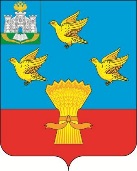 РОССИЙСКАЯ ФЕДЕРАЦИЯОРЛОВСКАЯ ОБЛАСТЬЛИВЕНСКИЙ РАЙОННЫЙ СОВЕТ НАРОДНЫХ ДЕПУТАТОВРЕШЕНИЕО передаче части полномочий по организации ритуальных услуг населению и содержанию мест захороненийРуководствуясь Федеральным законом Российской Федерации от 06 октября 2003 года №131-ФЗ «Об общих принципах организации местного самоуправления в Российской Федерации», Уставом Ливенского района Орловской области, решением Ливенского районного Совета народных депутатов от 27 февраля 2013 года          №17/172-РС «Об утверждении Порядка приема (передачи) осуществления части полномочий по решению вопросов местного значения органов местного самоуправления Ливенского района и органов местного самоуправления сельских поселений, входящих в состав Ливенского района»Ливенский районный Совет народных депутатов р е ш и л :1. Передать администрации Беломестненского сельского поселения Ливенского района Орловской области, администрации Вахновского сельского поселения Ливенского района Орловской области, администрации Галического сельского поселения Ливенского района Орловской области, администрации Дутовского сельского поселения Ливенского района Орловской области, администрации Здоровецкого сельского поселения Ливенского района Орловской области, администрации Казанского сельского поселения Ливенского района Орловской области, администрации Коротышского сельского поселения Ливенского района Орловской области, администрации Крутовского сельского поселения Ливенского района Орловской области, администрации Козьминского сельского поселения Ливенского района Орловской области, администрации Лютовского сельского поселения Ливенского района Орловской области, администрации Навесненского сельского поселения Ливенского района Орловской области, администрации Никольского сельского поселения Ливенского района Орловской области, администрации Островского сельского поселения Ливенского района Орловской области, администрации Речицкого сельского поселения Ливенского района Орловской области, администрации Сосновского сельского поселения Ливенского района Орловской области, администрации Сергиевского сельского поселения Ливенского района Орловской области осуществление части полномочий по организации ритуальных услуг населению и содержанию мест захоронений, сроком на один год с 01 января 2022 года по 31 декабря 2022 года, с перечислением финансовых средств (иных межбюджетных трансфертов) из бюджета Ливенского района бюджетам сельских поселений Ливенского района Орловской области в следующих размерах:2. Администрации сельских поселений Ливенского района Орловской области, указанные в пункте 1. настоящего решения, вправе использовать собственные средства бюджетов сельских поселений Ливенского района Орловской области, необходимые для осуществления передаваемых им полномочий.3. Администрации Ливенского района Орловской области заключить с администрациями сельских поселений Ливенского района Орловской области, указанных в пункте 1. настоящего решения, соглашения о передаче части полномочий по организации ритуальных услуг населению и содержанию мест захоронений сроком на один год с 01 января 2022 года по 31 декабря 2022 года, согласно приложений 1-16.4. Направить настоящее решение главе администрации Ливенского района Орловской области для подписания соглашений о передаче части полномочий по организации ритуальных услуг населению и содержанию мест захоронений.5. Настоящее решение вступает в силу с момента его подписания. 6. Контроль за исполнением настоящего решения возложить на постоянную депутатскую комиссию по вопросам жилищно-коммунального хозяйства и благоустройству.Председатель Совета 						    М.Н. СавенковаПриложение 1к решению Ливенского районного Совета народных депутатовот _______________2021 года №___Соглашение между администрацией Ливенского района Орловской области и администрацией Беломестненского сельского поселения Ливенского района Орловской области по передаче части полномочий по организации ритуальных услуг населению и содержанию мест захороненийг. Ливны							    «    » _________ 2021 годаАдминистрация Ливенского района Орловской области, именуемая в дальнейшем «Администрация района», в лице главы администрации  Ливенского района Шолохова Анатолия Николаевича, действующего на основании Устава Ливенского района Орловской области, с одной стороны, и администрация Беломестненского сельского поселения Ливенского района Орловской области, именуемая в дальнейшем «Администрация поселения», в лице главы администрации Платошкина Александра Николаевича, действующего на основании Устава Беломестненского сельского поселения Ливенского района Орловской области, с другой стороны, в дальнейшем именуемые «Стороны», руководствуясь частью 4 статьи 15 Федерального закона от 06 октября 2003 года № 131-ФЗ «Об общих принципах организации местного самоуправления в Российской Федерации», Уставом Ливенского района Орловской области, Уставом Беломестненского сельского поселения Ливенского района Орловской области, заключили настоящее Соглашение (далее – «Соглашение») о нижеследующем:1.Общие положения1.1. Администрация района передает, а Администрация поселения принимает к осуществлению часть полномочий по организации ритуальных услуг населению и содержанию мест захоронений, в соответствии с пунктом 2.1. настоящего Соглашения.1.2. Передача части полномочий производится в интересах социально-экономического развития сельского поселения и с учетом возможности эффективного их осуществления органами местного самоуправления сельского поселения.1.3. Для осуществления части полномочий Администрация района из бюджета Ливенского района предоставляет бюджету Беломестненского сельского поселения Ливенского района Орловской области иные межбюджетные трансферты, определяемые в соответствии с пунктом 3.1. настоящего Соглашения.2. Перечень полномочий, подлежащих передаче2.1. Администрация района передает, а Администрация поселения принимает осуществление части полномочий по организации ритуальных услуг населению и содержанию мест захоронений.На Администрацию поселения возлагаются следующие функции, осуществляемые при реализации части полномочий: 	1) организация ритуальных услуг населению на территории сельского поселения;	2) содержание мест захоронений (кладбищ) на территории сельского поселения;	3) взаимодействие с органами местного самоуправления в части реализации указанных полномочий;	4) утверждение стоимости услуг, предоставляемых согласно гарантированному перечню услуг по погребению и перечню услуг по погребению по отдельным категориям и согласование ее с надлежащими государственными органами и учреждениями.	2.2. Организация исполнения части полномочий Администрацией поселения осуществляется во взаимодействии с органами местного самоуправления, другими учреждениями и организациями муниципального района.3. Иные межбюджетные трансферты, направляемые на осуществление 
передаваемой части полномочийРасчет иных межбюджетных трансфертов, направляемых на осуществление передаваемых по настоящему Соглашению части полномочий, осуществляется в соответствии с методикой расчета иных межбюджетных трансфертов, предоставляемых из бюджета Ливенского района бюджету поселения на осуществление передаваемых полномочий, утвержденной решением Ливенского районного Совета народных депутатов от  27 февраля 2013 года №17/172-РС  «Об утверждении Порядка приема (передачи) осуществления части полномочий по решению вопросов местного значения органов местного самоуправления Ливенского района и органов местного самоуправления сельских поселений, входящих в состав Ливенского района» (далее – иные межбюджетные трансферты).Предоставление иных межбюджетных трансфертов осуществляется в пределах бюджетных ассигнований и лимитов бюджетных обязательств на цели, указанные в Соглашении.Размер иных межбюджетных трансфертов для осуществления части полномочий устанавливается в сумме 35,94816 тыс. руб., согласно приложению 1 к настоящему Соглашению.3.4. Иные межбюджетные трансферты для осуществления переданной части полномочий, носят строго целевой характер.4. Права и обязанности сторонАдминистрация района: Перечисляет Администрации поселения финансовые средства в виде иных межбюджетных трансфертов, направляемых на осуществление переданной по   настоящему Соглашению части полномочий, в размере, установленном в пункте 3.3. настоящего Соглашения. Предоставляет Администрации поселения необходимую информацию, материалы и документы, связанные с осуществлением переданной части полномочий. Оказывает содействие Администрации поселения в разрешении вопросов, связанных с осуществлением переданной части полномочий. Осуществляет контроль за исполнением Администрацией поселения переданной ей части полномочий в соответствии с пунктом 2.1. настоящего Соглашения, а также за целевым использованием финансовых средств, предоставленных на эти цели. В случае выявления нарушений направляет обязательные для исполнения Администрацией поселения письменные требования об устранении выявленных нарушений в месячный срок с даты получения уведомления. Запрашивает в установленном порядке у Администрации поселения необходимую информацию, материалы и документы, связанные с осуществлением переданной части полномочий, в том числе об использовании финансовых средств. В период действия настоящего Соглашения не вправе осуществлять полномочия, переданные Администрации поселения.Администрация поселения:Осуществляет переданные ей Администрацией района часть полномочий в соответствии с пунктом 2.1 настоящего Соглашения и действующим законодательством в пределах, выделенных на эти цели финансовых средств.Рассматривает представленные Администрацией района требования об устранении выявленных нарушений со стороны Администрации поселения по реализации переданных Администрацией района части полномочий, не позднее чем в месячный срок (если в требовании не указан иной срок) принимает меры по устранению нарушений и незамедлительно сообщает об этом Администрации района.         4.2.3. Ежеквартально, не позднее 20 числа месяца, следующего за отчетным периодом, представляет Администрации района отчет о расходовании иных межбюджетных трансфертов по форме, согласно приложению 2 к настоящему  Соглашению.4.2.4. В случае невозможности надлежащего исполнения переданной части   полномочий Администрация поселения сообщает об этом в письменной форме Администрации района. Администрация района рассматривает такое сообщение в течение 15 дней с момента его поступления. 4.2.5. Имеет право осуществлять часть передаваемых полномочий, как за счет средств иного межбюджетного трансферта, так и за счет средств бюджета Беломестненского сельского поселения Ливенского района Орловской области.5. Срок осуществления части полномочий и основания прекращения5.1. Настоящее Соглашение действует с 1 января 2022 года до 31 декабря 2022 года.	5.2. Передаваемая по настоящему Соглашению часть полномочий осуществляется Администрацией поселения в период действия настоящего Соглашения, и прекращается вместе с прекращением срока действия настоящего Соглашения.	5.3. Действие настоящего Соглашения может быть прекращено досрочно (до истечения срока его действия) по взаимному соглашению Сторон, выраженному в оформленном надлежащим образом Соглашении о расторжении настоящего Соглашения.	5.4. В одностороннем порядке настоящее Соглашение расторгается в случае:- изменения действующего законодательства Российской Федерации, Орловской области, в связи с которым выполнение условий настоящего Соглашения Сторонами становится невозможным;- неисполнения или ненадлежащего исполнения одной из сторон своих обязательств в соответствии с настоящим соглашением;- по причине объективно сложившихся условий, в результате которых осуществление передаваемой по настоящему Соглашению части полномочий становится невозможным либо крайне обременительным для одной или для обеих Сторон.5.5.  В судебном порядке на основании решения суда.	5.6. Уведомление о расторжении настоящего Соглашения в одностороннем порядке направляется соответствующей Стороной другой Стороне не менее чем за 30 дней.           5.7. В случае расторжения Соглашения в виду его неисполнения или ненадлежащего исполнения одной из Сторон, другая Сторона вправе требовать уплату штрафа в размере 10 % от суммы иных межбюджетных трансфертов за отчетный год, выделяемых из бюджета района на осуществление переданной части полномочий.           5.8. Администрация поселения несет ответственность за осуществление переданной ей части полномочий в той мере, в какой эти полномочия обеспечены финансовыми средствами.           5.9. Расторжение Соглашения влечет за собой возврат перечисленных сумм иных межбюджетных трансфертов, за вычетом фактических расходов, подтвержденных документально, в течение 30 дней с момента подписания Соглашения о расторжении или получения письменного уведомления о расторжении Соглашения.6. Заключительные положения6.1. По вопросам, не урегулированным в настоящем Соглашении, Стороны руководствуются действующим законодательством Российской Федерации и Орловской области.6.2. Все уведомления, заявления и сообщения направляются Сторонами в письменной форме.6.3. Изменение норм действующего законодательства Российской Федерации и Орловской области по вопросам, связанным с реализацией настоящего Соглашения, должно находить своевременное отражение в содержании настоящего Соглашения.6.4. Все споры и разногласия, которые могут возникнуть между Сторонами по настоящему Соглашению, разрешаются ими путем переговоров либо в рамках иной процедуры досудебного урегулирования споров и разногласий, в том числе с привлечением третьей стороны. При отсутствии возможности урегулирования споров в порядке переговоров споры подлежат рассмотрению в суде в соответствии с действующим законодательством Российской Федерации.6.5. Настоящее Соглашение составлено в двух экземплярах, имеющих одинаковую юридическую силу, по одному экземпляру для каждой из Сторон.7. Реквизиты и подписи сторонАдминистрация Ливенского района Орловской областиМесто нахождения: 303857, Орловская область, г. Ливны, ул. Курская, д.14Банковские реквизиты:ИНН 5715001869, КПП 570201001ОКТМО 54705000 ОГРН 1025702458198ОКПО 11975963код по сводному реестру 54300465УФК по Орловской области (Управление муниципального имущества и жилищно-коммунального хозяйства администрации Ливенского района Орловской области) л/сч. 03543004650) ОТДЕЛЕНИЕ ОРЕЛ БАНКА РОССИИ// УФК по Орловской области г. ОрелБИК 015402901к/с 40102810545370000046р/с 03231643546290005400Глава администрацииЛивенского района                                                                            А.И. ШолоховАдминистрация Беломестненского сельского поселения Ливенского районаОрловской областиМесто нахождения: 303857, Орловская область, Ливенский район, сл. Беломестное, ул. Воронежская, д.17Банковские реквизиты:ИНН 5715001731 КПП 571501001ОКТМО 54629402л/сч 04543003770код по сводному реестру 54300377УФК по Орловской области (Администрация Беломестненского сельского поселения Ливенского района Орловской области)ОТДЕЛЕНИЕ ОРЕЛ БАНКА РОССИИ// УФК по Орловской области г. ОрелБИК 045402001к/с 40102810545370000046р/с 03100643000000015400Глава администрации                                                      Беломестненского сельского поселения                                          А.Н. ПлатошкинПриложение 1к Соглашению о передаче части полномочий по организации ритуальных услуг населению и содержанию мест захороненийот «__» ___________ 2021 годаРасчет иных межбюджетных трансфертов, предоставляемых из бюджета Ливенского района бюджету Беломестненского сельского поселения Ливенского района Орловской области, на осуществление части полномочий по организации ритуальных услуг населению и содержанию мест захоронений	Объем иных межбюджетных трансфертов, передаваемых из бюджета Ливенского района бюджету Беломестненского сельского поселения Ливенского района Орловской области, на осуществление части полномочий по организации ритуальных услуг населению и содержанию мест захоронений в пределах полномочий, установленных законодательством  Российской Федерации, определен согласно Методике расчета иных межбюджетных трансфертов, предоставляемых из бюджета Ливенского района Орловской области бюджетам сельских поселений  Ливенского района Орловской области на осуществление части полномочий по организации  ритуальных услуг населению и содержанию мест захоронений, утвержденной решением Ливенского районного Совета народных депутатов от  27 февраля 2013 года № 17/172-РС  «Об утверждении Порядка приема (передачи) осуществления части полномочий по решению вопросов местного значения органов местного самоуправления Ливенского района и органов местного самоуправления сельских поселений, входящих в состав Ливенского района»:Расчет на 2021 год: С= Н х  36 чел./час х 249,64 руб. х 2, где           С = 2*36чел/час*249,64руб.*2 = 35,94816 (тыс. руб.)Приложение 2к Соглашению о передаче части полномочий по организации ритуальных услуг населению и содержанию мест захороненийот «__» ___________ 2021 годаОтчетоб использовании иных межбюджетных трансфертов, предоставленных из бюджета Ливенского района бюджету Беломестненского сельского поселения Ливенского района Орловской области, на исполнение части полномочий по организации ритуальных услуг населению и содержанию мест захороненийна ________________20____г.Наименование бюджета: ________________Периодичность: ежеквартальнаяЕдиница измерения: руб.Глава муниципального образования                                                   __________Приложение 2к решению Ливенского районного Совета народных депутатовот _______________2021 года №___Соглашение между администрацией Ливенского района Орловской области и администрацией Вахновского сельского поселения Ливенского района Орловской области по передаче части полномочий по организации ритуальных услуг населению и содержанию мест захороненийг. Ливны						    « ___ » ___________ 2021 годаАдминистрация Ливенского района Орловской области, именуемая в дальнейшем «Администрация района», в лице главы администрации Ливенского района Шолохова Анатолия Николаевича, действующего на основании Устава Ливенского района Орловской области, с одной стороны, и администрация Вахновского сельского поселения Ливенского района Орловской области, именуемая в дальнейшем «Администрация поселения», в лице главы администрации Домаева Сергея Ивановича, действующего на основании Устава Вахновского сельского поселения Ливенского района Орловской области, с другой стороны, в дальнейшем именуемые «Стороны», руководствуясь частью 4 статьи 15 Федерального закона от 06 октября 2003 года № 131-ФЗ «Об общих принципах организации местного самоуправления в Российской Федерации», Уставом Ливенского района Орловской области, Уставом Вахновского сельского поселения Ливенского района Орловской области, заключили настоящее Соглашение (далее – «Соглашение») о нижеследующем:1.Общие положения	1.1. Администрация района передает, а Администрация поселения принимает к осуществлению часть полномочий по организации ритуальных услуг населению и содержанию мест захоронений, в соответствии с пунктом 2.1. настоящего Соглашения.        1.2. Передача части полномочий производится в интересах социально-экономического развития сельского поселения и с учетом возможности эффективного их осуществления органами местного самоуправления сельского поселения.         1.3. Для осуществления части полномочий Администрация района из бюджета Ливенского района предоставляет бюджету Вахновского сельского поселения Ливенского района Орловской области иные межбюджетные трансферты, определяемые в соответствии с пунктом 3.1. настоящего Соглашения.2. Перечень полномочий, подлежащих передаче2.1. Администрация района передает, а Администрация поселения принимает осуществление части полномочий по организации ритуальных услуг населению и содержанию мест захоронений.На Администрацию поселения возлагаются следующие функции, осуществляемые при реализации части полномочий: 	1) организация ритуальных услуг населению на территории сельского поселения;	2) содержание мест захоронений (кладбищ) на территории сельского поселения;	3) взаимодействие с органами местного самоуправления в части реализации указанных полномочий;	4) утверждение стоимости услуг, предоставляемых согласно гарантированному перечню услуг по погребению и перечню услуг по погребению по отдельным категориям и согласование ее с надлежащими государственными органами и учреждениями.        2.2. Организация исполнения части полномочий Администрацией поселения осуществляется во взаимодействии с органами местного самоуправления, другими учреждениями и организациями муниципального района.3. Иные межбюджетные трансферты, направляемые на осуществление 
передаваемой части полномочий3.1. Расчет иных межбюджетных трансфертов, направляемых на осуществление передаваемой по настоящему Соглашению части полномочий, осуществляется в соответствии с методикой расчета иных межбюджетных трансфертов, предоставляемых из бюджета Ливенского района бюджету поселения на осуществление передаваемой части полномочий, утвержденной решением Ливенского районного Совета народных депутатов от 27 февраля 2013 года №17/172-РС  «Об утверждении Порядка приема (передачи) осуществления части полномочий по решению вопросов местного значения органов местного самоуправления Ливенского района и органов местного самоуправления сельских поселений, входящих в состав Ливенского района» (далее – иные межбюджетные трансферты).3.2. Предоставление иных межбюджетных трансфертов осуществляется в пределах бюджетных ассигнований и лимитов бюджетных обязательств на цели, указанные в Соглашении.3.3. Размер иных межбюджетных трансфертов для осуществления части полномочий устанавливается в сумме 71,89632 тыс. руб., согласно приложению 1 к настоящему Соглашению.3.4. Иные межбюджетные трансферты для осуществления переданной части полномочий, носят строго целевой характер.4. Права и обязанности сторон4.1. Администрация района:4.1.1 Перечисляет Администрации поселения финансовые средства в виде иных межбюджетных трансфертов, направляемых на осуществление переданной по настоящему Соглашению части полномочий, в размере, установленном в пункте 3.3. настоящего Соглашения.4.1.2. Предоставляет Администрации поселения необходимую информацию, материалы и документы, связанные с осуществлением переданной части полномочий.4.1.3. Оказывает содействие Администрации поселения в разрешении вопросов, связанных с осуществлением переданной части полномочий.4.1.4. Осуществляет контроль за исполнением Администрацией поселения переданной ей части полномочий в соответствии с пунктом 2.1. настоящего Соглашения, а также за целевым использованием финансовых средств, предоставленных на эти цели. В случае выявления нарушений направляет обязательные для исполнения Администрацией поселения письменные требования об устранении выявленных нарушений в месячный срок с даты получения уведомления.4.1.5. Запрашивает в установленном порядке у Администрации поселения необходимую информацию, материалы и документы, связанные с осуществлением переданной части полномочий, в том числе об использовании финансовых средств.4.1.6. В период действия настоящего Соглашения не вправе осуществлять полномочия, переданные Администрации поселения.4.2. Администрация поселения:4.2.1. Осуществляет переданные ей Администрацией района часть полномочий в соответствии с пунктом 2.1. настоящего Соглашения и действующим законодательством в пределах, выделенных на эти цели финансовых средств.4.2.2. Рассматривает представленные Администрацией района требования об устранении выявленных нарушений со стороны Администрации поселения по реализации переданной Администрацией района части полномочий, не позднее чем в месячный срок (если в требовании не указан иной срок) принимает меры по устранению нарушений и незамедлительно сообщает об этом Администрации района.4.2.3. Ежеквартально, не позднее 20 числа месяца, следующего за отчетным периодом, представляет Администрации района отчет о расходовании иных межбюджетных трансфертов по форме, согласно приложению 2 к настоящему Соглашению.4.2.4. В случае невозможности надлежащего исполнения переданной части полномочий Администрация поселения сообщает об этом в письменной форме Администрации района. Администрация района рассматривает такое сообщение в течение 15 дней с момента его поступления.4.2.5. Имеет право осуществлять часть передаваемых полномочий, как за счет средств иного межбюджетного трансферта, так и за счет средств бюджета Вахновского сельского поселения Ливенского района Орловской области.5. Срок осуществления части полномочий и основания прекращения5.1. Настоящее Соглашение действует с 1 января 2022 года до 31 декабря 2022 года.	5.2. Передаваемая по настоящему Соглашению часть полномочий осуществляется Администрацией поселения в период действия настоящего Соглашения, и прекращается вместе с прекращением срока действия настоящего Соглашения.	5.3. Действие настоящего Соглашения может быть прекращено досрочно (до истечения срока его действия) по взаимному соглашению Сторон, выраженному в оформленном надлежащим образом Соглашении о расторжении настоящего Соглашения.	5.4. В одностороннем порядке настоящее Соглашение расторгается в случае:- изменения действующего законодательства Российской Федерации, Орловской области, в связи с которым выполнение условий настоящего Соглашения Сторонами становится невозможным;- неисполнения или ненадлежащего исполнения одной из сторон своих обязательств в соответствии с настоящим соглашением;- по причине объективно сложившихся условий, в результате которых осуществление передаваемой по настоящему Соглашению части полномочий становится невозможным либо крайне обременительным для одной или для обеих Сторон.5.5.  В судебном порядке на основании решения суда.	5.6. Уведомление о расторжении настоящего Соглашения в одностороннем порядке направляется соответствующей Стороной другой Стороне не менее чем за 30 дней.           5.7. В случае расторжения Соглашения в виду его неисполнения или ненадлежащего исполнения одной из Сторон, другая Сторона вправе требовать уплату штрафа в размере 10 % от суммы иных межбюджетных трансфертов за отчетный год, выделяемых из бюджета района на осуществление переданной части полномочий.           5.8. Администрация поселения несет ответственность за осуществление переданной ей части полномочий в той мере, в какой эти полномочия обеспечены финансовыми средствами.          5.9. Расторжение Соглашения влечет за собой возврат перечисленных сумм иных межбюджетных трансфертов, за вычетом фактических расходов, подтвержденных документально, в течение 30 дней с момента подписания Соглашения о расторжении или получения письменного уведомления о расторжении Соглашения.6. Заключительные положения6.1. По вопросам, не урегулированным в настоящем Соглашении, Стороны руководствуются действующим законодательством Российской Федерации и Орловской области.6.2. Все уведомления, заявления и сообщения направляются Сторонами в письменной форме.6.3. Изменение норм действующего законодательства Российской Федерации и Орловской области по вопросам, связанным с реализацией настоящего Соглашения, должно находить своевременное отражение в содержании настоящего Соглашения.6.4. Все споры и разногласия, которые могут возникнуть между Сторонами по настоящему Соглашению, разрешаются ими путем переговоров либо в рамках иной процедуры досудебного урегулирования споров и разногласий, в том числе с привлечением третьей стороны. При отсутствии возможности урегулирования споров в порядке переговоров споры подлежат рассмотрению в суде в соответствии с действующим законодательством Российской Федерации.6.5. Настоящее Соглашение составлено в двух экземплярах, имеющих одинаковую юридическую силу, по одному экземпляру для каждой из Сторон.7. Реквизиты и подписи сторонАдминистрация Ливенского района Орловской областиМесто нахождения: 303857, Орловская область, г. Ливны, ул. Курская, д.14Банковские реквизиты:ИНН 5715001869, КПП 570201001ОКТМО 54705000 ОГРН 1025702458198ОКПО 11975963код по сводному реестру 54300465УФК по Орловской области (Управление муниципального имущества и жилищно-коммунального хозяйства администрации Ливенского района Орловской области) л/сч. 03543004650) ОТДЕЛЕНИЕ ОРЕЛ БАНКА РОССИИ// УФК по Орловской области г. ОрелБИК 015402901к/с 40102810545370000046р/с 03231643546290005400Глава администрацииЛивенского района                                                                                 А.И. ШолоховАдминистрация Вахновского сельского поселения Ливенского района Орловской областиМесто нахождения: 303841, Орловская область, Ливенский район, д. Вахново, ул. Центральная, д. 44Банковские реквизиты:ИНН 5715001749, КПП 571501001ОКТМО 54629404л/сч 04543003750код по сводному реестру 54300375УФК по Орловской области (Администрация Вахновского сельского поселенияЛивенского района Орловской области)ОТДЕЛЕНИЕ ОРЕЛ БАНКА РОССИИ// УФК по Орловской области г. ОрелБИК 045402001к/с 40102810545370000046р/с 03100643000000015400Глава администрацииВахновского сельского поселения                                        С.И. ДомаевПриложение 1к Соглашению о передаче части полномочий по организации ритуальных услуг населению и содержанию мест захороненийот «__» ___________ 2021 годаРасчет иных межбюджетных трансфертов, предоставляемых из бюджета Ливенского района бюджету Вахновского сельского поселения Ливенского района Орловской области, на осуществление части полномочий по организации ритуальных услуг населению и содержанию мест захоронений	Объем иных межбюджетных трансфертов, передаваемых из бюджета Ливенского района бюджету Вахновского сельского поселения Ливенского района Орловской области, на осуществление части полномочий по организации ритуальных услуг населению и содержанию мест захоронений, определен согласно Методике расчета иных межбюджетных трансфертов, предоставляемых из бюджета Ливенского района бюджетам сельских поселений  Ливенского района Орловской области, на осуществление части полномочий  по организации  ритуальных услуг населению и содержанию мест захоронений, утвержденной решением Ливенского районного Совета народных депутатов от  27 февраля 2013 года № 17/172-РС  «Об утверждении Порядка приема (передачи) осуществления части полномочий по решению вопросов местного значения органов местного самоуправления Ливенского района и органов местного самоуправления сельских поселений, входящих в состав Ливенского района»:Расчет на 2021 год: С= Н х  36 чел./час х 249,64 руб. х 2, где           С = 4*36чел/час*249,64 руб.*2 = 71,89632 (тыс. руб.)Приложение 2к Соглашению о передаче части полномочий по организации ритуальных услуг населению и содержанию мест захороненийот «__» ___________ 2021 годаОтчетоб использовании иных межбюджетных трансфертов, предоставленных из бюджета Ливенского района бюджету Вахновского сельского поселения Ливенского района Орловской области, на исполнение части полномочий по организации ритуальных услуг населению и содержанию мест захороненийна ________________20____г.Наименование бюджета: ________________Периодичность: ежеквартальнаяЕдиница измерения: руб.Глава муниципального образования                                                   __________Приложение 3к решению Ливенского районного Совета народных депутатовот _______________2021 года №___Соглашениемежду администрацией Ливенского района Орловской области и администрацией Галического сельского поселения Ливенского района Орловской области по передаче части полномочий по организации ритуальных услуг населению и содержанию мест захороненийг. Ливны						    «    » ______________ 2021 годаАдминистрация Ливенского района Орловской области, именуемая в дальнейшем «Администрация района», в лице главы администрации  Ливенского района Шолохова Анатолия Николаевича, действующего на основании Устава Ливенского района Орловской области, с одной стороны, и администрация Галического сельского поселения Ливенского района Орловской области, именуемая в дальнейшем «Администрация поселения», в лице главы администрации Головина Александра Ивановича, действующего на основании Устава Галического сельского поселения Ливенского района Орловской области, с другой стороны, в дальнейшем именуемые «Стороны»,  руководствуясь частью 4 статьи 15 Федерального закона от 06 октября 2003 года № 131-ФЗ «Об общих принципах организации местного самоуправления в Российской Федерации», Уставом Ливенского района Орловской области, Уставом Галического сельского поселения Ливенского района Орловской области, заключили настоящее Соглашение (далее –«Соглашение») о нижеследующем:1.Общие положения1.1. Администрация района передает, а Администрация поселения принимает к осуществлению часть полномочий по организации ритуальных услуг населению и содержанию мест захоронений, в соответствии с пунктом 2.1. настоящего Соглашения.       1.2. Передача части полномочий производится в интересах социально-экономического развития сельского поселения и с учетом возможности эффективного их осуществления органами местного самоуправления сельского поселения.        1.3. Для осуществления части полномочий Администрация района из бюджета Ливенского района предоставляет бюджету Галического сельского поселения Ливенского района Орловской области иные межбюджетные трансферты, определяемые в соответствии с пунктом 3.1. настоящего Соглашения.2. Перечень полномочий, подлежащих передаче2.1. Администрация района передает, а Администрация поселения принимает осуществление части полномочий по организации ритуальных услуг населению и содержанию мест захоронений.На Администрацию поселения возлагаются следующие функции, осуществляемые при реализации части полномочий: 	1) организация ритуальных услуг населению на территории сельского поселения;	2) содержание мест захоронений (кладбищ) на территории сельского поселения;	3) взаимодействие с органами местного самоуправления в части реализации указанных полномочий;	4) утверждение стоимости услуг, предоставляемых согласно гарантированному перечню услуг по погребению и перечню услуг по погребению по отдельным категориям и согласование ее с надлежащими государственными органами и учреждениями. 	2.2. Организация исполнения части полномочий Администрацией поселения осуществляется во взаимодействии с органами местного самоуправления, другими учреждениями и организациями муниципального района.3. Иные межбюджетные трансферты, направляемые на осуществление 
передаваемой части полномочий3.1. Расчет иных межбюджетных трансфертов, направляемых на осуществление передаваемой по настоящему Соглашению части полномочий, осуществляется в соответствии с методикой расчета иных межбюджетных трансфертов, предоставляемых из бюджета Ливенского района Орловской области бюджету поселения на осуществление передаваемых полномочий, утвержденной решением Ливенского районного Совета народных депутатов от 27 февраля 2013 года № 17/172-РС «Об утверждении Порядка приема (передачи) осуществления части полномочий по решению вопросов местного значения органов местного самоуправления Ливенского района и органов местного самоуправления сельских поселений, входящих в состав Ливенского района» (далее – иные межбюджетные трансферты).3.2. Предоставление иных межбюджетных трансфертов осуществляется в пределах бюджетных ассигнований и лимитов бюджетных обязательств на цели, указанные в Соглашении.3.3. Размер иных межбюджетных трансфертов для осуществления части полномочий устанавливается в сумме 71,89632 тыс. руб., согласно приложению 1 к настоящему Соглашению.3.4. Иные межбюджетные трансферты для осуществления переданной части полномочий, носят строго целевой характер.4. Права и обязанности сторон4.1. Администрация района:4.1.1. Перечисляет Администрации поселения финансовые средства в виде иных межбюджетных трансфертов, направляемых на осуществление переданной по настоящему Соглашению части полномочий, в размере, установленном в пункте 3.3. настоящего Соглашения.4.1.2. Предоставляет Администрации поселения необходимую информацию, материалы и документы, связанные с осуществлением переданной части полномочий.4.1.3. Оказывает содействие Администрации поселения в разрешении вопросов, связанных с осуществлением переданной части полномочий.4.1.4. Осуществляет контроль за исполнением Администрацией поселения переданной ей части полномочий в соответствии с пунктом 2.1. настоящего Соглашения, а также за целевым использованием финансовых средств, предоставленных на эти цели. В случае выявления нарушений направляет обязательные для исполнения Администрацией поселения письменные требования об устранении выявленных нарушений в месячный срок с даты получения уведомления.4.1.5 Запрашивает в установленном порядке у Администрации поселения необходимую информацию, материалы и документы, связанные с осуществлением переданной части полномочий, в том числе об использовании финансовых средств.4.1.6. В период действия настоящего Соглашения не вправе осуществлять   полномочия, переданные Администрации поселения.4.2. Администрация поселения:4.2.1. Осуществляет переданные ей Администрацией района часть полномочий в соответствии с пунктом 2.1. настоящего Соглашения и действующим законодательством в пределах, выделенных на эти цели финансовых средств.4.2.2. Рассматривает представленные Администрацией района требования об устранении выявленных нарушений со стороны Администрации поселения по реализации переданной Администрацией района части полномочий, не позднее чем в месячный срок (если в требовании не указан иной срок) принимает меры по устранению нарушений и незамедлительно сообщает об этом Администрации района.4.2.3. Ежеквартально, не позднее 20 числа месяца, следующего за отчетным периодом, представляет Администрации района отчет о расходовании иных межбюджетных трансфертов по форме, согласно приложению 2 к настоящему Соглашению.4.2.4. В случае невозможности надлежащего исполнения переданной части полномочий Администрация поселения сообщает об этом в письменной форме Администрации района. Администрация района рассматривает такое сообщение в течение 15 дней с момента его поступления. 4.2.5. Имеет право осуществлять часть передаваемых полномочий, как за счет средств иного межбюджетного трансферта, так и за счет средств бюджета Галического сельского поселения Ливенского района Орловской области.5. Срок осуществления части полномочий и основания прекращения5.1. Настоящее Соглашение действует с 1 января 2022 года до 31 декабря 2022 года.	5.2. Передаваемая по настоящему Соглашению часть полномочий осуществляется Администрацией поселения в период действия настоящего Соглашения, и прекращается вместе с прекращением срока действия настоящего Соглашения.	5.3. Действие настоящего Соглашения может быть прекращено досрочно (до истечения срока его действия) по взаимному соглашению Сторон, выраженному в оформленном надлежащим образом Соглашении о расторжении настоящего Соглашения.	5.4. В одностороннем порядке настоящее Соглашение расторгается в случае:- изменения действующего законодательства Российской Федерации, Орловской области, в связи с которым выполнение условий настоящего Соглашения Сторонами становится невозможным;- неисполнения или ненадлежащего исполнения одной из сторон своих обязательств в соответствии с настоящим соглашением;- по причине объективно сложившихся условий, в результате которых осуществление части передаваемых по настоящему Соглашению полномочий становится невозможным либо крайне обременительным для одной или для обеих Сторон.5.5.  В судебном порядке на основании решения суда.	5.6. Уведомление о расторжении настоящего Соглашения в одностороннем порядке направляется соответствующей Стороной другой Стороне не менее чем за 30 дней.          5.7. В случае расторжения Соглашения в виду его неисполнения или ненадлежащего исполнения одной из Сторон, другая Сторона вправе требовать уплату штрафа в размере 10 % от суммы иных межбюджетных трансфертов за отчетный год, выделяемых из бюджета района на осуществление переданной части полномочий.         5.8. Администрация поселения несет ответственность за осуществление переданной ей части полномочий в той мере, в какой эти полномочия обеспечены финансовыми средствами.         5.9. Расторжение Соглашения влечет за собой возврат перечисленных сумм иных межбюджетных трансфертов, за вычетом фактических расходов, подтвержденных документально, в течение 30 дней с момента подписания Соглашения о расторжении или получения письменного уведомления о расторжении Соглашения.6. Заключительные положения6.1. По вопросам, не урегулированным в настоящем Соглашении, Стороны руководствуются действующим законодательством Российской Федерации и Орловской области.6.2. Все уведомления, заявления и сообщения направляются Сторонами в письменной форме.6.3. Изменение норм действующего законодательства Российской Федерации и Орловской области по вопросам, связанным с реализацией настоящего Соглашения, должно находить своевременное отражение в содержании настоящего Соглашения.6.4. Все споры и разногласия, которые могут возникнуть между Сторонами по настоящему Соглашению, разрешаются ими путем переговоров либо в рамках иной процедуры досудебного урегулирования споров и разногласий, в том числе с привлечением третьей стороны. При отсутствии возможности урегулирования споров в порядке переговоров споры подлежат рассмотрению в суде в соответствии с действующим законодательством Российской Федерации.6.5. Настоящее Соглашение составлено в двух экземплярах, имеющих одинаковую юридическую силу, по одному экземпляру для каждой из Сторон.7. Реквизиты и подписи сторон.Администрация Ливенского района Орловской областиМесто нахождения: 303857, Орловская область, г. Ливны, ул. Курская, д.14Банковские реквизиты:ИНН 5715001869, КПП 570201001ОКТМО 54705000 ОГРН 1025702458198ОКПО 11975963код по сводному реестру 54300465УФК по Орловской области (Управление муниципального имущества и жилищно-коммунального хозяйства администрации Ливенского района Орловской области) л/сч. 03543004650) ОТДЕЛЕНИЕ ОРЕЛ БАНКА РОССИИ// УФК по Орловской области г. ОрелБИК 015402901к/с 40102810545370000046р/с 03231643546290005400Глава администрацииЛивенского района                                                                                 А.И. ШолоховАдминистрация Галического сельского поселения Ливенского района Орловской областиМесто нахождения: 303810, Орловская область, Ливенский район, с. Успенское, ул. Мильшина, д.17Банковские реквизиты:ИНН 5715001756 КПП 571501001ОКТМО 54629407л/сч 04543003790код по сводному реестру 54300379УФК по Орловской области (Администрация Галического сельского поселения Ливенского района Орловской области)ОТДЕЛЕНИЕ ОРЕЛ БАНКА РОССИИ// УФК по Орловской области г. ОрелБИК 045402001к/с 40102810545370000046р/с 03100643000000015400Глава администрацииГалического сельского поселения                                        А.И. ГоловинПриложение 1к Соглашению о передаче части полномочий по организации ритуальных услуг населению и содержанию мест захороненийот «__» ___________ 2021 годаРасчет иных межбюджетных трансфертов, предоставляемых из бюджета Ливенского района бюджету Галического сельского поселения Ливенского района Орловской области, на осуществление части полномочий по организации ритуальных услуг населению и содержанию мест захоронений	Объем иных межбюджетных трансфертов, передаваемых из бюджета Ливенского района бюджету Галического сельского поселения Ливенского района Орловской области, на осуществление части полномочий по организации ритуальных услуг населению и содержанию мест захоронений, определен согласно Методике расчета иных межбюджетных трансфертов, предоставляемых из бюджета Ливенского района бюджетам сельских поселений  Ливенского района Орловской области, на осуществление части полномочий  по организации  ритуальных услуг населению и содержанию мест захоронений, утвержденной решением Ливенского районного Совета народных депутатов от  27 февраля 2013 года № 17/172-РС  «Об утверждении Порядка приема (передачи) осуществления части полномочий по решению вопросов местного значения органов местного самоуправления Ливенского района и органов местного самоуправления сельских поселений, входящих в состав Ливенского района»:Расчет на 2021 год: С= Н х  36 чел./час х 249,64 руб. х 2, где           С = 4*36чел/час*249,64руб.*2 = 71,89632 (тыс. руб.)Приложение 2к Соглашению о передаче части полномочий по организации ритуальных услуг населению и содержанию мест захороненийот «__» ___________ 2021 годаОтчетоб использовании иных межбюджетных трансфертов, предоставленных из бюджета Ливенского района бюджету Галического сельского поселения Ливенского района Орловской области, на исполнение части полномочий по  организации ритуальных услуг населению и содержанию мест захороненийна ________________20____г.Наименование бюджета: ________________Периодичность: ежеквартальнаяЕдиница измерения: руб.Глава муниципального образования                                                   __________Приложение 4к решению Ливенского районного Совета народных депутатовот _______________2021 года №___Соглашение между администрацией Ливенского района Орловской области и администрацией Дутовского сельского поселения Ливенского района Орловской области по передаче части полномочий по организации ритуальных услуг населению и содержанию мест захороненийг. Ливны							    «    » __________ 2021 годаАдминистрация Ливенского района Орловской области, именуемая в дальнейшем «Администрация района», в лице главы администрации Ливенского района Шолохова Анатолия Николаевича, действующего на основании Устава Ливенского района Орловской области, с одной стороны, и администрация Дутовского сельского поселения Ливенского района Орловской области, именуемая в дальнейшем «Администрация поселения», в лице главы администрации Зубанова Александра Николаевича, действующего на основании Устава Дутовского сельского поселения Ливенского района Орловской области, с другой стороны, в дальнейшем именуемые «Стороны», руководствуясь частью 4 статьи 15 Федерального закона от 06 октября 2003 года № 131-ФЗ «Об общих принципах организации местного самоуправления в Российской Федерации», Уставом Ливенского района Орловской области, Уставом Дутовского сельского поселения Ливенского района Орловской области, заключили настоящее Соглашение (далее – «Соглашение») о нижеследующем:1.Общие положения1.1. Администрация района передает, а Администрация поселения принимает к осуществлению часть полномочий по организации ритуальных услуг населению и содержанию мест захоронений, в соответствии с пунктом 2.1. настоящего Соглашения.      1.2. Передача части полномочий производится в интересах социально-экономического развития сельского поселения и с учетом возможности эффективного их осуществления органами местного самоуправления сельского поселения.       1.3. Для осуществления части полномочий Администрация района из бюджета Ливенского района предоставляет бюджету Дутовского сельского поселения Ливенского района Орловской области иные межбюджетные трансферты, определяемые в соответствии с пунктом 3.1. настоящего Соглашения.2. Перечень полномочий, подлежащих передаче2.1. Администрация района передает, а Администрация поселения принимает осуществление части полномочий по организации ритуальных услуг населению и содержанию мест захоронений.На Администрацию поселения возлагаются следующие функции, осуществляемые при реализации части полномочий: 	1) организация ритуальных услуг населению на территории сельского поселения;	2) содержание мест захоронений (кладбищ) на территории сельского поселения;	3) взаимодействие с органами местного самоуправления в части реализации указанных полномочий;	4) утверждение стоимости услуг, предоставляемых согласно гарантированному перечню услуг по погребению и перечню услуг по погребению по отдельным категориям и согласование ее с надлежащими государственными органами и учреждениями.	 2.2. Организация исполнения части полномочий Администрацией поселения осуществляется во взаимодействии с органами местного самоуправления, другими учреждениями и организациями муниципального района.3.Иные межбюджетные трансферты, направляемые на осуществление 
передаваемой части полномочий3.1. Расчет иных межбюджетных трансфертов, направляемых на осуществление передаваемой по настоящему Соглашению части полномочий, осуществляется в соответствии с методикой расчета иных межбюджетных трансфертов, предоставляемых из бюджета Ливенского района бюджету поселения на осуществление передаваемых полномочий, утвержденной решением Ливенского районного Совета народных депутатов от 27 февраля 2013 года №17/172-РС «Об утверждении Порядка приема (передачи) осуществления части полномочий по решению вопросов местного значения органов местного самоуправления Ливенского района и органов местного самоуправления сельских поселений, входящих в состав Ливенского района» (далее – иные межбюджетные трансферты).3.2. Предоставление иных межбюджетных трансфертов осуществляется в пределах бюджетных ассигнований и лимитов бюджетных обязательств на цели, указанные в Соглашении.3.3. Размер иных межбюджетных трансфертов для осуществления части полномочий устанавливается в сумме 17,97408 тыс. руб., согласно приложению 1 к настоящему Соглашению.3.4. Иные межбюджетные трансферты для осуществления переданной части полномочий, носят строго целевой характер.4. Права и обязанности сторон4.1. Администрация района:4.1.1. Перечисляет Администрации поселения финансовые средства в виде иных межбюджетных трансфертов, направляемых на осуществление переданной по настоящему Соглашению части полномочий, в размере, установленном в пункте 3.3. настоящего Соглашения.4.1.2. Предоставляет Администрации поселения необходимую информацию, материалы и документы, связанные с осуществлением переданной части полномочий.4.1.3. Оказывает содействие Администрации поселения в разрешении вопросов, связанных с осуществлением переданной части полномочий.4.1.4. Осуществляет контроль за исполнением Администрацией поселения переданной ей части полномочий в соответствии с пунктом 2.1. настоящего Соглашения, а также за целевым использованием финансовых средств, предоставленных на эти цели. В случае выявления нарушений направляет обязательные для исполнения Администрацией поселения письменные требования об устранении выявленных нарушений в месячный срок с даты получения уведомления.4.1.5. Запрашивает в установленном порядке у Администрации поселения необходимую информацию, материалы и документы, связанные с осуществлением переданной части полномочий, в том числе об использовании финансовых средств.4.1.6. В период действия настоящего Соглашения не вправе осуществлять   полномочия, переданные Администрации поселения.4.2. Администрация поселения:4.2.1. Осуществляет переданные ей Администрацией района часть полномочий в соответствии с пунктом 2.1. настоящего Соглашения и действующим законодательством в пределах, выделенных на эти цели финансовых средств.4.2.2. Рассматривает представленные Администрацией района требования об устранении выявленных нарушений со стороны Администрации поселения по реализации переданной Администрацией района части полномочий, не позднее чем в месячный срок (если в требовании не указан иной срок) принимает меры по устранению нарушений и незамедлительно сообщает об этом Администрации района.4.2.3. Ежеквартально, не позднее 20 числа месяца, следующего за отчетным периодом, представляет Администрации района отчет о расходовании иных межбюджетных трансфертов по форме, согласно приложению 2 к настоящему Соглашению.4.2.4. В случае невозможности надлежащего исполнения переданной части полномочий Администрация поселения сообщает об этом в письменной форме Администрации района. Администрация района рассматривает такое сообщение в течение 15 дней с момента его поступления.4.2.5. Имеет право осуществлять часть передаваемых полномочий, как за счет средств иного межбюджетного трансферта, так и за счет средств бюджета Дутовского сельского поселения Ливенского района Орловской области.5. Срок осуществления части полномочий и основания прекращения5.1. Настоящее Соглашение действует с 1 января 2022 года до 31 декабря 2022 года.	5.2. Передаваемая по настоящему Соглашению часть полномочий осуществляется Администрацией поселения в период действия настоящего Соглашения, и прекращается вместе с прекращением срока действия настоящего Соглашения.	5.3. Действие настоящего Соглашения может быть прекращено досрочно (до истечения срока его действия) по взаимному соглашению Сторон, выраженному в оформленном надлежащим образом Соглашении о расторжении настоящего Соглашения.	5.4. В одностороннем порядке настоящее Соглашение расторгается в случае:- изменения действующего законодательства Российской Федерации, Орловской области, в связи с которым выполнение условий настоящего Соглашения Сторонами становится невозможным;- неисполнения или ненадлежащего исполнения одной из сторон своих обязательств в соответствии с настоящим соглашением;- по причине объективно сложившихся условий, в результате которых осуществление передаваемой по настоящему Соглашению части полномочий становится невозможным либо крайне обременительным для одной или для обеих Сторон.5.5.  В судебном порядке на основании решения суда.	5.6. Уведомление о расторжении настоящего Соглашения в одностороннем порядке направляется соответствующей Стороной другой Стороне не менее чем за 30 дней.           5.7. В случае расторжения Соглашения в виду его неисполнения или ненадлежащего исполнения одной из Сторон, другая Сторона вправе требовать уплату штрафа в размере 10 % от суммы иных межбюджетных трансфертов за отчетный год, выделяемых из бюджета района на осуществление переданной части полномочий.           5.8. Администрация поселения несет ответственность за осуществление переданной ей части полномочий в той мере, в какой эти полномочия обеспечены финансовыми средствами.          5.9. Расторжение Соглашения влечет за собой возврат перечисленных сумм иных межбюджетных трансфертов, за вычетом фактических расходов, подтвержденных документально, в течение 30 дней с момента подписания Соглашения о расторжении или получения письменного уведомления о расторжении Соглашения.6. Заключительные положения6.1. По вопросам, не урегулированным в настоящем Соглашении, Стороны руководствуются действующим законодательством Российской Федерации и Орловской области.6.2. Все уведомления, заявления и сообщения направляются Сторонами в письменной форме.6.3. Изменение норм действующего законодательства Российской Федерации и Орловской области по вопросам, связанным с реализацией настоящего Соглашения, должно находить своевременное отражение в содержании настоящего Соглашения.6.4. Все споры и разногласия, которые могут возникнуть между Сторонами по настоящему Соглашению, разрешаются ими путем переговоров либо в рамках иной процедуры досудебного урегулирования споров и разногласий, в том числе с привлечением третьей стороны. При отсутствии возможности урегулирования споров в порядке переговоров споры подлежат рассмотрению в суде в соответствии с действующим законодательством Российской Федерации.6.5. Настоящее Соглашение составлено в двух экземплярах, имеющих одинаковую юридическую силу, по одному экземпляру для каждой из Сторон.                                          7. Реквизиты и подписи сторонАдминистрация Ливенского района Орловской областиМесто нахождения: 303857, Орловская область, г. Ливны, ул. Курская, д.14Банковские реквизиты:ИНН 5715001869, КПП 570201001ОКТМО 54705000 ОГРН 1025702458198ОКПО 11975963код по сводному реестру 54300465УФК по Орловской области (Управление муниципального имущества и жилищно-коммунального хозяйства администрации Ливенского района Орловской области) л/сч. 03543004650) ОТДЕЛЕНИЕ ОРЕЛ БАНКА РОССИИ// УФК по Орловской области г. ОрелБИК 015402901к/с 40102810545370000046р/с 03231643546290005400Глава администрацииЛивенского района                                                                                 А.И. ШолоховАдминистрация Дутовского сельского поселения Ливенского района Орловской областиМесто нахождения: 303835, Орловская область, Ливенский район, д.Семенихино, ул.Школьная, д.1аБанковские реквизиты:ИНН 5715001763 КПП 571501001ОКТМО 54629410л/сч 04543003810код по сводному реестру 54300381УФК по Орловской области (Администрация Дутовского сельского поселения Ливенского района Орловской области)ОТДЕЛЕНИЕ ОРЕЛ БАНКА РОССИИ// УФК по Орловской области г. ОрелБИК 045402001к/с 40102810545370000046р/с 03100643000000015400Глава администрацииДутовского сельского поселения                                       А.Н. ЗубановПриложение 1к Соглашению о передаче части полномочий по организации ритуальных услуг населению и содержанию мест захороненийот «__» ___________ 2021 годаРасчет иных межбюджетных трансфертов, предоставляемых из бюджета Ливенского района бюджету Дутовского сельского поселения Ливенского района Орловской области, на осуществление части полномочий по организации ритуальных услуг населению и содержанию мест захоронений	Объем иных межбюджетных трансфертов, передаваемых из бюджета Ливенского района бюджету Дутовского сельского поселения Ливенского района Орловской области, на осуществление части полномочий по организации ритуальных услуг населению и содержанию мест захоронений, определен согласно Методике расчета иных межбюджетных трансфертов, предоставляемых из бюджета Ливенского района бюджетам сельских поселений  Ливенского района Орловской области на осуществление части полномочий  по организации  ритуальных услуг населению и содержанию мест захоронений, утвержденной решением Ливенского районного Совета народных депутатов от 27 февраля 2013 года № 17/172-РС «Об утверждении Порядка приема (передачи) осуществления части полномочий по решению вопросов местного значения органов местного самоуправления Ливенского района и органов местного самоуправления сельских поселений, входящих в состав Ливенского района»:Расчет на 2021 год: С= Н х  36 чел./час х 249,64 руб. х 2, где           С = 1*36чел/час*249,64руб.*2 = 17,97408 (тыс. руб.)Приложение 2к Соглашению о передаче части полномочий по организации ритуальных услуг населению и содержанию мест захороненийот «__» ___________ 2021 годаОтчетоб использовании иных межбюджетных трансфертов, предоставленных из бюджета Ливенского района бюджету Дутовского сельского поселения Ливенского района Орловской области, на исполнение части полномочий по  организации ритуальных услуг населению и содержанию мест захороненийна ________________20____г.Наименование бюджета: ________________Периодичность: ежеквартальнаяЕдиница измерения: руб.Глава муниципального образования                                                   __________Приложение 5к решению Ливенского районного Совета народных депутатовот _______________2021 года №___Соглашение между администрацией Ливенского района Орловской области и администрацией Здоровецкого сельского поселения Ливенского района Орловской области по передаче части полномочий по организации ритуальных услуг населению и содержанию мест захороненийг. Ливны						     «    » _____________ 2021 годаАдминистрация Ливенского района Орловской области, именуемая в дальнейшем «Администрация района», в лице главы администрации  Ливенского района Шолохова Анатолия Николаевича, действующего на основании Устава Ливенского района Орловской области, с одной стороны, и администрация Здоровецкого сельского поселения Ливенского района Орловской области, именуемая в дальнейшем «Администрация поселения», в лице главы администрации Богатых Натальи Михайловны, действующей на основании Устава Здоровецкого сельского поселения Ливенского района Орловской области, с другой стороны, в дальнейшем именуемые «Стороны»,  руководствуясь частью 4 статьи 15 Федерального закона от 06 октября 2003 года № 131-ФЗ «Об общих принципах организации местного самоуправления в Российской Федерации», Уставом Ливенского района Орловской области, Уставом Здоровецкого сельского поселения Ливенского района Орловской области, заключили настоящее Соглашение (далее –«Соглашение») о нижеследующем:1.Общие положения1.1. Администрация района передает, а Администрация поселения принимает к осуществлению часть полномочий по организации ритуальных услуг населению и содержанию мест захоронений, в соответствии с пунктом 2.1. настоящего Соглашения.       1.2. Передача части полномочий производится в интересах социально-экономического развития сельского поселения и с учетом возможности эффективного их осуществления органами местного самоуправления сельского поселения.        1.3. Для осуществления части полномочий Администрация района из бюджета Ливенского района предоставляет бюджету Здоровецкого сельского поселения Ливенского района Орловской области иные межбюджетные трансферты, определяемые в соответствии с пунктом 3.1. настоящего Соглашения.2. Перечень полномочий, подлежащих передаче2.1. Администрация района передает, а Администрация поселения принимает осуществление части полномочий по организации ритуальных услуг населению и содержанию мест захоронений.На Администрацию поселения возлагаются следующие функции, осуществляемые при реализации части полномочий: 	1) организация ритуальных услуг населению на территории сельского поселения;	2) содержание мест захоронений (кладбищ) на территории сельского поселения;	3) взаимодействие с органами местного самоуправления в части реализации указанных полномочий;	4) утверждение стоимости услуг, предоставляемых согласно гарантированному перечню услуг по погребению и перечню услуг по погребению по отдельным категориям и согласование ее с надлежащими государственными органами и учреждениями. 	2.2. Организация исполнения части полномочий Администрацией сельского поселения осуществляется во взаимодействии с органами местного самоуправления, другими учреждениями и организациями муниципального района.3.Иные межбюджетные трансферты, направляемые на осуществление 
передаваемой части полномочий3.1. Расчет иных межбюджетных трансфертов, направляемых на осуществление передаваемой по настоящему Соглашению части полномочий, осуществляется в соответствии с методикой расчета иных межбюджетных трансфертов, предоставляемых из бюджета Ливенского района бюджету поселения на осуществление передаваемых полномочий, утвержденной решением Ливенского районного Совета народных депутатов от 27 февраля 2013 года №17/172-РС «Об утверждении Порядка приема (передачи) осуществления части полномочий по решению вопросов местного значения органов местного самоуправления Ливенского района и органов местного самоуправления сельских поселений, входящих в состав Ливенского района» (далее – иные межбюджетные трансферты).3.2. Предоставление иных межбюджетных трансфертов осуществляется в пределах бюджетных ассигнований и лимитов бюджетных обязательств на цели, указанные в Соглашении.3.3. Размер иных межбюджетных трансфертов для осуществления части полномочий устанавливается в сумме 17,97408 тыс. руб., согласно приложению 1 к настоящему Соглашению. 3.4. Иные межбюджетные трансферты для осуществления переданной части полномочий, носят строго целевой характер.4. Права и обязанности сторон4.1. Администрация района:4.1.1. Перечисляет Администрации поселения финансовые средства в виде иных межбюджетных трансфертов, направляемых на осуществление переданной по настоящему Соглашению части полномочий, в размере, установленном в пункте 3.3. настоящего Соглашения.4.1.2. Предоставляет Администрации поселения необходимую информацию, материалы и документы, связанные с осуществлением переданной части полномочий.4.1.3. Оказывает содействие Администрации поселения в разрешении вопросов, связанных с осуществлением переданной части полномочий.4.1.4. Осуществляет контроль за исполнением Администрацией поселения переданной ей части полномочий в соответствии с пунктом 2.1. настоящего Соглашения, а также за целевым использованием финансовых средств, предоставленных на эти цели. В случае выявления нарушений направляет обязательные для исполнения Администрацией поселения письменные требования об устранении выявленных нарушений в месячный срок с даты получения уведомления.4.1.5. Запрашивает в установленном порядке у Администрации поселения необходимую информацию, материалы и документы, связанные с осуществлением переданной части полномочий, в том числе об использовании финансовых средств.4.1.6. В период действия настоящего Соглашения не вправе осуществлять   полномочия, переданные Администрации поселения.4.2. Администрация поселения:4.2.1. Осуществляет переданные ей Администрацией района часть полномочий в соответствии с пунктом 2.1. настоящего Соглашения и действующим законодательством в пределах, выделенных на эти цели финансовых средств.4.2.2. Рассматривает представленные Администрацией района требования об устранении выявленных нарушений со стороны Администрации поселения по реализации переданной Администрацией района части полномочий, не позднее чем в месячный срок (если в требовании не указан иной срок) принимает меры по устранению нарушений и незамедлительно сообщает об этом Администрации района.4.2.3. Ежеквартально, не позднее 20 числа месяца, следующего за отчетным периодом, представляет Администрации района отчет о расходовании иных межбюджетных трансфертов по форме, согласно приложению 2 к настоящему Соглашению.4.2.4. В случае невозможности надлежащего исполнения переданной части полномочий Администрация поселения сообщает об этом в письменной форме Администрации района. Администрация района рассматривает такое сообщение в течение 15 дней с момента его поступления.4.2.5. Имеет право осуществлять часть передаваемых полномочий, как за счет средств иного межбюджетного трансферта, так и за счет средств бюджета Здоровецкого сельского поселения Ливенского района Орловской области.5. Срок осуществления части полномочий и основания прекращения5.1. Настоящее Соглашение действует с 1 января 2022 года до 31 декабря 2022 года.	5.2. Передаваемая по настоящему Соглашению часть полномочий осуществляется Администрацией поселения в период действия настоящего Соглашения, и прекращается вместе с прекращением срока действия настоящего Соглашения.	5.3. Действие настоящего Соглашения может быть прекращено досрочно (до истечения срока его действия) по взаимному соглашению Сторон, выраженному в оформленном надлежащим образом Соглашении о расторжении настоящего Соглашения.	5.4. В одностороннем порядке настоящее Соглашение расторгается в случае:- изменения действующего законодательства Российской Федерации, Орловской области, в связи с которым выполнение условий настоящего Соглашения Сторонами становится невозможным;- неисполнения или ненадлежащего исполнения одной из сторон своих обязательств в соответствии с настоящим соглашением;- по причине объективно сложившихся условий, в результате которых осуществление передаваемой по настоящему Соглашению части полномочий становится невозможным либо крайне обременительным для одной или для обеих Сторон.5.5.  В судебном порядке на основании решения суда.	5.6. Уведомление о расторжении настоящего Соглашения в одностороннем порядке направляется соответствующей Стороной другой Стороне не менее чем за 30 дней.           5.7. В случае расторжения Соглашения в виду его неисполнения или ненадлежащего исполнения одной из Сторон, другая Сторона вправе требовать уплату штрафа в размере 10 % от суммы иных межбюджетных трансфертов за отчетный год, выделяемых из бюджета района на осуществление переданной части полномочий.           5.8. Администрация поселения несет ответственность за осуществление переданной ей части полномочий в той мере, в какой эти полномочия обеспечены финансовыми средствами.           5.9. Расторжение Соглашения влечет за собой возврат перечисленных сумм иных межбюджетных трансфертов, за вычетом фактических расходов, подтвержденных документально, в течение 30 дней с момента подписания Соглашения о расторжении или получения письменного уведомления о расторжении Соглашения.6. Заключительные положения6.1. По вопросам, не урегулированным в настоящем Соглашении, Стороны руководствуются действующим законодательством Российской Федерации и Орловской области.6.2. Все уведомления, заявления и сообщения направляются Сторонами в письменной форме.6.3. Изменение норм действующего законодательства Российской Федерации и Орловской области по вопросам, связанным с реализацией настоящего Соглашения, должно находить своевременное отражение в содержании настоящего Соглашения.6.4. Все споры и разногласия, которые могут возникнуть между Сторонами по настоящему Соглашению, разрешаются ими путем переговоров либо в рамках иной процедуры досудебного урегулирования споров и разногласий, в том числе с привлечением третьей стороны. При отсутствии возможности урегулирования споров в порядке переговоров споры подлежат рассмотрению в суде в соответствии с действующим законодательством Российской Федерации.6.5. Настоящее Соглашение составлено в двух экземплярах, имеющих одинаковую юридическую силу, по одному экземпляру для каждой из Сторон.7. Реквизиты и подписи сторонАдминистрация Ливенского района Орловской областиМесто нахождения: 303857, Орловская область, г. Ливны, ул. Курская, д.14Банковские реквизиты:ИНН 5715001869, КПП 570201001ОКТМО 54705000 ОГРН 1025702458198ОКПО 11975963код по сводному реестру 54300465УФК по Орловской области (Управление муниципального имущества и жилищно-коммунального хозяйства администрации Ливенского района Орловской области) л/сч. 03543004650) ОТДЕЛЕНИЕ ОРЕЛ БАНКА РОССИИ// УФК по Орловской области г. ОрелБИК 015402901к/с 40102810545370000046р/с 03231643546290005400Глава администрацииЛивенского района                                                                                 А.И. ШолоховАдминистрация Здоровецкого сельского поселения Ливенского района Орловской областиМесто нахождения: 303834, Орловская область, Ливенский район, д. Здоровецкие Выселки, ул. Центральная, д.71Банковские реквизиты:ИНН 5715001770 КПП 571501001ОКТМО 54629413л/сч 04543003830код по сводному реестру 54300383УФК по Орловской области (Администрация Здоровецкого сельского поселения Ливенского района Орловской области)ОТДЕЛЕНИЕ ОРЕЛ БАНКА РОССИИ// УФК по Орловской области г. ОрелБИК 045402001к/с 40102810545370000046р/с 03100643000000015400Глава администрацииЗдоровецкого сельского поселения                                        Н.М. БогатыхПриложение 1к Соглашению о передаче части полномочий по организации ритуальных услуг населению и содержанию мест захороненийот «__» ___________ 2021 годаРасчет иных межбюджетных трансфертов, предоставляемых из бюджета Ливенского района бюджету Здоровецкого сельского поселения Ливенского района Орловской области, на осуществление части полномочий по организации ритуальных услуг населению и содержанию мест захоронений	Объем иных межбюджетных трансфертов, передаваемых из бюджета Ливенского района бюджету Здоровецкого сельского поселения Ливенского района Орловской области, на осуществление части полномочий по организации ритуальных услуг населению и содержанию мест захоронений, определен согласно Методике расчета иных межбюджетных трансфертов, предоставляемых из бюджета Ливенского района бюджетам сельских поселений  Ливенского района Орловской области на осуществление части полномочий  по организации  ритуальных услуг населению и содержанию мест захоронений, утвержденной решением Ливенского районного Совета народных депутатов от  27 февраля 2013 года № 17/172-РС «Об утверждении Порядка приема (передачи) осуществления части полномочий по решению вопросов местного значения органов местного самоуправления Ливенского района и органов местного самоуправления сельских поселений, входящих в состав Ливенского района»:Расчет на 2021 год: С= Н х  36 чел./час х 249,64  руб. х 2, где           С = 1*36чел/час* 249,64 руб.*2 = 17,97408 (тыс. руб.)Приложение 2к Соглашению о передаче части полномочий по организации ритуальных услуг населению и содержанию мест захороненийот «__» ___________ 2021 годаОтчетоб использовании иных межбюджетных трансфертов, предоставленных из бюджета Ливенского района бюджету Здоровецкого сельского поселения Ливенского района Орловской области, на исполнение части полномочий по организации ритуальных услуг населению и содержанию мест захороненийна ________________20____г.Наименование бюджета: ________________Периодичность: ежеквартальнаяЕдиница измерения: руб.Глава муниципального образования                                                   __________Приложение 6к решению Ливенского районного Совета народных депутатовот _______________2021 года №___Соглашение между администрацией Ливенского района Орловской области и администрацией Казанского сельского поселения Ливенского района Орловской области по передаче части полномочий по организации ритуальных услуг населению и содержанию мест захороненийг. Ливны						    «    » _____________ 2021 годаАдминистрация Ливенского района Орловской области, именуемая в дальнейшем «Администрация района», в лице главы администрации Ливенского района Шолохова Анатолия Николаевича, действующего на основании Устава Ливенского района Орловской области, с одной стороны, и администрация Казанского сельского поселения Ливенского района Орловской области, именуемая в дальнейшем «Администрация поселения», в лице главы администрации Жихарева Михаила Алексеевича, действующего на основании Устава Казанского сельского поселения Ливенского района Орловской области, с другой стороны, в дальнейшем именуемые «Стороны», руководствуясь частью 4 статьи 15 Федерального закона от 06 октября 2003 года № 131-ФЗ «Об общих принципах организации местного самоуправления в Российской Федерации», Уставом Ливенского района Орловской области, Уставом Казанского сельского поселения Ливенского района Орловской области, заключили настоящее Соглашение (далее –«Соглашение») о нижеследующем:1.Общие положения1.1. Администрация района передает, а Администрация поселения принимает к осуществлению часть полномочий по организации ритуальных услуг населению и содержанию мест захоронений, в соответствии с пунктом 2.1. настоящего Соглашения.        1.2. Передача части полномочий производится в интересах социально-экономического развития сельского поселения и с учетом возможности эффективного их осуществления органами местного самоуправления сельского поселения.         1.3. Для осуществления части полномочий Администрация района из бюджета Ливенского района предоставляет бюджету Казанского сельского поселения Ливенского района Орловской области иные межбюджетные трансферты, определяемые в соответствии с пунктом 3.1. настоящего Соглашения.2. Перечень полномочий, подлежащих передаче2.1. Администрация района передает, а Администрация поселения принимает осуществление части полномочий по организации ритуальных услуг населению и содержанию мест захоронений.На Администрацию поселения возлагаются следующие функции, осуществляемые при реализации части полномочий: 	1) организация ритуальных услуг населению на территории сельского поселения;	2) содержание мест захоронений (кладбищ) на территории сельского поселения;	3) взаимодействие с органами местного самоуправления в части реализации указанных полномочий;	4) утверждение стоимости услуг, предоставляемых согласно гарантированному перечню услуг по погребению и перечню услуг по погребению по отдельным категориям и согласование ее с надлежащими государственными органами и учреждениями. 	2.2. Организация исполнения части полномочий Администрацией поселения осуществляется во взаимодействии с органами местного самоуправления, другими учреждениями и организациями муниципального района.3. Иные межбюджетные трансферты, направляемые на осуществление 
передаваемой части полномочий3.1. Расчет иных межбюджетных трансфертов, направляемых на осуществление передаваемой по настоящему Соглашению части полномочий, осуществляется в соответствии с методикой расчета иных межбюджетных трансфертов, предоставляемых из бюджета Ливенского района бюджету поселения на осуществление передаваемых полномочий, утвержденной решением Ливенского районного Совета народных депутатов от 27 февраля 2013 года №17/172-РС «Об утверждении Порядка приема (передачи) осуществления части полномочий по решению вопросов местного значения органов местного самоуправления Ливенского района и органов местного самоуправления сельских поселений, входящих в состав Ливенского района» (далее – иные межбюджетные трансферты).3.2. Предоставление иных межбюджетных трансфертов осуществляется в пределах бюджетных ассигнований и лимитов бюджетных обязательств на цели, указанные в Соглашении.3.3. Размер иных межбюджетных трансфертов для осуществления части полномочий устанавливается в сумме 53,92224 тыс. руб., согласно приложению 1 к настоящему Соглашению.3.4. Иные межбюджетные трансферты для осуществления переданной части полномочий, носят строго целевой характер.4. Права и обязанности сторон4.1. Администрация района:4.1.1. Перечисляет Администрации поселения финансовые средства в виде иных межбюджетных трансфертов, направляемых на осуществление переданной по настоящему Соглашению части полномочий, в размере, установленном в пункте 3.3. настоящего Соглашения.4.1.2. Предоставляет Администрации поселения необходимую информацию, материалы и документы, связанные с осуществлением переданной части полномочий.4.1.3. Оказывает содействие Администрации поселения в разрешении вопросов, связанных с осуществлением переданной части полномочий.4.1.4. Осуществляет контроль за исполнением Администрацией поселения переданной ей части полномочий в соответствии с пунктом 2.1. настоящего Соглашения, а также за целевым использованием финансовых средств, предоставленных на эти цели. В случае выявления нарушений направляет обязательные для исполнения Администрацией поселения письменные требования об устранении выявленных нарушений в месячный срок с даты получения уведомления.4.1.5. Запрашивает в установленном порядке у Администрации поселения необходимую информацию, материалы и документы, связанные с осуществлением переданных полномочий, в том числе об использовании финансовых средств.4.1.6. В период действия настоящего Соглашения не вправе осуществлять полномочия, переданные Администрации поселения.4.2. Администрация поселения:4.2.1. Осуществляет переданные ей Администрацией района часть полномочий в соответствии с пунктом 2.1. настоящего Соглашения и действующим законодательством в пределах, выделенных на эти цели финансовых средств.4.2.2. Рассматривает представленные Администрацией района требования об устранении выявленных нарушений со стороны Администрации поселения по реализации переданной Администрацией района части полномочий, не позднее чем в месячный срок (если в требовании не указан иной срок) принимает меры по устранению нарушений и незамедлительно сообщает об этом Администрации района.4.2.3. Ежеквартально, не позднее 20 числа месяца, следующего за отчетным периодом, представляет Администрации района отчет о расходовании иных межбюджетных трансфертов по форме, согласно приложению 2 к настоящему Соглашению.4.2.4. В случае невозможности надлежащего исполнения переданной части полномочий Администрация поселения сообщает об этом в письменной форме Администрации района. Администрация района рассматривает такое сообщение в течение 15 дней с момента его поступления.4.2.5. Имеет право осуществлять часть передаваемых полномочий, как за счет средств иных межбюджетного трансферта, так и за счет средств бюджета Казанского сельского поселения Ливенского района Орловской области.5. Срок осуществления части полномочий и основания прекращения5.1. Настоящее Соглашение действует с 1 января 2022 года до 31 декабря 2022 года.	5.2. Передаваемая по настоящему Соглашению часть полномочий осуществляется Администрацией поселения в период действия настоящего Соглашения, и прекращается вместе с прекращением срока действия настоящего Соглашения.	5.3. Действие настоящего Соглашения может быть прекращено досрочно (до истечения срока его действия) по взаимному соглашению Сторон, выраженному в оформленном надлежащим образом Соглашении о расторжении настоящего Соглашения.	5.4. В одностороннем порядке настоящее Соглашение расторгается в случае:- изменения действующего законодательства Российской Федерации, Орловской области, в связи с которым выполнение условий настоящего Соглашения Сторонами становится невозможным;- неисполнения или ненадлежащего исполнения одной из сторон своих обязательств в соответствии с настоящим соглашением;- по причине объективно сложившихся условий, в результате которых осуществление передаваемой по настоящему Соглашению части полномочий становится невозможным либо крайне обременительным для одной или для обеих Сторон.5.5.  В судебном порядке на основании решения суда.	5.6. Уведомление о расторжении настоящего Соглашения в одностороннем порядке направляется соответствующей Стороной другой Стороне не менее чем за 30 дней.           5.7. В случае расторжения Соглашения в виду его неисполнения или ненадлежащего исполнения одной из Сторон, другая Сторона вправе требовать уплату штрафа в размере 10 % от суммы иных межбюджетных трансфертов за отчетный год, выделяемых из бюджета района на осуществление переданной части полномочий.           5.8. Администрация поселения несет ответственность за осуществление переданной ей части полномочий в той мере, в какой эти полномочия обеспечены финансовыми средствами.          5.9. Расторжение Соглашения влечет за собой возврат перечисленных сумм иных межбюджетных трансфертов, за вычетом фактических расходов, подтвержденных документально, в течение 30 дней с момента подписания Соглашения о расторжении или получения письменного уведомления о расторжении Соглашения.6. Заключительные положения6.1. По вопросам, не урегулированным в настоящем Соглашении, Стороны руководствуются действующим законодательством Российской Федерации и Орловской области.6.2. Все уведомления, заявления и сообщения направляются Сторонами в письменной форме.6.3. Изменение норм действующего законодательства Российской Федерации и Орловской области по вопросам, связанным с реализацией настоящего Соглашения, должно находить своевременное отражение в содержании настоящего Соглашения.6.4. Все споры и разногласия, которые могут возникнуть между Сторонами по настоящему Соглашению, разрешаются ими путем переговоров либо в рамках иной процедуры досудебного урегулирования споров и разногласий, в том числе с привлечением третьей стороны. При отсутствии возможности урегулирования споров в порядке переговоров споры подлежат рассмотрению в суде в соответствии с действующим законодательством Российской Федерации.6.5. Настоящее Соглашение составлено в двух экземплярах, имеющих одинаковую юридическую силу, по одному экземпляру для каждой из Сторон.7. Реквизиты и подписи сторонАдминистрация Ливенского района Орловской областиМесто нахождения: 303857, Орловская область, г. Ливны, ул. Курская, д.14Банковские реквизиты:ИНН 5715001869, КПП 570201001ОКТМО 54705000 ОГРН 1025702458198ОКПО 11975963код по сводному реестру 54300465УФК по Орловской области (Управление муниципального имущества и жилищно-коммунального хозяйства администрации Ливенского района Орловской области) л/сч. 03543004650) ОТДЕЛЕНИЕ ОРЕЛ БАНКА РОССИИ// УФК по Орловской области г. ОрелБИК 015402901к/с 40102810545370000046р/с 03231643546290005400Глава администрацииЛивенского района                                                                                 А.И. ШолоховАдминистрация Казанского сельского поселения Ливенского района Орловской областиМесто нахождения: 303822, Орловская область, Ливенский район, с. Казанское, ул. Чечеткиной М.С., д.1 Банковские реквизиты:ИНН 5715001788 КПП 571501001ОКТМО 54629416л/сч 04543003850код по сводному реестру 54300385УФК по Орловской области (Администрация Казанского сельского поселения Ливенского района Орловской области)ОТДЕЛЕНИЕ ОРЕЛ БАНКА РОССИИ// УФК по Орловской области г. ОрелБИК 045402001к/с 40102810545370000046р/с 03100643000000015400Глава администрацииКазанского сельского поселения                                                     М.А. ЖихаревПриложение 1к Соглашению о передаче части полномочий по организации ритуальных услуг населению и содержанию мест захороненийот «__» ___________ 2021 годаРасчет иных межбюджетных трансфертов, предоставляемых из бюджета Ливенского района бюджету Казанского сельского поселения Ливенского района Орловской области, на осуществление части полномочий по организации ритуальных услуг населению и содержанию мест захоронений	Объем иных межбюджетных трансфертов, передаваемых из бюджета Ливенского района бюджету Казанского сельского поселения Ливенского района Орловской области, на осуществление части полномочий по организации ритуальных услуг населению и содержанию мест захоронений, определен согласно Методике расчета иных межбюджетных трансфертов, предоставляемых из бюджета Ливенского района бюджетам сельских поселений  Ливенского района Орловской области на осуществление части полномочий  по организации  ритуальных услуг населению и содержанию мест захоронений, утвержденной решением Ливенского районного Совета народных депутатов от 27 февраля 2013 года № 17/172-РС «Об утверждении Порядка приема (передачи) осуществления части полномочий по решению вопросов местного значения органов местного самоуправления Ливенского района и органов местного самоуправления сельских поселений, входящих в состав Ливенского района»:Расчет на 2021 год: С= Н х  36 чел./час х 249,64  руб. х 2, где           С = 3*36чел/час* 249,64 руб.*2 = 53,92224 (тыс. руб.)Приложение 2к Соглашению о передаче части полномочий по организации ритуальных услуг населению и содержанию мест захороненийот «__» ___________ 2021 годаОтчетоб использовании иных межбюджетных трансфертов, предоставленных из бюджета Ливенского района бюджету Казанского сельского поселения Ливенского района Орловской области, на исполнение части полномочий по организации ритуальных услуг населению и содержанию мест захороненийна ________________20____г.Наименование бюджета: ________________Периодичность: ежеквартальнаяЕдиница измерения: руб.Глава муниципального образования                                                   __________Приложение 7к решению Ливенского районного Совета народных депутатовот _______________2021 года №___Соглашение между администрацией Ливенского района Орловской области и администрацией Козьминского сельского поселения Ливенского района Орловской области по передаче части полномочий по организации ритуальных услуг населению и содержанию мест захороненийг. Ливны						    «    » _____________ 2021 годаАдминистрация Ливенского района Орловской области, именуемая в дальнейшем «Администрация района», в лице главы администрации  Ливенского района Шолохова Анатолия Николаевича, действующего на основании Устава Ливенского района Орловской области, с одной стороны, и администрация Козьминского сельского поселения Ливенского района Орловской области, именуемая в дальнейшем «Администрация поселения», в лице главы администрации Хорева Александра Алексеевича, действующего на основании Устава Козьминского сельского поселения Ливенского района Орловской области, с другой стороны, в дальнейшем именуемые «Стороны», руководствуясь частью 4 статьи 15 Федерального закона от 06 октября 2003 года № 131-ФЗ «Об общих принципах организации местного самоуправления в Российской Федерации», Уставом Ливенского района Орловской области, Уставом Козьминского сельского поселения Ливенского района Орловской области, заключили настоящее Соглашение (далее –«Соглашение») о нижеследующем:1.Общие положения       1.1. Администрация района передает, а Администрация поселения принимает к осуществлению часть полномочий по организации ритуальных услуг населению и содержанию мест захоронений, в соответствии с пунктом 2.1. настоящего Соглашения.      1.2. Передача части полномочий производится в интересах социально-экономического развития сельского поселения и с учетом возможности эффективного их осуществления органами местного самоуправления сельского поселения.      1.3. Для осуществления части полномочий Администрация района из бюджета Ливенского района предоставляет бюджету Козьминского сельского поселения Ливенского района Орловской области иные межбюджетные трансферты, определяемые в соответствии с пунктом 3.1. настоящего Соглашения.2. Перечень полномочий, подлежащих передаче2.1. Администрация района передает, а Администрация поселения принимает осуществление части полномочий по организации ритуальных услуг населению и содержанию мест захоронений.На Администрацию поселения возлагаются следующие функции, осуществляемые при реализации части полномочий: 	1) организация ритуальных услуг населению на территории сельского поселения;	2) содержание мест захоронений (кладбищ) на территории сельского поселения;	3) взаимодействие с органами местного самоуправления в части реализации указанных полномочий;	4) утверждение стоимости услуг, предоставляемых согласно гарантированному перечню услуг по погребению и перечню услуг по погребению по отдельным категориям и согласование ее с надлежащими государственными органами и учреждениями. 	2.2. Организация исполнения части полномочий Администрацией поселения осуществляется во взаимодействии с органами местного самоуправления, другими учреждениями и организациями муниципального района.3.Иные межбюджетные трансферты, направляемые на осуществление 
передаваемой части полномочий3.1. Расчет иных межбюджетных трансфертов, направляемых на осуществление передаваемой по настоящему Соглашению части полномочий, осуществляется в соответствии с методикой расчета иных межбюджетных трансфертов, предоставляемых из бюджета Ливенского района бюджету поселения на осуществление передаваемых полномочий, утвержденной решением Ливенского районного Совета народных депутатов от 27 февраля 2013 года №17/172-РС «Об утверждении Порядка приема (передачи) осуществления части полномочий по решению вопросов местного значения органов местного самоуправления Ливенского района и органов местного самоуправления сельских поселений, входящих в состав Ливенского района» (далее –иные межбюджетные трансферты).3.2. Предоставление иных межбюджетных трансфертов осуществляется в пределах бюджетных ассигнований и лимитов бюджетных обязательств на цели, указанные в Соглашении.3.3. Размер иных межбюджетных трансфертов для осуществления части полномочий устанавливается в сумме 71,89632 тыс. руб., согласно приложению 1 к настоящему Соглашению.3.4. Иные межбюджетные трансферты для осуществления переданной части полномочий, носят строго целевой характер. 4. Права и обязанности сторон4.1. Администрация района:4.1.1. Перечисляет Администрации поселения финансовые средства в виде иных межбюджетных трансфертов, направляемых на осуществление переданной по настоящему Соглашению части полномочий, в размере, установленном в пункте 3.3 настоящего Соглашения.4.1.2. Предоставляет Администрации поселения необходимую информацию, материалы и документы, связанные с осуществлением переданной части полномочий.4.1.3. Оказывает содействие Администрации поселения в разрешении вопросов, связанных с осуществлением переданной части полномочий.4.1.4. Осуществляет контроль за исполнением Администрацией поселения переданной ей части полномочий в соответствии с пунктом 2.1. настоящего Соглашения, а также за целевым использованием финансовых средств, предоставленных на эти цели. В случае выявления нарушений направляет обязательные для исполнения Администрацией поселения письменные требования об устранении выявленных нарушений в месячный срок с даты получения уведомления.4.1.5. Запрашивает в установленном порядке у Администрации поселения необходимую информацию, материалы и документы, связанные с осуществлением переданной части полномочий, в том числе об использовании финансовых средств.4.1.6. В период действия настоящего Соглашения не вправе осуществлять   полномочия, переданные Администрации поселения.4.2. Администрация поселения:4.2.1. Осуществляет переданные ей Администрацией района часть полномочий в соответствии с пунктом 2.1. настоящего Соглашения и действующим законодательством в пределах, выделенных на эти цели финансовых средств.4.2.2. Рассматривает представленные Администрацией района требования об устранении выявленных нарушений со стороны Администрации поселения по реализации переданной Администрацией района части полномочий, не позднее чем в месячный срок (если в требовании не указан иной срок) принимает меры по устранению нарушений и незамедлительно сообщает об этом Администрации района.4.2.3. Ежеквартально, не позднее 20 числа месяца, следующего за отчетным периодом, представляет Администрации района отчет о расходовании иных межбюджетных трансфертов по форме, согласно приложению 2 к настоящему Соглашению.4.2.4. В случае невозможности надлежащего исполнения переданной части полномочий Администрация поселения сообщает об этом в письменной форме Администрации района. Администрация района рассматривает такое сообщение в течение 15 дней с момента его поступления.4.2.5. Имеет право осуществлять часть передаваемых полномочий, как за счет средств иного межбюджетного трансферта, так и за счет средств бюджета Козьминского сельского поселения Ливенского района Орловской области.5. Срок осуществления части полномочий и основания прекращения5.1. Настоящее Соглашение действует с 1 января 2022 года до 31 декабря 2022 года.	5.2. Передаваемая по настоящему Соглашению часть полномочий осуществляется Администрацией поселения в период действия настоящего Соглашения, и прекращается вместе с прекращением срока действия настоящего Соглашения.	5.3. Действие настоящего Соглашения может быть прекращено досрочно (до истечения срока его действия) по взаимному соглашению Сторон, выраженному в оформленном надлежащим образом Соглашении о расторжении настоящего Соглашения.	5.4. В одностороннем порядке настоящее Соглашение расторгается в случае:- изменения действующего законодательства Российской Федерации, Орловской области, в связи с которым выполнение условий настоящего Соглашения Сторонами становится невозможным;- неисполнения или ненадлежащего исполнения одной из сторон своих обязательств в соответствии с настоящим соглашением;- по причине объективно сложившихся условий, в результате которых осуществление передаваемой по настоящему Соглашению части полномочий становится невозможным либо крайне обременительным для одной или для обеих Сторон.5.5.  В судебном порядке на основании решения суда.	5.6. Уведомление о расторжении настоящего Соглашения в одностороннем порядке направляется соответствующей Стороной другой Стороне не менее чем за 30 дней.           5.7. В случае расторжения Соглашения в виду его неисполнения или ненадлежащего исполнения одной из Сторон, другая Сторона вправе требовать уплату штрафа в размере 10 % от суммы иных межбюджетных трансфертов за отчетный год, выделяемых из бюджета района на осуществление переданной части полномочий.           5.8. Администрация поселения несет ответственность за осуществление переданной ей части полномочий в той мере, в какой эти полномочия обеспечены финансовыми средствами.           5.9. Расторжение Соглашения влечет за собой возврат перечисленных сумм иных межбюджетных трансфертов, за вычетом фактических расходов, подтвержденных документально, в течение 30 дней с момента подписания Соглашения о расторжении или получения письменного уведомления о расторжении Соглашения.6. Заключительные положения6.1. По вопросам, не урегулированным в настоящем Соглашении, Стороны руководствуются действующим законодательством Российской Федерации и Орловской области.6.2. Все уведомления, заявления и сообщения направляются Сторонами в письменной форме.6.3. Изменение норм действующего законодательства Российской Федерации и Орловской области по вопросам, связанным с реализацией настоящего Соглашения, должно находить своевременное отражение в содержании настоящего Соглашения.6.4. Все споры и разногласия, которые могут возникнуть между Сторонами по настоящему Соглашению, разрешаются ими путем переговоров либо в рамках иной процедуры досудебного урегулирования споров и разногласий, в том числе с привлечением третьей стороны. При отсутствии возможности урегулирования споров в порядке переговоров споры подлежат рассмотрению в суде в соответствии с действующим законодательством Российской Федерации.6.5. Настоящее Соглашение составлено в двух экземплярах, имеющих одинаковую юридическую силу, по одному экземпляру для каждой из Сторон.7. Реквизиты и подписи сторонАдминистрация Ливенского района Орловской областиМесто нахождения: 303857, Орловская область, г. Ливны, ул. Курская, д.14Банковские реквизиты:ИНН 5715001869, КПП 570201001ОКТМО 54705000 ОГРН 1025702458198ОКПО 11975963код по сводному реестру 54300465УФК по Орловской области (Управление муниципального имущества и жилищно-коммунального хозяйства администрации Ливенского района Орловской области) л/сч. 03543004650) ОТДЕЛЕНИЕ ОРЕЛ БАНКА РОССИИ// УФК по Орловской области г. ОрелБИК 015402901к/с 40102810545370000046р/с 03231643546290005400Глава администрацииЛивенского района                                                                                 А.И. ШолоховАдминистрация Козьминского сельского поселения Ливенского района Орловской областиМесто нахождения: 303814, Орловская область, Ливенский район, с. Козьминка, ул. Центральная, д.28Банковские реквизиты:ИНН 5715001795 КПП 571501001ОКТМО 54629419л/сч 04543003870код по сводному реестру 54300387УФК по Орловской области (Администрация Козьминского сельского поселения Ливенского района Орловской области)ОТДЕЛЕНИЕ ОРЕЛ БАНКА РОССИИ// УФК по Орловской области г. ОрелБИК 045402001к/с 40102810545370000046р/с 03100643000000015400Глава администрацииКозьминского сельского поселения                                                     А.А. ХоревПриложение 1к Соглашению о передаче части полномочий по организации ритуальных услуг населению и содержанию мест захороненийот «__» ___________ 2021 годаРасчет иных межбюджетных трансфертов, предоставляемых из бюджета Ливенского района бюджету Козьминского сельского поселения Ливенского района Орловской области, на осуществление части полномочий по организации ритуальных услуг населению и содержанию мест захоронений	Объем иных межбюджетных трансфертов, передаваемых из бюджета Ливенского района бюджету Козьминского сельского поселения Ливенского района Орловской области, на осуществление части полномочий по организации ритуальных услуг населению и содержанию мест захоронений, определен согласно Методике расчета иных межбюджетных трансфертов, предоставляемых из бюджета Ливенского района бюджетам сельских поселений  Ливенского района Орловской области на осуществление части полномочий по организации  ритуальных услуг населению и содержанию мест захоронений, утвержденной решением Ливенского районного Совета народных депутатов от 27 февраля 2013 года № 17/172-РС «Об утверждении Порядка приема (передачи) осуществления части полномочий по решению вопросов местного значения органов местного самоуправления Ливенского района и органов местного самоуправления сельских поселений, входящих в состав Ливенского района»:Расчет на 2021 год: С= Н х  36 чел./час х 249,64  руб. х 2, где           С = 4*36чел/час* 249,64 руб.*2 = 71,89632 (тыс. руб.)Приложение 2к Соглашению о передаче части полномочий по организации ритуальных услуг населению и содержанию мест захороненийот «__» ___________ 2021 годаОтчетоб использовании иных межбюджетных трансфертов, предоставленных из бюджета Ливенского района бюджету Козьминского сельского поселения Ливенского района Орловской области, на исполнение части полномочий по организации ритуальных услуг населению и содержанию мест захороненийна ________________20____г.Наименование бюджета: ________________Периодичность: ежеквартальнаяЕдиница измерения: руб.Глава муниципального образования                                                   __________Приложение 8к решению Ливенского районного Совета народных депутатовот _______________2021 года №___Соглашение между администрацией Ливенского района Орловской области и администрацией Коротышского сельского поселения Ливенского района Орловской области по передаче части полномочий по организации ритуальных услуг населению и содержанию мест захороненийг. Ливны						    от ____________ 2021 годаАдминистрация Ливенского района Орловской области, именуемая в дальнейшем «Администрация района», в лице главы администрации Ливенского района Шолохова Анатолия Николаевича, действующего на основании Устава Ливенского района Орловской области, с одной стороны, и администрация Коротышского сельского поселения Ливенского района Орловской области, именуемая в дальнейшем «Администрация поселения», в лице главы администрации Янзина Сергея Николаевича, действующего на основании Устава Коротышского сельского поселения Ливенского района Орловской области, с другой стороны, в дальнейшем именуемые «Стороны», руководствуясь частью 4 статьи 15 Федерального закона от 06 октября 2003 года № 131-ФЗ «Об общих принципах организации местного самоуправления в Российской Федерации», Уставом Ливенского района Орловской области, Уставом Коротышского сельского поселения Ливенского района Орловской области, заключили настоящее Соглашение (далее –«Соглашение») о нижеследующем:1.Общие положения1.1. Администрация района передает, а Администрация поселения принимает к осуществлению часть полномочий по организации ритуальных услуг населению и содержанию мест захоронений, в соответствии с пунктом 2.1. настоящего Соглашения.         1.2. Передача части полномочий производится в интересах социально-экономического развития сельского поселения и с учетом возможности эффективного их осуществления органами местного самоуправления сельского поселения.         1.3. Для осуществления части полномочий Администрация района из бюджета Ливенского района предоставляет бюджету Коротышского сельского поселения Ливенского района Орловской области иные межбюджетные трансферты, определяемые в соответствии с пунктом 3.1. настоящего Соглашения.2. Перечень полномочий, подлежащих передаче2.1. Администрация района передает, а Администрация поселения принимает осуществление части полномочий по организации ритуальных услуг населению и содержанию мест захоронений.На Администрацию поселения возлагаются следующие функции, осуществляемые при реализации части полномочий: 	1) организация ритуальных услуг населению на территории сельского поселения;	2) содержание мест захоронений (кладбищ) на территории сельского поселения;	3) взаимодействие с органами местного самоуправления в части реализации указанных полномочий;	4) утверждение стоимости услуг, предоставляемых согласно гарантированному перечню услуг по погребению и перечню услуг по погребению по отдельным категориям и согласование ее с надлежащими государственными органами и учреждениями. 	2.2. Организация исполнения части полномочий Администрацией поселения осуществляется во взаимодействии с органами местного самоуправления, другими учреждениями и организациями муниципального района.3. Иные межбюджетные трансферты, направляемые на осуществление 
передаваемой части полномочий3.1. Расчет иных межбюджетных трансфертов, направляемых на осуществление передаваемой по настоящему Соглашению части полномочий, осуществляется в соответствии с методикой расчета иных межбюджетных трансфертов, предоставляемых из бюджета Ливенского района бюджету поселения на осуществление передаваемых полномочий, утвержденной решением Ливенского районного Совета народных депутатов от 27 февраля 2013 года №17/172-РС «Об утверждении Порядка приема (передачи) осуществления части полномочий по решению вопросов местного значения органов местного самоуправления Ливенского района и органов местного самоуправления сельских поселений, входящих в состав Ливенского района» (далее – иные межбюджетные трансферты).3.2. Предоставление иных межбюджетных трансфертов осуществляется в пределах бюджетных ассигнований и лимитов бюджетных обязательств на цели, указанные в Соглашении.3.3. Размер иных межбюджетных трансфертов для осуществления части полномочий устанавливается в сумме 17,97408 тыс. руб., согласно приложению 1 к настоящему Соглашению.3.4. Иные межбюджетные трансферты для осуществления переданной части полномочий, носят строго целевой характер.4. Права и обязанности сторон4.1. Администрация района:4.1.1. Перечисляет Администрации поселения финансовые средства в виде межбюджетных трансфертов, направляемых на осуществление переданной по   настоящему Соглашению части полномочий, в размере, установленном в пункте 3.3. настоящего Соглашения.4.1.2. Предоставляет Администрации поселения необходимую информацию, материалы и документы, связанные с осуществлением переданной части полномочий.4.1.3. Оказывает содействие Администрации поселения в разрешении вопросов, связанных с осуществлением переданной части полномочий.4.1.4. Осуществляет контроль за исполнением Администрацией поселения переданной ей части полномочий в соответствии с пунктом 2.1. настоящего Соглашения, а также за целевым использованием финансовых средств, предоставленных на эти цели. В случае выявления нарушений направляет обязательные для исполнения Администрацией поселения письменные требования об устранении выявленных нарушений в месячный срок с даты получения уведомления.4.1.5. Запрашивает в установленном порядке у Администрации поселения необходимую информацию, материалы и документы, связанные с осуществлением переданной части полномочий, в том числе об использовании финансовых средств.4.1.6. В период действия настоящего Соглашения не вправе осуществлять   полномочия, переданные Администрации поселения.4.2. Администрация поселения:4.2.1. Осуществляет переданные ей Администрацией района часть полномочий в соответствии с пунктом 2.1. настоящего Соглашения и действующим законодательством в пределах, выделенных на эти цели финансовых средств.4.2.2. Рассматривает представленные Администрацией района требования об устранении выявленных нарушений со стороны Администрации поселения по реализации переданной Администрацией района части полномочий, не позднее чем в месячный срок (если в требовании не указан иной срок) принимает меры по устранению нарушений и незамедлительно сообщает об этом Администрации района.4.2.3. Ежеквартально, не позднее 20 числа месяца, следующего за отчетным периодом, представляет Администрации района отчет о расходовании иных межбюджетных трансфертов по форме, согласно приложению 2 к настоящему Соглашению.4.2.4. В случае невозможности надлежащего исполнения переданной части полномочий Администрация поселения сообщает об этом в письменной форме Администрации района. Администрация района рассматривает такое сообщение в течение 15 дней с момента его поступления.4.2.5. Имеет право осуществлять часть передаваемых полномочий, как за счет средств иного межбюджетного трансферта, так и за счет средств бюджета Коротышского сельского поселения Ливенского района Орловской области.5. Срок осуществления части полномочий и основания прекращения5.1. Настоящее Соглашение действует с 1 января 2022 года до 31 декабря 2022 года.	5.2. Передаваемая по настоящему Соглашению часть полномочий осуществляется Администрацией поселения в период действия настоящего Соглашения, и прекращается вместе с прекращением срока действия настоящего Соглашения.	5.3. Действие настоящего Соглашения может быть прекращено досрочно (до истечения срока его действия) по взаимному соглашению Сторон, выраженному в оформленном надлежащим образом Соглашении о расторжении настоящего Соглашения.	5.4. В одностороннем порядке настоящее Соглашение расторгается в случае:- изменения действующего законодательства Российской Федерации, Орловской области, в связи с которым выполнение условий настоящего Соглашения Сторонами становится невозможным;- неисполнения или ненадлежащего исполнения одной из сторон своих обязательств в соответствии с настоящим соглашением;- по причине объективно сложившихся условий, в результате которых осуществление передаваемой по настоящему Соглашению части полномочий становится невозможным либо крайне обременительным для одной или для обеих Сторон.5.5.  В судебном порядке на основании решения суда.	5.6. Уведомление о расторжении настоящего Соглашения в одностороннем порядке направляется соответствующей Стороной другой Стороне не менее чем за 30 дней.           5.7. В случае расторжения Соглашения в виду его неисполнения или ненадлежащего исполнения одной из Сторон, другая Сторона вправе требовать уплату штрафа в размере 10 % от суммы иных межбюджетных трансфертов за отчетный год, выделяемых из бюджета района на осуществление переданной части полномочий.          5.8. Администрация поселения несет ответственность за осуществление переданной ей части полномочий в той мере, в какой эти полномочия обеспечены финансовыми средствами.           5.9. Расторжение Соглашения влечет за собой возврат перечисленных сумм иных межбюджетных трансфертов, за вычетом фактических расходов, подтвержденных документально, в течение 30 дней с момента подписания Соглашения о расторжении или получения письменного уведомления о расторжении Соглашения.6. Заключительные положения6.1. По вопросам, не урегулированным в настоящем Соглашении, Стороны руководствуются действующим законодательством Российской Федерации и Орловской области.6.2. Все уведомления, заявления и сообщения направляются Сторонами в письменной форме.6.3. Изменение норм действующего законодательства Российской Федерации и Орловской области по вопросам, связанным с реализацией настоящего Соглашения, должно находить своевременное отражение в содержании настоящего Соглашения.6.4. Все споры и разногласия, которые могут возникнуть между Сторонами по настоящему Соглашению, разрешаются ими путем переговоров либо в рамках иной процедуры досудебного урегулирования споров и разногласий, в том числе с привлечением третьей стороны. При отсутствии возможности урегулирования споров в порядке переговоров споры подлежат рассмотрению в суде в соответствии с действующим законодательством Российской Федерации.6.5. Настоящее Соглашение составлено в двух экземплярах, имеющих одинаковую юридическую силу, по одному экземпляру для каждой из Сторон.7. Реквизиты и подписи сторонАдминистрация Ливенского района Орловской областиМесто нахождения: 303857, Орловская область, г. Ливны, ул. Курская, д.14Банковские реквизиты:ИНН 5715001869, КПП 570201001ОКТМО 54705000 ОГРН 1025702458198ОКПО 11975963код по сводному реестру 54300465УФК по Орловской области (Управление муниципального имущества и жилищно-коммунального хозяйства администрации Ливенского района Орловской области) л/сч. 03543004650) ОТДЕЛЕНИЕ ОРЕЛ БАНКА РОССИИ// УФК по Орловской области г. ОрелБИК 015402901к/с 40102810545370000046р/с 03231643546290005400Глава администрацииЛивенского района                                                                                 А.И. ШолоховАдминистрация Коротышского сельского поселения Ливенского района Орловской областиМесто нахождения: 303844, Орловская область, Ливенский район, с. Коротыш, ул.Молодежная, д.1Банковские реквизиты:ИНН 5715001805 КПП 571501001ОКТМО 54629422л/сч 04543003890код по сводному реестру 54300389УФК по Орловской области (Администрация Коротышского сельского поселения Ливенского района Орловской области)ОТДЕЛЕНИЕ ОРЕЛ БАНКА РОССИИ// УФК по Орловской области г. ОрелБИК 045402001к/с 40102810545370000046р/с 03100643000000015400Глава администрацииКоротышского сельского поселения                                                     С.Н. ЯнзинПриложение 1к Соглашению о передаче части полномочий по организации ритуальных услуг населению и содержанию мест захороненийот «__» ___________ 2021 годаРасчет иных межбюджетных трансфертов, предоставляемых из бюджета Ливенского района бюджету Коротышского сельского поселения Ливенского района Орловской области, на осуществление части полномочий по организации ритуальных услуг населению и содержанию мест захоронений	Объем иных межбюджетных трансфертов, передаваемых из бюджета Ливенского района бюджету Коротышского сельского поселения Ливенского района Орловской области, на осуществление части полномочий по организации ритуальных услуг населению и содержанию мест захоронений, определен согласно Методике расчета иных межбюджетных трансфертов, предоставляемых из бюджета Ливенского района бюджетам сельских поселений  Ливенского района Орловской области на осуществление части полномочий по организации  ритуальных услуг населению и содержанию мест захоронений, утвержденной решением Ливенского районного Совета народных депутатов от  27 февраля 2013 года № 17/172-РС  «Об утверждении Порядка приема (передачи) осуществления части полномочий по решению вопросов местного значения органов местного самоуправления Ливенского района и органов местного самоуправления сельских поселений, входящих в состав Ливенского района»:Расчет на 2021 год: С= Н х  36 чел./час х 249,64  руб. х 2, где           С = 1*36чел/час* 249,64 руб.*2 = 17,97408 (тыс. руб.)Приложение 2к Соглашению о передаче части полномочий по организации ритуальных услуг населению и содержанию мест захороненийот «__» ___________ 2021 годаОтчетоб использовании иных межбюджетных трансфертов, предоставленных из бюджета Ливенского района бюджету Коротышского сельского поселения Ливенского района Орловской области, на исполнение части полномочий по  организации ритуальных услуг населению и содержанию мест захороненийна ________________20____г.Наименование бюджета: ________________Периодичность: ежеквартальнаяЕдиница измерения: руб.Глава муниципального образования                                                   __________Приложение 9к решению Ливенского районного Совета народных депутатовот _______________2021 года №___Соглашение между администрацией Ливенского района Орловской области и администрацией Крутовского сельского поселения Ливенского района Орловской области по передаче части полномочий по организации ритуальных услуг населению и содержанию мест захороненийг. Ливны						«    » _____________ 2021 годаАдминистрация Ливенского района Орловской области, именуемая в дальнейшем «Администрация района», в лице главы администрации Ливенского района Шолохова Анатолия Николаевича, действующего на основании Устава Ливенского района Орловской области, с одной стороны, и администрация Крутовского сельского поселения Ливенского района Орловской области, именуемая в дальнейшем «Администрация поселения», в лице главы администрации Ромашко Виталия Николаевича, действующего на основании Устава Крутовского сельского поселения Ливенского района Орловской области, с другой стороны, в дальнейшем именуемые «Стороны», руководствуясь частью 4 статьи 15 Федерального закона от 06 октября 2003 года № 131-ФЗ «Об общих принципах организации местного самоуправления в Российской Федерации», Уставом Ливенского района Орловской области, Уставом Крутовского сельского поселения Ливенского района Орловской области, заключили настоящее Соглашение (далее – «Соглашение») о нижеследующем:1.Общие положения1.1. Администрация района передает, а Администрация поселения принимает к осуществлению часть полномочий по организации ритуальных услуг населению и содержанию мест захоронений, в соответствии с пунктом 2.1. настоящего Соглашения.          1.2. Передача части полномочий производится в интересах социально-экономического развития сельского поселения и с учетом возможности эффективного их осуществления органами местного самоуправления сельского поселения.          1.3. Для осуществления части полномочий Администрация района из бюджета Ливенского района предоставляет бюджету Крутовского сельского поселения Ливенского района Орловской области иные межбюджетные трансферты, определяемые в соответствии с пунктом 3.1. настоящего Соглашения.2. Перечень полномочий, подлежащих передаче2.1. Администрация района передает, а Администрация поселения принимает осуществление части полномочий по организации ритуальных услуг населению и содержанию мест захоронений.На Администрацию поселения возлагаются следующие функции, осуществляемые при реализации части полномочий: 	1) организация ритуальных услуг населению на территории сельского поселения;	2) содержание мест захоронений (кладбищ) на территории сельского поселения;	3) взаимодействие с органами местного самоуправления в части реализации указанных полномочий;	4) утверждение стоимости услуг, предоставляемых согласно гарантированному перечню услуг по погребению и перечню услуг по погребению по отдельным категориям и согласование ее с надлежащими государственными органами и учреждениями. 	2.2. Организация исполнения части полномочий Администрацией поселения осуществляется во взаимодействии с органами местного самоуправления, другими учреждениями и организациями муниципального района.3. Иные межбюджетные трансферты, направляемые на осуществление 
передаваемой части полномочий3.1. Расчет иных межбюджетных трансфертов, направляемых на осуществление передаваемой по настоящему Соглашению части полномочий, осуществляется в соответствии с методикой расчета иных межбюджетных трансфертов, предоставляемых из бюджета Ливенского района бюджету поселения на осуществление передаваемых полномочий, утвержденной решением Ливенского районного Совета народных депутатов от 27 февраля 2013 года № 17/172-РС  «Об утверждении Порядка приема (передачи) осуществления части полномочий по решению вопросов местного значения органов местного самоуправления Ливенского района и органов местного самоуправления сельских поселений, входящих в состав Ливенского района» (далее –  иные межбюджетные трансферты).3.2. Предоставление иных межбюджетных трансфертов осуществляется в пределах бюджетных ассигнований и лимитов бюджетных обязательств на цели, указанные в Соглашении.3.3. Размер иных межбюджетных трансфертов для осуществления части полномочий устанавливается в сумме 71,89632 тыс. руб., согласно приложению 1 к настоящему Соглашению.3.4. Иные межбюджетные трансферты для осуществления переданной части полномочий, носят строго целевой характер.4. Права и обязанности сторон4.1. Администрация района:4.1.1. Перечисляет Администрации поселения финансовые средства в виде иных межбюджетных трансфертов, направляемых на осуществление переданной по настоящему Соглашению части полномочий, в размере, установленном в пункте 3.3. настоящего Соглашения.4.1.2 Предоставляет Администрации поселения необходимую информацию, материалы и документы, связанные с осуществлением переданной части полномочий.4.1.3. Оказывает содействие Администрации поселения в разрешении вопросов, связанных с осуществлением переданной части полномочий.4.1.4. Осуществляет контроль за исполнением Администрацией поселения переданной ей части полномочий в соответствии с пунктом 2.1. настоящего Соглашения, а также за целевым использованием финансовых средств, предоставленных на эти цели. В случае выявления нарушений направляет обязательные для исполнения Администрацией поселения письменные требования об устранении выявленных нарушений в месячный срок с даты получения уведомления.4.1.5. Запрашивает в установленном порядке у Администрации поселения необходимую информацию, материалы и документы, связанные с осуществлением переданной части полномочий, в том числе об использовании финансовых средств.4.1.6. В период действия настоящего Соглашения не вправе осуществлять полномочия, переданные Администрации поселения.4.2. Администрация поселения:4.2.1. Осуществляет переданные ей Администрацией района часть полномочий в соответствии с пунктом 2.1. настоящего Соглашения и действующим законодательством в пределах, выделенных на эти цели финансовых средств.4.2.2. Рассматривает представленные Администрацией района требования об устранении выявленных нарушений со стороны Администрации поселения по реализации переданной Администрацией района части полномочий, не позднее чем в месячный срок (если в требовании не указан иной срок) принимает меры по устранению нарушений и незамедлительно сообщает об этом Администрации района.4.2.3. Ежеквартально, не позднее 20 числа месяца, следующего за отчетным периодом, представляет Администрации района отчет об использовании денежных средств для исполнения переданной по настоящему Соглашению части полномочий.4.2.4. В случае невозможности надлежащего исполнения переданной части полномочий Администрация поселения сообщает об этом в письменной форме Администрации района. Администрация района рассматривает такое сообщение в течение 15 дней с момента его поступления. 4.2.5. Имеет право осуществлять часть передаваемых полномочий, как за счет средств иного межбюджетного трансферта, так и за счет средств бюджета Крутовского сельского поселения Ливенского района Орловской области.5. Срок осуществления части полномочий и основания прекращения5.1. Настоящее Соглашение действует с 1 января 2022 года до 31 декабря 2022 года.	5.2. Передаваемая по настоящему Соглашению часть полномочий осуществляется Администрацией поселения в период действия настоящего Соглашения, и прекращается вместе с прекращением срока действия настоящего Соглашения.	5.3. Действие настоящего Соглашения может быть прекращено досрочно (до истечения срока его действия) по взаимному соглашению Сторон, выраженному в оформленном надлежащим образом Соглашении о расторжении настоящего Соглашения.	5.4. В одностороннем порядке настоящее Соглашение расторгается в случае:- изменения действующего законодательства Российской Федерации, Орловской области, в связи с которым выполнение условий настоящего Соглашения Сторонами становится невозможным;- неисполнения или ненадлежащего исполнения одной из сторон своих обязательств в соответствии с настоящим соглашением;- по причине объективно сложившихся условий, в результате которых осуществление передаваемой по настоящему Соглашению части полномочий становится невозможным либо крайне обременительным для одной или для обеих Сторон.5.5.  В судебном порядке на основании решения суда.	5.6. Уведомление о расторжении настоящего Соглашения в одностороннем порядке направляется соответствующей Стороной другой Стороне не менее чем за 30 дней.          5.7. В случае расторжения Соглашения в виду его неисполнения или ненадлежащего исполнения одной из Сторон, другая Сторона вправе требовать уплату штрафа в размере 10 % от суммы иных межбюджетных трансфертов за отчетный год, выделяемых из бюджета района на осуществление переданной части полномочий.          5.8. Администрация поселения несет ответственность за осуществление переданной ей части полномочий в той мере, в какой эти полномочия обеспечены финансовыми средствами.           5.9. Расторжение Соглашения влечет за собой возврат перечисленных сумм иных межбюджетных трансфертов, за вычетом фактических расходов, подтвержденных документально, в течение 30 дней с момента подписания Соглашения о расторжении или получения письменного уведомления о расторжении Соглашения.6. Заключительные положения6.1. По вопросам, не урегулированным в настоящем Соглашении, Стороны руководствуются действующим законодательством Российской Федерации и Орловской области.6.2. Все уведомления, заявления и сообщения направляются Сторонами в письменной форме.6.3. Изменение норм действующего законодательства Российской Федерации и Орловской области по вопросам, связанным с реализацией настоящего Соглашения, должно находить своевременное отражение в содержании настоящего Соглашения.6.4. Все споры и разногласия, которые могут возникнуть между Сторонами по настоящему Соглашению, разрешаются ими путем переговоров либо в рамках иной процедуры досудебного урегулирования споров и разногласий, в том числе с привлечением третьей стороны. При отсутствии возможности урегулирования споров в порядке переговоров споры подлежат рассмотрению в суде в соответствии с действующим законодательством Российской Федерации.6.5. Настоящее Соглашение составлено в двух экземплярах, имеющих одинаковую юридическую силу, по одному экземпляру для каждой из Сторон.7. Реквизиты и подписи сторонАдминистрация Ливенского района Орловской областиМесто нахождения: 303857, Орловская область, г. Ливны, ул. Курская, д.14Банковские реквизиты:ИНН 5715001869, КПП 570201001ОКТМО 54705000 ОГРН 1025702458198ОКПО 11975963код по сводному реестру 54300465УФК по Орловской области (Управление муниципального имущества и жилищно-коммунального хозяйства администрации Ливенского района Орловской области) л/сч. 03543004650) ОТДЕЛЕНИЕ ОРЕЛ БАНКА РОССИИ// УФК по Орловской области г. ОрелБИК 015402901к/с 40102810545370000046р/с 03231643546290005400Глава администрацииЛивенского района                                                                                 А.И. ШолоховАдминистрация Крутовского сельского поселения Ливенского района Орловской областиМесто нахождения: 303802, Орловская область, Ливенский район, с. Крутое, ул.Комсомольская, д.1Банковские реквизиты:ИНН 5715001812 КПП 571501001ОКТМО 54629425л/сч 04543003910код по сводному реестру 54300391УФК по Орловской области (Администрация Крутовского сельского поселения Ливенского района Орловской области)ОТДЕЛЕНИЕ ОРЕЛ БАНКА РОССИИ// УФК по Орловской области г. ОрелБИК 045402001к/с 40102810545370000046р/с 03100643000000015400Глава администрацииКрутовского сельского поселения                                                     В.Н. РомашкоПриложение 1к Соглашению о передаче части полномочий по организации ритуальных услуг населению и содержанию мест захороненийот «__» ___________ 2021 годаРасчет иных межбюджетных трансфертов, предоставляемых из бюджета Ливенского района бюджету Крутовского сельского поселения Ливенского района Орловской области, на осуществление части полномочий по организации ритуальных услуг населению и содержанию мест захоронений	Объем иных межбюджетных трансфертов, передаваемых из бюджета Ливенского района бюджету Крутовского сельского поселения Ливенского района Орловской области, на осуществление части полномочий по организации ритуальных услуг населению и содержанию мест захоронений, определен согласно Методике расчета иных межбюджетных трансфертов, предоставляемых из бюджета Ливенского района бюджетам сельских поселений  Ливенского района Орловской области на осуществление части полномочий  по организации  ритуальных услуг населению и содержанию мест захоронений, утвержденной решением Ливенского районного Совета народных депутатов от  27 февраля 2013 года № 17/172-РС «Об утверждении Порядка приема (передачи) осуществления части полномочий по решению вопросов местного значения органов местного самоуправления Ливенского района и органов местного самоуправления сельских поселений, входящих в состав Ливенского района»:Расчет на 2021 год: С= Н х  36 чел./час х 249,64  руб. х 2, где           С = 4*36чел/час* 249,64 руб.*2 = 71,89632 (тыс. руб.)Приложение 2к Соглашению о передаче части полномочий по организации ритуальных услуг населению и содержанию мест захороненийот «__» ___________ 2021 годаОтчетоб использовании иных межбюджетных трансфертов, предоставленных из бюджета Ливенского района бюджету Крутовского сельского поселения Ливенского района Орловской области, на исполнение части полномочий по организации ритуальных услуг населению и содержанию мест захороненийна ________________20____г.Наименование бюджета: ________________Периодичность: ежеквартальнаяЕдиница измерения: руб.Глава муниципального образования                                                   __________Приложение 10к решению Ливенского районного Совета народных депутатовот _______________2021 года №___Соглашение между администрацией Ливенского района Орловской области и администрацией Лютовского сельского поселения Ливенского района Орловской области по передаче части полномочий по организации ритуальных услуг населению и содержанию мест захороненийг. Ливны						    «    » _____________ 2021 годаАдминистрация Ливенского района Орловской области, именуемая в дальнейшем «Администрация района», в лице главы администрации Ливенского района Шолохова Анатолия Николаевича, действующего на основании Устава Ливенского района Орловской области, с одной стороны, и администрация Лютовского сельского поселения Ливенского района Орловской области, именуемая в дальнейшем «Администрация поселения», в лице главы администрации Тимофеева Игоря Михайловича, действующего на основании Устава Лютовского сельского поселения Ливенского района Орловской области, с другой стороны, в дальнейшем именуемые «Стороны», руководствуясь частью 4 статьи 15 Федерального закона от 06 октября 2003 года № 131-ФЗ «Об общих принципах организации местного самоуправления в Российской Федерации», Уставом Ливенского района Орловской области, Уставом Лютовского сельского поселения Ливенского района Орловской области, заключили настоящее Соглашение (далее –«Соглашение») о нижеследующем:1.Общие положения1.1. Администрация района передает, а Администрация поселения принимает к осуществлению часть полномочий по организации ритуальных услуг населению и содержанию мест захоронений, в соответствии с пунктом 2.1. настоящего Соглашения.       1.2.Передача части полномочий производится в интересах социально-экономического развития сельского поселения и с учетом возможности эффективного их осуществления органами местного самоуправления сельского поселения.        1.3. Для осуществления части полномочий Администрация района из бюджета Ливенского района предоставляет бюджету Лютовского сельского поселения Ливенского района Орловской области иные межбюджетные трансферты, определяемые в соответствии с пунктом 3.1. настоящего Соглашения.2. Перечень полномочий, подлежащих передаче2.1. Администрация района передает, а Администрация поселения принимает осуществление части полномочий по организации ритуальных услуг населению и содержанию мест захоронений.На Администрацию поселения возлагаются следующие функции, осуществляемые при реализации части полномочий: 	1) организация ритуальных услуг населению на территории сельского поселения;	2) содержание мест захоронений (кладбищ) на территории сельского поселения;	3) взаимодействие с органами местного самоуправления в части реализации указанных полномочий;	4) утверждение стоимости услуг, предоставляемых согласно гарантированному перечню услуг по погребению и перечню услуг по погребению по отдельным категориям и согласование ее с надлежащими государственными органами и учреждениями. 	2.2. Организация исполнения части полномочий Администрацией поселения осуществляется во взаимодействии с органами местного самоуправления, другими учреждениями и организациями муниципального района.3. Иные межбюджетные трансферты, направляемые на осуществление 
передаваемой части полномочий3.1. Расчет иных межбюджетных трансфертов, направляемых на осуществление передаваемой по настоящему Соглашению части полномочий, осуществляется в соответствии с методикой расчета  иных межбюджетных трансфертов, предоставляемых из бюджета Ливенского района бюджету поселения на осуществление передаваемых полномочий, утвержденной решением Ливенского районного Совета народных депутатов от 27 февраля 2013 года №17/172-РС «Об утверждении Порядка приема (передачи) осуществления части полномочий по решению вопросов местного значения органов местного самоуправления Ливенского района и органов местного самоуправления сельских поселений, входящих в состав Ливенского района» (далее – иные межбюджетные трансферты).3.2. Предоставление иных межбюджетных трансфертов осуществляется в пределах бюджетных ассигнований и лимитов бюджетных обязательств на цели, указанные в Соглашении.3.3. Размер иных межбюджетных трансфертов для осуществления части полномочий устанавливается в сумме 53,92224 тыс. руб., согласно приложению 1 к настоящему Соглашению.3.4. Иные межбюджетные трансферты для осуществления переданной части полномочий, носят строго целевой характер.4. Права и обязанности сторон4.1. Администрация района:4.1.1. Перечисляет Администрации поселения финансовые средства в виде иных межбюджетных трансфертов, направляемых на осуществление переданной по настоящему Соглашению части полномочий, в размере, установленном в пункте 3.3. настоящего Соглашения.4.1.2. Предоставляет Администрации поселения необходимую информацию, материалы и документы, связанные с осуществлением переданной части полномочий.4.1.3. Оказывает содействие Администрации поселения в разрешении вопросов, связанных с осуществлением переданной части полномочий.4.1.4. Осуществляет контроль за исполнением Администрацией поселения переданной ей части полномочий в соответствии с пунктом 2.1. настоящего Соглашения, а также за целевым использованием финансовых средств, предоставленных на эти цели. В случае выявления нарушений направляет обязательные для исполнения Администрацией поселения письменные требования об устранении выявленных нарушений в месячный срок с даты получения уведомления.4.1.5. Запрашивает в установленном порядке у Администрации поселения необходимую информацию, материалы и документы, связанные с осуществлением переданной части полномочий, в том числе об использовании финансовых средств.4.1.6. В период действия настоящего Соглашения не вправе осуществлять   полномочия, переданные Администрации поселения.4.2. Администрация поселения:4.2.1. Осуществляет переданные ей Администрацией района часть полномочий в соответствии с пунктом 2.1. настоящего Соглашения и действующим законодательством в пределах, выделенных на эти цели финансовых средств.4.2.2. Рассматривает представленные Администрацией района требования об устранении выявленных нарушений со стороны Администрации поселения по реализации переданной Администрацией района части полномочий, не позднее чем в месячный срок (если в требовании не указан иной срок) принимает меры по устранению нарушений и незамедлительно сообщает об этом Администрации района.4.2.3. Ежеквартально, не позднее 20 числа месяца, следующего за отчетным периодом, представляет Администрации района отчет о расходовании иных межбюджетных трансфертов по форме, согласно приложению 2 к настоящему Соглашению.4.2.4. В случае невозможности надлежащего исполнения переданной части полномочий Администрация поселения сообщает об этом в письменной форме Администрации района. Администрация района рассматривает такое сообщение в течение 15 дней с момента его поступления.4.2.5. Имеет право осуществлять часть передаваемых полномочий, как за счет средств иного межбюджетного трансферта, так и за счет средств бюджета Лютовского сельского поселения Ливенского района Орловской области.5. Срок осуществления части полномочий и основания прекращения5.1. Настоящее Соглашение действует с 1 января 2022 года до 31 декабря 2022 года.	5.2. Передаваемая по настоящему Соглашению часть полномочий осуществляется Администрацией поселения в период действия настоящего Соглашения, и прекращается вместе с прекращением срока действия настоящего Соглашения.	5.3. Действие настоящего Соглашения может быть прекращено досрочно (до истечения срока его действия) по взаимному соглашению Сторон, выраженному в оформленном надлежащим образом Соглашении о расторжении настоящего Соглашения.	5.4. В одностороннем порядке настоящее Соглашение расторгается в случае:- изменения действующего законодательства Российской Федерации, Орловской области, в связи с которым выполнение условий настоящего Соглашения Сторонами становится невозможным;- неисполнения или ненадлежащего исполнения одной из сторон своих обязательств в соответствии с настоящим соглашением;- по причине объективно сложившихся условий, в результате которых осуществление передаваемой по настоящему Соглашению части полномочий становится невозможным либо крайне обременительным для одной или для обеих Сторон.5.5.  В судебном порядке на основании решения суда.	5.6. Уведомление о расторжении настоящего Соглашения в одностороннем порядке направляется соответствующей Стороной другой Стороне не менее чем за 30 дней.           5.7. В случае расторжения Соглашения в виду его неисполнения или ненадлежащего исполнения одной из Сторон, другая Сторона вправе требовать уплату штрафа в размере 10 % от суммы иных межбюджетных трансфертов за отчетный год, выделяемых из бюджета района на осуществление переданной части полномочий.           5.8. Администрация поселения несет ответственность за осуществление переданной ей части полномочий в той мере, в какой эти полномочия обеспечены финансовыми средствами.            5.9. Расторжение Соглашения влечет за собой возврат перечисленных сумм иных межбюджетных трансфертов, за вычетом фактических расходов, подтвержденных документально, в течение 30 дней с момента подписания Соглашения о расторжении или получения письменного уведомления о расторжении Соглашения.6. Заключительные положения6.1. По вопросам, не урегулированным в настоящем Соглашении, Стороны руководствуются действующим законодательством Российской Федерации и Орловской области.6.2. Все уведомления, заявления и сообщения направляются Сторонами в письменной форме.6.3. Изменение норм действующего законодательства Российской Федерации и Орловской области по вопросам, связанным с реализацией настоящего Соглашения, должно находить своевременное отражение в содержании настоящего Соглашения.6.4. Все споры и разногласия, которые могут возникнуть между Сторонами по настоящему Соглашению, разрешаются ими путем переговоров либо в рамках иной процедуры досудебного урегулирования споров и разногласий, в том числе с привлечением третьей стороны. При отсутствии возможности урегулирования споров в порядке переговоров споры подлежат рассмотрению в суде в соответствии с действующим законодательством Российской Федерации.6.5. Настоящее Соглашение составлено в двух экземплярах, имеющих одинаковую юридическую силу, по одному экземпляру для каждой из Сторон.7. Реквизиты и подписи сторонАдминистрация Ливенского района Орловской областиМесто нахождения: 303857, Орловская область, г. Ливны, ул. Курская, д.14Банковские реквизиты:ИНН 5715001869, КПП 570201001ОКТМО 54705000 ОГРН 1025702458198ОКПО 11975963код по сводному реестру 54300465УФК по Орловской области (Управление муниципального имущества и жилищно-коммунального хозяйства администрации Ливенского района Орловской области) л/сч. 03543004650) ОТДЕЛЕНИЕ ОРЕЛ БАНКА РОССИИ// УФК по Орловской области г. ОрелБИК 015402901к/с 40102810545370000046р/с 03231643546290005400Глава администрацииЛивенского района                                                                                 А.И. ШолоховАдминистрация Лютовского сельского поселения Ливенского района Орловской областиМесто нахождения: 303817, Орловская область, Ливенский район, д. Гремячий Колодезь, ул. Центральная, д.5аБанковские реквизиты:ИНН 5715001820 КПП 571501001ОКТМО 54629428л/сч 04543003930код по сводному реестру 54300393УФК по Орловской области (Администрация Лютовского сельского поселения Ливенского района Орловской области)ОТДЕЛЕНИЕ ОРЕЛ БАНКА РОССИИ// УФК по Орловской области г. ОрелБИК 045402001к/с 40102810545370000046р/с 03100643000000015400Глава администрацииЛютовского сельского поселения                                                     И.М. Тимофеев Приложение 1к Соглашению о передаче части полномочий по организации ритуальных услуг населению и содержанию мест захороненийот «__» ___________ 2021 годаРасчет иных межбюджетных трансфертов, предоставляемых из бюджета Ливенского района бюджету Лютовского сельского поселения Ливенского района Орловской области, на осуществление части полномочий по организации ритуальных услуг населению и содержанию мест захоронений	Объем иных межбюджетных трансфертов, передаваемых из бюджета Ливенского района бюджету Лютовского сельского поселения Ливенского района Орловской области, на осуществление части полномочий по организации ритуальных услуг населению и содержанию мест захоронений, определен согласно Методике расчета иных межбюджетных трансфертов, предоставляемых из бюджета Ливенского района бюджетам сельских поселений  Ливенского района Орловской области на осуществление части полномочий  по организации  ритуальных услуг населению и содержанию мест захоронений, утвержденной решением Ливенского районного Совета народных депутатов от  27 февраля 2013 года № 17/172-РС  «Об утверждении Порядка приема (передачи) осуществления части полномочий по решению вопросов местного значения органов местного самоуправления Ливенского района и органов местного самоуправления сельских поселений, входящих в состав Ливенского района»:Расчет на 2021 год: С= Н х  36 чел./час х 249,64  руб. х 2, где           С = 3*36чел/час* 249,64 руб.*2 = 53,92224 (тыс. руб.)Приложение 2к Соглашению о передаче части полномочий по организации ритуальных услуг населению и содержанию мест захороненийот «__» ___________ 2021 годаОтчетоб использовании иных межбюджетных трансфертов, предоставленных из бюджета Орловской области бюджету Лютовского сельского поселения Ливенского района Орловской области, на исполнение части полномочий по организации ритуальных услуг населению и содержанию мест захороненийна ________________20____г.Наименование бюджета: ________________Периодичность: ежеквартальнаяЕдиница измерения: руб.Глава муниципального образования                                                   __________Приложение 11к решению Ливенского районного Совета народных депутатовот _______________2021 года №___Соглашение между администрацией Ливенского района Орловской области и администрацией Навесненского сельского поселения Ливенского района Орловской области по передаче части полномочий по организации ритуальных услуг населению и содержанию мест захороненийг. Ливны						    «    » _____________ 2021 годаАдминистрация Ливенского района Орловской области, именуемая в дальнейшем «Администрация района», в лице главы администрации  Ливенского района Шолохова Анатолия Николаевича, действующего на основании Устава Ливенского района Орловской области, с одной стороны, и администрация Навесненского сельского поселения Ливенского района Орловской области, именуемая в дальнейшем «Администрация поселения», в лице главы администрации Колосовой Лидии Ивановны, действующей на основании Устава Навесненского сельского поселения Ливенского района Орловской области, с другой стороны, в дальнейшем именуемые «Стороны», руководствуясь частью 4 статьи 15 Федерального закона от 06 октября 2003 года № 131-ФЗ «Об общих принципах организации местного самоуправления в Российской Федерации», Уставом Ливенского района Орловской области, Уставом Навесненского сельского поселения Ливенского района Орловской области, заключили настоящее Соглашение (далее – «Соглашение») о нижеследующем:1.Общие положения1.1. Администрация района передает, а Администрация поселения принимает к осуществлению часть полномочий по организации ритуальных услуг населению и содержанию мест захоронений, в соответствии с пунктом 2.1. настоящего Соглашения.         1.2. Передача части полномочий производится в интересах социально-экономического развития сельского поселения и с учетом возможности эффективного их осуществления органами местного самоуправления сельского поселения.         1.3. Для осуществления части полномочий Администрация района из бюджета Ливенского района предоставляет бюджету Навесненского сельского поселения Ливенского района Орловской области иные межбюджетные трансферты, определяемые в соответствии с пунктом 3.1. настоящего Соглашения.2. Перечень полномочий, подлежащих передаче2.1. Администрация района передает, а Администрация поселения принимает осуществление части полномочий по организации ритуальных услуг населению и содержанию мест захоронений.На Администрацию поселения возлагаются следующие функции, осуществляемые при реализации части полномочий: 	1) организация ритуальных услуг населению на территории сельского поселения;	2) содержание мест захоронений (кладбищ) на территории сельского поселения;	3) взаимодействие с органами местного самоуправления в части реализации указанных полномочий;	4) утверждение стоимости услуг, предоставляемых согласно гарантированному перечню услуг по погребению и перечню услуг по погребению по отдельным категориям и согласование ее с надлежащими государственными органами и учреждениями. 	2.2. Организация исполнения части полномочий Администрацией поселения осуществляется во взаимодействии с органами местного самоуправления, другими учреждениями и организациями муниципального района.3. Иные межбюджетные трансферты, направляемые на осуществление 
передаваемой части полномочий3.1. Расчет иных межбюджетных трансфертов, направляемых на осуществление передаваемой по настоящему Соглашению части полномочий, осуществляется в соответствии с методикой расчета иных межбюджетных трансфертов, предоставляемых из бюджета Ливенского района бюджету поселения на осуществление передаваемых полномочий, утвержденной решением Ливенского районного Совета народных депутатов от 27 февраля 2013 года №17/172-РС «Об утверждении Порядка приема (передачи) осуществления части полномочий по решению вопросов местного значения органов местного самоуправления Ливенского района и органов местного самоуправления сельских поселений, входящих в состав Ливенского района» (далее – иные межбюджетные трансферты).3.2. Предоставление иных межбюджетных трансфертов осуществляется в пределах бюджетных ассигнований и лимитов бюджетных обязательств на цели, указанные в Соглашении.3.3. Размер иных межбюджетных трансфертов для осуществления части полномочий устанавливается в сумме 53,92224 тыс. руб., согласно приложению 1 к настоящему Соглашению.3.4. Иные межбюджетные трансферты для осуществления переданной части полномочий, носят строго целевой характер.4. Права и обязанности сторон4.1. Администрация района:4.1.1. Перечисляет Администрации поселения финансовые средства в виде иных межбюджетных трансфертов, направляемых на осуществление переданной по   настоящему Соглашению части полномочий, в размере, установленном в пункте 3.3. настоящего Соглашения.4.1.2. Предоставляет Администрации поселения необходимую информацию, материалы и документы, связанные с осуществлением переданной части полномочий.4.1.3. Оказывает содействие Администрации поселения в разрешении вопросов, связанных с осуществлением переданной части полномочий.4.1.4. Осуществляет контроль за исполнением Администрацией поселения переданной ей части полномочий в соответствии с пунктом 2.1. настоящего Соглашения, а также за целевым использованием финансовых средств, предоставленных на эти цели. В случае выявления нарушений направляет обязательные для исполнения Администрацией поселения письменные требования об устранении выявленных нарушений в месячный срок с даты получения уведомления.4.1.5. Запрашивает в установленном порядке у Администрации поселения необходимую информацию, материалы и документы, связанные с осуществлением переданной части полномочий, в том числе об использовании финансовых средств.4.1.6. В период действия настоящего Соглашения не вправе осуществлять   полномочия, переданные Администрации поселения.4.2. Администрация поселения:4.2.1. Осуществляет переданные ей Администрацией района часть полномочий в соответствии с пунктом 2.1. настоящего Соглашения и действующим законодательством в пределах, выделенных на эти цели финансовых средств.4.2.2. Рассматривает представленные Администрацией района требования об устранении выявленных нарушений со стороны Администрации поселения по реализации переданной Администрацией района части полномочий, не позднее чем в месячный срок (если в требовании не указан иной срок) принимает меры по устранению нарушений и незамедлительно сообщает об этом Администрации района.4.2.3. Ежеквартально, не позднее 20 числа месяца, следующего за отчетным периодом, представляет Администрации района отчет о расходовании иных межбюджетных трансфертов по форме, согласно приложению 2 к настоящему Соглашению.4.2.4. В случае невозможности надлежащего исполнения переданной части   полномочий Администрация поселения сообщает об этом в письменной форме Администрации района. Администрация района рассматривает такое сообщение в течение 15 дней с момента его поступления.4.2.5. Имеет право осуществлять часть передаваемых полномочий, как за счет средств иного межбюджетного трансферта, так и за счет средств бюджета Навесненского сельского поселения Ливенского района Орловской области.5. Срок осуществления части полномочий и основания прекращения5.1. Настоящее Соглашение действует с 1 января 2022 года до 31 декабря 2022 года.	5.2. Передаваемая по настоящему Соглашению часть полномочий осуществляется Администрацией поселения в период действия настоящего Соглашения, и прекращается вместе с прекращением срока действия настоящего Соглашения.	5.3. Действие настоящего Соглашения может быть прекращено досрочно (до истечения срока его действия) по взаимному соглашению Сторон, выраженному в оформленном надлежащим образом Соглашении о расторжении настоящего Соглашения.	5.4. В одностороннем порядке настоящее Соглашение расторгается в случае:- изменения действующего законодательства Российской Федерации, Орловской области, в связи с которым выполнение условий настоящего Соглашения Сторонами становится невозможным;- неисполнения или ненадлежащего исполнения одной из сторон своих обязательств в соответствии с настоящим соглашением;- по причине объективно сложившихся условий, в результате которых осуществление передаваемой по настоящему Соглашению части полномочий становится невозможным либо крайне обременительным для одной или для обеих Сторон.5.5.  В судебном порядке на основании решения суда.	5.6. Уведомление о расторжении настоящего Соглашения в одностороннем порядке направляется соответствующей Стороной другой Стороне не менее чем за 30 дней.           5.7. В случае расторжения Соглашения в виду его неисполнения или ненадлежащего исполнения одной из Сторон, другая Сторона вправе требовать уплату штрафа в размере 10 % от суммы  иных межбюджетных трансфертов за отчетный год, выделяемых из бюджета района на осуществление переданной части полномочий.           5.8. Администрация поселения несет ответственность за осуществление переданной ей части полномочий в той мере, в какой эти полномочия обеспечены финансовыми средствами.           5.9. Расторжение Соглашения влечет за собой возврат перечисленных сумм иных межбюджетных трансфертов, за вычетом фактических расходов, подтвержденных документально, в течение 30 дней с момента подписания Соглашения о расторжении или получения письменного уведомления о расторжении Соглашения.6. Заключительные положения6.1. По вопросам, не урегулированным в настоящем Соглашении, Стороны руководствуются действующим законодательством Российской Федерации и Орловской области.6.2. Все уведомления, заявления и сообщения направляются Сторонами в письменной форме.6.3. Изменение норм действующего законодательства Российской Федерации и Орловской области по вопросам, связанным с реализацией настоящего Соглашения, должно находить своевременное отражение в содержании настоящего Соглашения.6.4. Все споры и разногласия, которые могут возникнуть между Сторонами по настоящему Соглашению, разрешаются ими путем переговоров либо в рамках иной процедуры досудебного урегулирования споров и разногласий, в том числе с привлечением третьей стороны. При отсутствии возможности урегулирования споров в порядке переговоров споры подлежат рассмотрению в суде в соответствии с действующим законодательством Российской Федерации.6.5. Настоящее Соглашение составлено в двух экземплярах, имеющих одинаковую юридическую силу, по одному экземпляру для каждой из Сторон.7. Реквизиты и подписи сторонАдминистрация Ливенского района Орловской областиМесто нахождения: 303857, Орловская область, г. Ливны, ул. Курская, д.14Банковские реквизиты:ИНН 5715001869, КПП 570201001ОКТМО 54705000 ОГРН 1025702458198ОКПО 11975963код по сводному реестру 54300465УФК по Орловской области (Управление муниципального имущества и жилищно-коммунального хозяйства администрации Ливенского района Орловской области) л/сч. 03543004650) ОТДЕЛЕНИЕ ОРЕЛ БАНКА РОССИИ// УФК по Орловской области г. ОрелБИК 015402901к/с 40102810545370000046р/с 03231643546290005400Глава администрацииЛивенского района                                                                                 А.И. ШолоховАдминистрация Навесненского сельского поселения Ливенского района Орловской областиМесто нахождения: 303826, Орловская область, Ливенский район, с. Навесное, ул.Центральная, д. 23Банковские реквизиты:ИНН 5715001837 КПП 571501001ОКТМО 54629431л/сч 04543003950код по сводному реестру 54300395УФК по Орловской области (Администрация Навесненского сельского поселения Ливенского района Орловской области)ОТДЕЛЕНИЕ ОРЕЛ БАНКА РОССИИ// УФК по Орловской области г. ОрелБИК 045402001к/с 40102810545370000046р/с 03100643000000015400Глава администрацииНавесненского сельского поселения                                                     Л.И. КолосоваПриложение 1к Соглашению о передаче части полномочий по организации ритуальных услуг населению и содержанию мест захороненийот «__» ___________ 2021 годаРасчет иных межбюджетных трансфертов, предоставляемых из бюджета Ливенского района бюджету Навесненского сельского поселения Ливенского района Орловской области, на осуществление части полномочий по организации ритуальных услуг населению и содержанию мест захоронений	Объем иных межбюджетных трансфертов, передаваемых из бюджета Ливенского района бюджету Навесненского сельского поселения Ливенского района Орловской области, на осуществление части полномочий по организации ритуальных услуг населению и содержанию мест захоронений, определен согласно Методике расчета иных межбюджетных трансфертов, предоставляемых из бюджета Ливенского района бюджетам сельских поселений  Ливенского района Орловской области на осуществление части полномочий по организации  ритуальных услуг населению и содержанию мест захоронений, утвержденной решением Ливенского районного Совета народных депутатов от 27 февраля 2013 года № 17/172-РС «Об утверждении Порядка приема (передачи) осуществления части полномочий по решению вопросов местного значения органов местного самоуправления Ливенского района и органов местного самоуправления сельских поселений, входящих в состав Ливенского района»:Расчет на 2021 год: С= Н х  36 чел./час х 249,64  руб. х 2, где           С = 3*36чел/час* 249,64 руб.*2 = 53,92224 (тыс. руб.)Приложение 2к Соглашению о передаче части полномочий по организации ритуальных услуг населению и содержанию мест захороненийот «__» ___________ 2021 годаОтчетоб использовании иных межбюджетных трансфертов, предоставленных из бюджета Ливенского района бюджету Навесненского сельского поселения Ливенского района Орловской области, на исполнение части полномочий по организации ритуальных услуг населению и содержанию мест захороненийна ________________20____г.Наименование бюджета: ________________Периодичность: ежеквартальнаяЕдиница измерения: руб.Глава муниципального образования                                                   __________Приложение 12к решению Ливенского районного Совета народных депутатовот _______________2021 года №___Соглашение между администрацией Ливенского района Орловской области и администрацией Никольского сельского поселения Ливенского района Орловской области по передаче части полномочий по организации ритуальных услуг населению и содержанию мест захороненийг. Ливны							    «    » _____________ 2021 годаАдминистрация Ливенского района Орловской области, именуемая в дальнейшем «Администрация района», в лице главы администрации  Ливенского района Шолохова Анатолия Николаевича, действующего на основании Устава Ливенского района Орловской области, с одной стороны, и администрация Никольского сельского поселения Ливенского района Орловской области, именуемая в дальнейшем «Администрация поселения», в лице главы администрации Амелякина Сергея Николаевича, действующего на основании Устава Никольского сельского поселения Ливенского района Орловской области, с другой стороны, в дальнейшем именуемые «Стороны», руководствуясь частью 4 статьи 15 Федерального закона от 06 октября 2003 года № 131-ФЗ «Об общих принципах организации местного самоуправления в Российской Федерации», Уставом Ливенского района Орловской области, Уставом Никольского сельского поселения Ливенского района Орловской области, заключили настоящее Соглашение (далее –«Соглашение») о нижеследующем:1.Общие положения1.1. Администрация района передает, а Администрация поселения принимает к осуществлению часть полномочий по организации ритуальных услуг населению и содержанию мест захоронений, в соответствии с пунктом 2.1. настоящего Соглашения.         1.2. Передача части полномочий производится в интересах социально-экономического развития сельского поселения и с учетом возможности эффективного их осуществления органами местного самоуправления сельского поселения.          1.3. Для осуществления части полномочий Администрация района из бюджета Ливенского района предоставляет бюджету Никольского сельского поселения Ливенского района Орловской области иные межбюджетные трансферты, определяемые в соответствии с пунктом 3.1. настоящего Соглашения.2. Перечень полномочий, подлежащих передаче2.1. Администрация района передает, а Администрация поселения принимает осуществление части полномочий по организации ритуальных услуг населению и содержанию мест захоронений.На Администрацию поселения возлагаются следующие функции, осуществляемые при реализации части полномочий: 	1) организация ритуальных услуг населению на территории сельского поселения;	2) содержание мест захоронений (кладбищ) на территории сельского поселения;	3) взаимодействие с органами местного самоуправления в части реализации указанных полномочий;	4) утверждение стоимости услуг, предоставляемых согласно гарантированному перечню услуг по погребению и перечню услуг по погребению по отдельным категориям и согласование ее с надлежащими государственными органами и учреждениями. 	2.2. Организация исполнения части полномочий Администрацией поселения осуществляется во взаимодействии с органами местного самоуправления, другими учреждениями и организациями муниципального района.3. Иные межбюджетные трансферты, направляемые на осуществление 
передаваемой части полномочий3.1. Расчет иных межбюджетных трансфертов, направляемых на осуществление передаваемой по настоящему Соглашению части полномочий, осуществляется в соответствии с методикой расчета иных межбюджетных трансфертов, предоставляемых из бюджета Ливенского района бюджету поселения на осуществление передаваемых полномочий, утвержденной решением Ливенского районного Совета народных депутатов от 27 февраля 2013 года № 17/172-РС «Об утверждении Порядка приема (передачи) осуществления части полномочий по решению вопросов местного значения органов местного самоуправления Ливенского района и органов местного самоуправления сельских поселений, входящих в состав Ливенского района» (далее – иные межбюджетные трансферты).3.2. Предоставление иных межбюджетных трансфертов осуществляется в пределах бюджетных ассигнований и лимитов бюджетных обязательств на цели, указанные в Соглашении.3.3. Размер иных межбюджетных трансфертов для осуществления части полномочий устанавливается в сумме 35,94816 тыс. руб., согласно приложению 1 к настоящему Соглашению.3.4. Иные межбюджетные трансферты для осуществления переданной части полномочий, носят строго целевой характер.4. Права и обязанности сторон4.1. Администрация района:4.1.1. Перечисляет Администрации поселения финансовые средства в виде иных межбюджетных трансфертов, направляемых на осуществление переданной по   настоящему Соглашению части полномочий, в размере, установленном в пункте 3.3. настоящего Соглашения.4.1.2. Предоставляет Администрации поселения необходимую информацию, материалы и документы, связанные с осуществлением переданной части полномочий.4.1.3. Оказывает содействие Администрации поселения в разрешении вопросов, связанных с осуществлением переданной части полномочий.4.1.4. Осуществляет контроль за исполнением Администрацией поселения переданной ей части полномочий в соответствии с пунктом 2.1. настоящего Соглашения, а также за целевым использованием финансовых средств, предоставленных на эти цели. В случае выявления нарушений направляет обязательные для исполнения Администрацией поселения письменные требования об устранении выявленных нарушений в месячный срок с даты получения уведомления.4.1.5. Запрашивает в установленном порядке у Администрации поселения необходимую информацию, материалы и документы, связанные с осуществлением переданной части полномочий, в том числе об использовании финансовых средств.4.1.6. В период действия настоящего Соглашения не вправе осуществлять   полномочия, переданные Администрации поселения.4.2. Администрация поселения:4.2.1. Осуществляет переданные ей Администрацией района часть полномочий в соответствии с пунктом 2.1. настоящего Соглашения и действующим законодательством в пределах, выделенных на эти цели финансовых средств.4.2.2. Рассматривает представленные Администрацией района требования об устранении выявленных нарушений со стороны Администрации поселения по реализации переданной Администрацией района части полномочий, не позднее чем в месячный срок (если в требовании не указан иной срок) принимает меры по устранению нарушений и незамедлительно сообщает об этом Администрации района.4.2.3. Ежеквартально, не позднее 20 числа месяца, следующего за отчетным периодом, представляет Администрации района отчет о расходовании иных межбюджетных трансфертов по форме, согласно приложению 2 к настоящему Соглашению.4.2.4. В случае невозможности надлежащего исполнения переданной части полномочий Администрация поселения сообщает об этом в письменной форме Администрации района. Администрация района рассматривает такое сообщение в течение 15 дней с момента его поступления.4.2.5. Имеет право осуществлять часть передаваемых полномочий, как за счет средств иного межбюджетного трансферта, так и за счет средств бюджета Никольского сельского поселения Ливенского района Орловской области.5. Срок осуществления части полномочий и основания прекращения5.1. Настоящее Соглашение действует с 1 января 2022 года до 31 декабря 2022 года.	5.2. Передаваемая по настоящему Соглашению часть полномочий осуществляется Администрацией поселения в период действия настоящего Соглашения, и прекращается вместе с прекращением срока действия настоящего Соглашения.	5.3. Действие настоящего Соглашения может быть прекращено досрочно (до истечения срока его действия) по взаимному соглашению Сторон, выраженному в оформленном надлежащим образом Соглашении о расторжении настоящего Соглашения.	5.4. В одностороннем порядке настоящее Соглашение расторгается в случае:- изменения действующего законодательства Российской Федерации, Орловской области, в связи с которым выполнение условий настоящего Соглашения Сторонами становится невозможным;- неисполнения или ненадлежащего исполнения одной из сторон своих обязательств в соответствии с настоящим соглашением;- по причине объективно сложившихся условий, в результате которых осуществление передаваемой по настоящему Соглашению части полномочий становится невозможным либо крайне обременительным для одной или для обеих Сторон.5.5.  В судебном порядке на основании решения суда.	5.6. Уведомление о расторжении настоящего Соглашения в одностороннем порядке направляется соответствующей Стороной другой Стороне не менее чем за 30 дней.           5.7. В случае расторжения Соглашения в виду его неисполнения или ненадлежащего исполнения одной из Сторон, другая Сторона вправе требовать уплату штрафа в размере 10 % от суммы иных межбюджетных трансфертов за отчетный год, выделяемых из бюджета района на осуществление переданной части полномочий.           5.8. Администрация поселения несет ответственность за осуществление переданной ей части полномочий в той мере, в какой эти полномочия обеспечены финансовыми средствами.           5.9. Расторжение Соглашения влечет за собой возврат перечисленных сумм иных межбюджетных трансфертов, за вычетом фактических расходов, подтвержденных документально, в течение 30 дней с момента подписания Соглашения о расторжении или получения письменного уведомления о расторжении Соглашения.6. Заключительные положения6.1. По вопросам, не урегулированным в настоящем Соглашении, Стороны руководствуются действующим законодательством Российской Федерации и Орловской области.6.2. Все уведомления, заявления и сообщения направляются Сторонами в письменной форме.6.3. Изменение норм действующего законодательства Российской Федерации и Орловской области по вопросам, связанным с реализацией настоящего Соглашения, должно находить своевременное отражение в содержании настоящего Соглашения.6.4. Все споры и разногласия, которые могут возникнуть между Сторонами по настоящему Соглашению, разрешаются ими путем переговоров либо в рамках иной процедуры досудебного урегулирования споров и разногласий, в том числе с привлечением третьей стороны. При отсутствии возможности урегулирования споров в порядке переговоров споры подлежат рассмотрению в суде в соответствии с действующим законодательством Российской Федерации.6.5. Настоящее Соглашение составлено в двух экземплярах, имеющих одинаковую юридическую силу, по одному экземпляру для каждой из Сторон.7. Реквизиты и подписи сторон.Администрация Ливенского района Орловской областиМесто нахождения: 303857, Орловская область, г. Ливны, ул. Курская, д.14Банковские реквизиты:ИНН 5715001869, КПП 570201001ОКТМО 54705000 ОГРН 1025702458198ОКПО 11975963код по сводному реестру 54300465УФК по Орловской области (Управление муниципального имущества и жилищно-коммунального хозяйства администрации Ливенского района Орловской области) л/сч. 03543004650) ОТДЕЛЕНИЕ ОРЕЛ БАНКА РОССИИ// УФК по Орловской области г. ОрелБИК 015402901к/с 40102810545370000046р/с 03231643546290005400Глава администрацииЛивенского района                                                                                 А.И. ШолоховАдминистрация Никольского сельского поселения Ливенского района Орловской областиМесто нахождения: 303820, Орловская область, Ливенский район, с. Никольское, ул. Советская, д. 1Банковские реквизиты:ИНН 5715001844 КПП 571501001ОКТМО 54629434л/сч 04543003970код по сводному реестру 54300397УФК по Орловской области (Администрация Никольского сельского поселения Ливенского района Орловской области)ОТДЕЛЕНИЕ ОРЕЛ БАНКА РОССИИ// УФК по Орловской области г. ОрелБИК 045402001к/с 40102810545370000046р/с 03100643000000015400Глава администрацииНикольского сельского поселения                                                     С.Н. АмелякинПриложение 1к Соглашению о передаче части полномочий по организации ритуальных услуг населению и содержанию мест захороненийот «__» ___________ 2021 годаРасчет иных межбюджетных трансфертов, предоставляемых из бюджета Ливенского района бюджету Никольского сельского поселения Ливенского района Орловской области, на осуществление части полномочий по организации ритуальных услуг населению и содержанию мест захоронений	Объем иных межбюджетных трансфертов, передаваемых из бюджета Ливенского района бюджету Никольского сельского поселения Ливенского района Орловской области, на осуществление части полномочий по организации ритуальных услуг населению и содержанию мест захоронений, определен согласно Методике расчета иных межбюджетных трансфертов, предоставляемых из бюджета Ливенского района бюджетам сельских поселений Ливенского района Орловской области на осуществление части полномочий по организации ритуальных услуг населению и содержанию мест захоронений, утвержденной решением Ливенского районного Совета народных депутатов от 27 февраля 2013 года № 17/172-РС  «Об утверждении Порядка приема (передачи) осуществления части полномочий по решению вопросов местного значения органов местного самоуправления Ливенского района и органов местного самоуправления сельских поселений, входящих в состав Ливенского района»:Расчет на 2021 год: С= Н х  36 чел./час х 249,64  руб. х 2, где           С = 2*36чел/час* 249,64 руб.*2 = 35,94816 (тыс. руб.)Приложение 2к Соглашению о передаче части полномочий по организации ритуальных услуг населению и содержанию мест захороненийот «__» ___________ 2021 годаОтчетоб использовании иных межбюджетных трансфертов, предоставленных из бюджета Ливенского района бюджету Никольского сельского поселения Ливенского района Орловской области, на исполнение части полномочий по организации ритуальных услуг населению и содержанию мест захороненийна ________________20____г.Наименование бюджета: ________________Периодичность: ежеквартальнаяЕдиница измерения: руб.Глава муниципального образования                                                   __________Приложение 13к решению Ливенского районного Совета народных депутатовот _______________2021 года №___Соглашение между администрацией Ливенского района Орловской области и администрацией Островского сельского поселения Ливенского района Орловской области по передаче части полномочий по организации ритуальных услуг населению и содержанию мест захороненийг. Ливны						    от ____________ 2021 годаАдминистрация Ливенского района Орловской области, именуемая в дальнейшем «Администрация района», в лице главы администрации Ливенского района Шолохова Анатолия Николаевича, действующего на основании Устава Ливенского района Орловской области, с одной стороны, и администрация Островского сельского поселения Ливенского района Орловской области, именуемая в дальнейшем «Администрация поселения», в лице главы администрации Потапова Игоря Николаевича, действующего на основании Устава Островского сельского поселения Ливенского района Орловской области, с другой стороны, в дальнейшем именуемые «Стороны», руководствуясь частью 4 статьи 15 Федерального закона от 06 октября 2003 года № 131-ФЗ «Об общих принципах организации местного самоуправления в Российской Федерации», Уставом Ливенского района Орловской области, Уставом Островского сельского поселения Ливенского района Орловской области, заключили настоящее Соглашение (далее –«Соглашение») о нижеследующем:1.Общие положения1.1. Администрация района передает, а Администрация поселения принимает к осуществлению часть полномочий по организации ритуальных услуг населению и содержанию мест захоронений, в соответствии с пунктом 2.1. настоящего Соглашения.        1.2. Передача части полномочий производится в интересах социально-экономического развития сельского поселения и с учетом возможности эффективного их осуществления органами местного самоуправления сельского поселения.         1.3. Для осуществления части полномочий Администрация района из бюджета Ливенского района предоставляет бюджету Островского сельского поселения Ливенского района Орловской области иные межбюджетные трансферты, определяемые в соответствии с пунктом 3.1. настоящего Соглашения.2. Перечень полномочий, подлежащих передаче2.1. Администрация района передает, а Администрация поселения принимает осуществление части полномочий по организации ритуальных услуг населению и содержанию мест захоронений.На Администрацию поселения возлагаются следующие функции, осуществляемые при реализации части полномочий: 	1) организация ритуальных услуг населению на территории сельского поселения;	2) содержание мест захоронений (кладбищ) на территории сельского поселения;	3) взаимодействие с органами местного самоуправления в части реализации указанных полномочий;	4) утверждение стоимости услуг, предоставляемых согласно гарантированному перечню услуг по погребению и перечню услуг по погребению по отдельным категориям и согласование ее с надлежащими государственными органами и учреждениями. 	2.2. Организация исполнения части полномочий Администрацией поселения осуществляется во взаимодействии с органами местного самоуправления, другими учреждениями и организациями муниципального района.3. Иные межбюджетные трансферты, направляемые на осуществление 
передаваемой части полномочий3.1. Расчет иных межбюджетных трансфертов, направляемых на осуществление передаваемой по настоящему Соглашению части полномочий, осуществляется в соответствии с методикой расчета иных межбюджетных трансфертов, предоставляемых из бюджета Ливенского района бюджету поселения на осуществление передаваемых полномочий, утвержденной решением Ливенского районного Совета народных депутатов от 27 февраля 2013 года № 17/172-РС «Об утверждении Порядка приема (передачи) осуществления части полномочий по решению вопросов местного значения органов местного самоуправления Ливенского района и органов местного самоуправления сельских поселений, входящих в состав Ливенского района» (далее –  иные межбюджетные трансферты).3.2. Предоставление иных межбюджетных трансфертов осуществляется в пределах бюджетных ассигнований и лимитов бюджетных обязательств на цели, указанные в Соглашении.3.3. Размер иных межбюджетных трансфертов для осуществления части полномочий устанавливается в сумме 17,97408 тыс. руб., согласно приложению 1 к настоящему Соглашению.3.4. Иные межбюджетные трансферты для осуществления переданной части полномочий, носят строго целевой характер.4. Права и обязанности сторон4.1. Администрация района:4.1.1. Перечисляет Администрации поселения финансовые средства в виде иных межбюджетных трансфертов, направляемых на осуществление переданной по   настоящему Соглашению части полномочий, в размере, установленном в пункте 3.3 настоящего Соглашения.4.1.2. Предоставляет Администрации поселения необходимую информацию, материалы и документы, связанные с осуществлением переданной части полномочий.4.1.3. Оказывает содействие Администрации поселения в разрешении вопросов, связанных с осуществлением переданной части полномочий.4.1.4. Осуществляет контроль за исполнением Администрацией поселения переданной ей части полномочий в соответствии с пунктом 2.1. настоящего Соглашения, а также за целевым использованием финансовых средств, предоставленных на эти цели. В случае выявления нарушений направляет обязательные для исполнения Администрацией поселения письменные требования об устранении выявленных нарушений в месячный срок с даты получения уведомления.4.1.5. Запрашивает в установленном порядке у Администрации поселения необходимую информацию, материалы и документы, связанные с осуществлением переданной части полномочий, в том числе об использовании финансовых средств.4.1.6. В период действия настоящего Соглашения не вправе осуществлять   полномочия, переданные Администрации поселения.4.2. Администрация поселения:4.2.1. Осуществляет переданные ей Администрацией района часть полномочий в соответствии с пунктом 2.1. настоящего Соглашения и действующим законодательством в пределах, выделенных на эти цели финансовых средств.4.2.2. Рассматривает представленные Администрацией района требования об устранении выявленных нарушений со стороны Администрации поселения по реализации переданной Администрацией района части полномочий, не позднее чем в месячный срок (если в требовании не указан иной срок) принимает меры по устранению нарушений и незамедлительно сообщает об этом Администрации района.4.2.3. Ежеквартально, не позднее 20 числа месяца, следующего за отчетным периодом, представляет Администрации района отчет о расходовании иных межбюджетных трансфертов по форме, согласно приложению 2 к настоящему Соглашению.4.2.4. В случае невозможности надлежащего исполнения переданной части полномочий Администрация поселения сообщает об этом в письменной форме Администрации района. Администрация района рассматривает такое сообщение в течение 15 дней с момента его поступления.4.2.5. Имеет право осуществлять часть передаваемых полномочий, как за счет средств иного межбюджетного трансферта, так и за счет средств бюджета Островского сельского поселения Ливенского района Орловской области.5. Срок осуществления части полномочий и основания прекращения5.1. Настоящее Соглашение действует с 1 января 2022 года до 31 декабря 2022 года.	5.2. Передаваемая по настоящему Соглашению часть полномочий осуществляется Администрацией поселения в период действия настоящего Соглашения, и прекращается вместе с прекращением срока действия настоящего Соглашения.	5.3. Действие настоящего Соглашения может быть прекращено досрочно (до истечения срока его действия) по взаимному соглашению Сторон, выраженному в оформленном надлежащим образом Соглашении о расторжении настоящего Соглашения.	5.4. В одностороннем порядке настоящее Соглашение расторгается в случае:- изменения действующего законодательства Российской Федерации, Орловской области, в связи с которым выполнение условий настоящего Соглашения Сторонами становится невозможным;- неисполнения или ненадлежащего исполнения одной из сторон своих обязательств в соответствии с настоящим соглашением;- по причине объективно сложившихся условий, в результате которых осуществление передаваемой по настоящему Соглашению части полномочий становится невозможным либо крайне обременительным для одной или для обеих Сторон.          5.5.  В судебном порядке на основании решения суда.          5.6. Уведомление о расторжении настоящего Соглашения в одностороннем порядке направляется соответствующей Стороной другой Стороне не менее чем за 30 дней.          5.7. В случае расторжения Соглашения в виду его неисполнения или ненадлежащего исполнения одной из Сторон, другая Сторона вправе требовать уплату штрафа в размере 10 % от суммы иных межбюджетных трансфертов за отчетный год, выделяемых из бюджета района на осуществление переданной части полномочий.          5.8. Администрация поселения несет ответственность за осуществление переданной ей части полномочий в той мере, в какой эти полномочия обеспечены финансовыми средствами.          5.9. Расторжение Соглашения влечет за собой возврат перечисленных сумм иных межбюджетных трансфертов, за вычетом фактических расходов, подтвержденных документально, в течение 30 дней с момента подписания Соглашения о расторжении или получения письменного уведомления о расторжении Соглашения.6. Заключительные положения6.1. По вопросам, не урегулированным в настоящем Соглашении, Стороны руководствуются действующим законодательством Российской Федерации и Орловской области.6.2. Все уведомления, заявления и сообщения направляются Сторонами в письменной форме.6.3. Изменение норм действующего законодательства Российской Федерации и Орловской области по вопросам, связанным с реализацией настоящего Соглашения, должно находить своевременное отражение в содержании настоящего Соглашения.6.4. Все споры и разногласия, которые могут возникнуть между Сторонами по настоящему Соглашению, разрешаются ими путем переговоров либо в рамках иной процедуры досудебного урегулирования споров и разногласий, в том числе с привлечением третьей стороны. При отсутствии возможности урегулирования споров в порядке переговоров споры подлежат рассмотрению в суде в соответствии с действующим законодательством Российской Федерации.6.5. Настоящее Соглашение составлено в двух экземплярах, имеющих одинаковую юридическую силу, по одному экземпляру для каждой из Сторон.7. Реквизиты и подписи сторонАдминистрация Ливенского района Орловской областиМесто нахождения: 303857, Орловская область, г. Ливны, ул. Курская, д.14Банковские реквизиты:ИНН 5715001869, КПП 570201001ОКТМО 54705000 ОГРН 1025702458198ОКПО 11975963код по сводному реестру 54300465УФК по Орловской области (Управление муниципального имущества и жилищно-коммунального хозяйства администрации Ливенского района Орловской области) л/сч. 03543004650) ОТДЕЛЕНИЕ ОРЕЛ БАНКА РОССИИ// УФК по Орловской области г. ОрелБИК 015402901к/с 40102810545370000046р/с 03231643546290005400Глава администрацииЛивенского района                                                                                 А.И. ШолоховАдминистрация Островского сельского поселения Ливенского районаОрловской областиМесто нахождения: 303816, Орловская область, Ливенский район, с. Остров, ул.Центральная, д. 16Банковские реквизиты:ИНН 5715001851 КПП 571501001ОКТМО 54629440л/сч 04543003990код по сводному реестру 54300399УФК по Орловской области (Администрация Островского сельского поселения Ливенского района Орловской области)ОТДЕЛЕНИЕ ОРЕЛ БАНКА РОССИИ// УФК по Орловской области г. ОрелБИК 045402001к/с 40102810545370000046р/с 03100643000000015400Глава администрацииОстровского сельского поселения                                                 И.Н. Потапов    Приложение 1к Соглашению о передаче части полномочий по организации ритуальных услуг населению и содержанию мест захороненийот «__» ___________ 2021 годаРасчет иных межбюджетных трансфертов, предоставляемых из бюджета Ливенского района бюджету Островского сельского поселения Ливенского района Орловской области, на осуществление части полномочий по организации ритуальных услуг населению и содержанию мест захоронений	Объем иных межбюджетных трансфертов, передаваемых из бюджета Ливенского района бюджету Островского сельского поселения Ливенского района Орловской области, на осуществление части полномочий по организации ритуальных услуг населению и содержанию мест захоронений, определен согласно Методике расчета иных межбюджетных трансфертов, предоставляемых из бюджета Ливенского района бюджетам сельских поселений  Ливенского района Орловской области на осуществление полномочий  по организации  ритуальных услуг населению и содержанию мест захоронений, утвержденной решением Ливенского районного Совета народных депутатов от  27 февраля 2013 года № 17/172-РС  «Об утверждении Порядка приема (передачи) осуществления части полномочий по решению вопросов местного значения органов местного самоуправления Ливенского района и органов местного самоуправления сельских поселений, входящих в состав Ливенского района»:Расчет на 2021 год: С= Н х  36 чел./час х 249,64  руб. х 2, где           С = 1*36чел/час* 249,64 руб.*2 = 17,97408 (тыс. руб.)Приложение 2к Соглашению о передаче части полномочий по организации ритуальных услуг населению и содержанию мест захороненийот «__» ___________ 2021 годаОтчетоб использовании иных межбюджетных трансфертов, предоставленных из бюджета Ливенского района бюджету Островского сельского поселения Ливенского района Орловской области, на исполнение части полномочий по организации ритуальных услуг населению и содержанию мест захороненийна ________________20____г.Наименование бюджета: ________________Периодичность: ежеквартальнаяЕдиница измерения: руб.Глава муниципального образования                                                   __________Приложение 14к решению Ливенского районного Совета народных депутатовот _______________2021 года №___Соглашение между администрацией Ливенского района Орловской области и администрацией Речицкого сельского поселения Ливенского района Орловской области по передаче части полномочий по организации ритуальных услуг населению и содержанию мест захороненийг. Ливны							    «    » _____________ 2021 годаАдминистрация Ливенского района Орловской области, именуемая в дальнейшем «Администрация района», в лице главы администрации Ливенского района Шолохова Анатолия Николаевича, действующего на основании Устава Ливенского района Орловской области, с одной стороны, и администрация Речицкого сельского поселения Ливенского района Орловской области, именуемая в дальнейшем «Администрация поселения», в лице главы администрации Ревина Сергея Васильевича, действующего на основании Устава Речицкого сельского поселения Ливенского района Орловской области, с другой стороны, в дальнейшем именуемые «Стороны», руководствуясь частью 4 статьи 15 Федерального закона от 06 октября 2003 года № 131-ФЗ «Об общих принципах организации местного самоуправления в Российской Федерации», Уставом Ливенского района Орловской области, Уставом Речицкого сельского поселения Ливенского района Орловской области, заключили настоящее Соглашение (далее –«Соглашение») о нижеследующем:1.Общие положения1.1. Администрация района передает, а Администрация поселения принимает к осуществлению часть полномочий по организации ритуальных услуг населению и содержанию мест захоронений, в соответствии с пунктом 2.1. настоящего Соглашения.        1.2. Передача части полномочий производится в интересах социально-экономического развития сельского поселения и с учетом возможности эффективного их осуществления органами местного самоуправления сельского поселения.          1.3. Для осуществления части полномочий Администрация района из бюджета Ливенского района предоставляет бюджету Речицкого сельского поселения Ливенского района Орловской области иные межбюджетные трансферты, определяемые в соответствии с пунктом 3.1. настоящего Соглашения.2. Перечень полномочий, подлежащих передаче2.1. Администрация района передает, а Администрация поселения принимает осуществление части полномочий по организации ритуальных услуг населению и содержанию мест захоронений в пределах полномочий, установленных законодательством Российской Федерации.На Администрацию поселения возлагаются следующие функции, осуществляемые при реализации части полномочий: 	1) организация ритуальных услуг населению на территории сельского поселения;	2) содержание мест захоронений (кладбищ) на территории сельского поселения;	3) взаимодействие с органами местного самоуправления в части реализации указанных полномочий;	4) утверждение стоимости услуг, предоставляемых согласно гарантированному перечню услуг по погребению и перечню услуг по погребению по отдельным категориям и согласование ее с надлежащими государственными органами и учреждениями. 	2.2. Организация исполнения части полномочий Администрацией сельского поселения осуществляется во взаимодействии с органами местного самоуправления, другими учреждениями и организациями муниципального района.3.Иные межбюджетные трансферты, направляемые на осуществление 
передаваемых полномочий3.1. Расчет иных межбюджетных трансфертов, направляемых на осуществление передаваемой по настоящему Соглашению части полномочий, осуществляется в соответствии с методикой расчета иных межбюджетных трансфертов, предоставляемых из бюджета Ливенского района бюджету поселения на осуществление передаваемых полномочий, утвержденной решением Ливенского районного Совета народных депутатов от 27 февраля 2013 года № 17/172-РС  «Об утверждении Порядка приема (передачи) осуществления части полномочий по решению вопросов местного значения органов местного самоуправления Ливенского района и органов местного самоуправления сельских поселений, входящих в состав Ливенского района» (далее – иные межбюджетные трансферты).3.2. Предоставление иных межбюджетных трансфертов осуществляется в пределах бюджетных ассигнований и лимитов бюджетных обязательств на цели, указанные в Соглашении.3.3. Размер иных межбюджетных трансфертов для осуществления части полномочий устанавливается в сумме 71,89632 тыс. руб., согласно приложению 1 к настоящему Соглашению.3.4. Иные межбюджетные трансферты для осуществления переданной части полномочий, носят строго целевой характер.4. Права и обязанности сторон4.1. Администрация района:4.1.1. Перечисляет Администрации поселения финансовые средства в виде иных межбюджетных трансфертов, направляемых на осуществление переданной по    настоящему Соглашению части полномочий, в размере, установленном в пункте 3.3. настоящего Соглашения.4.1.2. Предоставляет Администрации поселения необходимую информацию, материалы и документы, связанные с осуществлением переданной части полномочий.4.1.3. Оказывает содействие Администрации поселения в разрешении вопросов, связанных с осуществлением переданной части полномочий.4.1.4. Осуществляет контроль за исполнением Администрацией поселения переданной ей части полномочий в соответствии с пунктом 2.1. настоящего Соглашения, а также за целевым использованием финансовых средств, предоставленных на эти цели. В случае выявления нарушений направляет обязательные для исполнения Администрацией поселения письменные требования об устранении выявленных нарушений в месячный срок с даты получения уведомления.4.1.5. Запрашивает в установленном порядке у Администрации поселения необходимую информацию, материалы и документы, связанные с осуществлением переданной части полномочий, в том числе об использовании финансовых средств.4.1.6. В период действия настоящего Соглашения не вправе осуществлять   полномочия, переданные Администрации поселения.4.2. Администрация поселения:4.2.1. Осуществляет переданные ей Администрацией района часть полномочий в соответствии с пунктом 2.1 настоящего Соглашения и действующим законодательством в пределах, выделенных на эти цели финансовых средств.4.2.2. Рассматривает представленные Администрацией района требования об устранении выявленных нарушений со стороны Администрации поселения по реализации переданной Администрацией района части полномочий, не позднее чем в месячный срок (если в требовании не указан иной срок) принимает меры по устранению нарушений и незамедлительно сообщает об этом Администрации района.4.2.3. Ежеквартально, не позднее 20 числа месяца, следующего за отчетным периодом, представляет Администрации района отчет о расходовании иных межбюджетных трансфертов по форме, согласно приложению 2 к настоящему Соглашению.4.2.4. В случае невозможности надлежащего исполнения переданной части   полномочий Администрация поселения сообщает об этом в письменной форме Администрации района. Администрация района рассматривает такое сообщение в течение 15 дней с момента его поступления.4.2.5. Имеет право осуществлять часть передаваемых полномочий, как за счет средств иного межбюджетного трансферта, так и за счет средств бюджета Речицкого сельского поселения Ливенского района Орловской области.5. Срок осуществления части полномочий и основания прекращения5.1. Настоящее Соглашение действует с 1 января 2022 года до 31 декабря 2022 года.	5.2. Передаваемая по настоящему Соглашению часть полномочий осуществляется Администрацией поселения в период действия настоящего Соглашения, и прекращается вместе с прекращением срока действия настоящего Соглашения.	5.3. Действие настоящего Соглашения может быть прекращено досрочно (до истечения срока его действия) по взаимному соглашению Сторон, выраженному в оформленном надлежащим образом Соглашении о расторжении настоящего Соглашения.	5.4. В одностороннем порядке настоящее Соглашение расторгается в случае:- изменения действующего законодательства Российской Федерации, Орловской области, в связи с которым выполнение условий настоящего Соглашения Сторонами становится невозможным;- неисполнения или ненадлежащего исполнения одной из сторон своих обязательств в соответствии с настоящим соглашением;- по причине объективно сложившихся условий, в результате которых осуществление передаваемой по настоящему Соглашению части полномочий становится невозможным либо крайне обременительным для одной или для обеих Сторон.5.5.  В судебном порядке на основании решения суда.	5.6. Уведомление о расторжении настоящего Соглашения в одностороннем порядке направляется соответствующей Стороной другой Стороне не менее чем за 30 дней.           5.7. В случае расторжения Соглашения в виду его неисполнения или ненадлежащего исполнения одной из Сторон, другая Сторона вправе требовать уплату штрафа в размере 10 % от суммы иных межбюджетных трансфертов за отчетный год, выделяемых из бюджета района на осуществление переданной части  полномочий.           5.8. Администрация поселения несет ответственность за осуществление переданной ей части полномочий в той мере, в какой эти полномочия обеспечены финансовыми средствами.           5.9. Расторжение Соглашения влечет за собой возврат перечисленных сумм иных межбюджетных трансфертов, за вычетом фактических расходов, подтвержденных документально, в течение 30 дней с момента подписания Соглашения о расторжении или получения письменного уведомления о расторжении Соглашения.6. Заключительные положения6.1. По вопросам, не урегулированным в настоящем Соглашении, Стороны руководствуются действующим законодательством Российской Федерации и Орловской области.6.2. Все уведомления, заявления и сообщения направляются Сторонами в письменной форме.6.3. Изменение норм действующего законодательства Российской Федерации и Орловской области по вопросам, связанным с реализацией настоящего Соглашения, должно находить своевременное отражение в содержании настоящего Соглашения.6.4. Все споры и разногласия, которые могут возникнуть между Сторонами по настоящему Соглашению, разрешаются ими путем переговоров либо в рамках иной процедуры досудебного урегулирования споров и разногласий, в том числе с привлечением третьей стороны. При отсутствии возможности урегулирования споров в порядке переговоров споры подлежат рассмотрению в суде в соответствии с действующим законодательством Российской Федерации.6.5. Настоящее Соглашение составлено в двух экземплярах, имеющих одинаковую юридическую силу, по одному экземпляру для каждой из Сторон.7. Реквизиты и подписи сторонАдминистрация Ливенского района Орловской областиМесто нахождения: 303857, Орловская область, г. Ливны, ул. Курская, д.14Банковские реквизиты:ИНН 5715001869, КПП 570201001ОКТМО 54705000 ОГРН 1025702458198ОКПО 11975963код по сводному реестру 54300465УФК по Орловской области (Управление муниципального имущества и жилищно-коммунального хозяйства администрации Ливенского района Орловской области) л/сч. 03543004650) ОТДЕЛЕНИЕ ОРЕЛ БАНКА РОССИИ// УФК по Орловской области г. ОрелБИК 015402901к/с 40102810545370000046р/с 03231643546290005400Глава администрацииЛивенского района                                                                                 А.И. ШолоховАдминистрация Речицкого сельского поселения Ливенского района Орловской областиМесто нахождения: 303804, Орловская область, Ливенский район, с. Речица, ул.Центральная, д.51Банковские реквизиты:ИНН 5715001900 КПП 571501001ОКТМО 54629443л/сч 04543004010код по сводному реестру 54300401УФК по Орловской области (Администрация Речицкого сельского поселения Ливенского района Орловской области)ОТДЕЛЕНИЕ ОРЕЛ БАНКА РОССИИ// УФК по Орловской области г. ОрелБИК 045402001к/с 40102810545370000046р/с 03100643000000015400Глава администрацииРечицкого сельского поселения                                                             С.В. РевинПриложение 1к Соглашению о передаче части полномочий по организации ритуальных услуг населению и содержанию мест захороненийот «__» ___________ 2021 годаРасчет иных межбюджетных трансфертов, предоставляемых из бюджета Ливенского района бюджету Речицкого сельского поселения Ливенского района Орловской области, на осуществление части полномочий по организации ритуальных услуг населению и содержанию мест захоронений	Объем иных межбюджетных трансфертов, передаваемых из бюджета Ливенского района бюджету Речицкого сельского поселения Ливенского района Орловской области, на осуществление части полномочий по организации ритуальных услуг населению и содержанию мест захоронений, определен согласно Методике расчета иных межбюджетных трансфертов, предоставляемых из бюджета Ливенского района бюджетам сельских поселений  Ливенского района Орловской области, на осуществление полномочий  по организации  ритуальных услуг населению и содержанию мест захоронений, утвержденной решением Ливенского районного Совета народных депутатов от  27 февраля 2013 года № 17/172-РС  «Об утверждении Порядка приема (передачи) осуществления части полномочий по решению вопросов местного значения органов местного самоуправления Ливенского района и органов местного самоуправления сельских поселений, входящих в состав Ливенского района»:Расчет на 2021 год: С= Н х  36 чел./час х 249,64  руб. х 2, где           С = 4*36чел/час* 249,64 руб.*2 = 71,89632 (тыс. руб.)Приложение 2к Соглашению о передаче части полномочий по организации ритуальных услуг населению и содержанию мест захороненийот «__» ___________ 2021 годаОтчетоб использовании иных межбюджетных трансфертов, предоставленных из бюджета Ливенского района Орловской области бюджету Речицкого сельского поселения Ливенского района Орловской области, на исполнение части полномочий по  организации ритуальных услуг населению и содержанию мест захороненийна ________________20____г.Наименование бюджета: ________________Периодичность: ежеквартальнаяЕдиница измерения: руб.Глава муниципального образования                                                   __________Приложение 15к решению Ливенского районного Совета народных депутатовот _______________2021 года №___Соглашение между администрацией Ливенского района Орловской области и администрацией Сергиевского сельского поселения Ливенского района Орловской области по передаче части полномочий по организации ритуальных услуг населению и содержанию мест захороненийг. Ливны							    «    » _____________ 2021 годаАдминистрация Ливенского района Орловской области, именуемая в дальнейшем «Администрация района», в лице главы администрации Ливенского района Шолохова Анатолия Николаевича, действующего на основании Устава Ливенского района Орловской области, с одной стороны, и администрация Сергиевского сельского поселения Ливенского района Орловской области, именуемая в дальнейшем «Администрация поселения», в лице главы администрации Алдошиной Светланы Анатольевны, действующей на основании Устава Сергиевского сельского поселения Ливенского района Орловской области, с другой стороны, в дальнейшем именуемые «Стороны», руководствуясь частью 4 статьи 15 Федерального закона от 06 октября 2003 года № 131-ФЗ «Об общих принципах организации местного самоуправления в Российской Федерации», Уставом Ливенского района Орловской области, Уставом Сергиевского сельского поселения Ливенского района Орловской области, заключили настоящее Соглашение (далее – «Соглашение») о нижеследующем:1.Общие положения1.1. Администрация района передает, а Администрация поселения принимает к осуществлению часть полномочий по организации ритуальных услуг населению и содержанию мест захоронений, в соответствии с пунктом 2.1. настоящего Соглашения.         1.2. Передача части полномочий производится в интересах социально-экономического развития сельского поселения и с учетом возможности эффективного их осуществления органами местного самоуправления сельского поселения.          1.3. Для осуществления части полномочий Администрация района из бюджета Ливенского района предоставляет бюджету Сергиевского сельского поселения Ливенского района Орловской области иные межбюджетные трансферты, определяемые в соответствии с пунктом 3.1. настоящего Соглашения.2. Перечень полномочий, подлежащих передаче2.1. Администрация района передает, а Администрация поселения принимает осуществление части полномочий по организации ритуальных услуг населению и содержанию мест захоронений.На Администрацию поселения возлагаются следующие функции, осуществляемые при реализации части полномочий: 	1) организация ритуальных услуг населению на территории сельского поселения;	2) содержание мест захоронений (кладбищ) на территории сельского поселения;	3) взаимодействие с органами местного самоуправления в части реализации указанных полномочий;	4) утверждение стоимости услуг, предоставляемых согласно гарантированному перечню услуг по погребению и перечню услуг по погребению по отдельным категориям и согласование ее с надлежащими государственными органами и учреждениями. 	2.2. Организация исполнения части полномочий Администрацией поселения осуществляется во взаимодействии с органами местного самоуправления, другими учреждениями и организациями муниципального района.3. Иные межбюджетные трансферты, направляемые на осуществление 
передаваемой части полномочий3.1. Расчет иных межбюджетных трансфертов, направляемых на осуществление передаваемой по настоящему Соглашению части полномочий, осуществляется в соответствии с методикой расчета иных межбюджетных трансфертов, предоставляемых из бюджета Ливенского района бюджету поселения на осуществление передаваемых полномочий, утвержденной решением Ливенского районного Совета народных депутатов от 27 февраля 2013 года № 17/172-РС «Об утверждении Порядка приема (передачи) осуществления части полномочий по решению вопросов местного значения органов местного самоуправления Ливенского района и органов местного самоуправления сельских поселений, входящих в состав Ливенского района» (далее – иные межбюджетные трансферты).3.2. Предоставление иных межбюджетных трансфертов осуществляется в пределах бюджетных ассигнований и лимитов бюджетных обязательств на цели, указанные в Соглашении.3.3. Размер иных межбюджетных трансфертов для осуществления части полномочий устанавливается в сумме 53,92224 тыс. руб., согласно приложению 1 к настоящему Соглашению.3.4. Иные межбюджетные трансферты для осуществления переданной части полномочий, носят строго целевой характер.4. Права и обязанности сторон4.1. Администрация района:4.1.1. Перечисляет Администрации поселения финансовые средства в виде иных межбюджетных трансфертов, направляемых на осуществление переданной по    настоящему Соглашению части полномочий, в размере, установленном в пункте 3.3. настоящего Соглашения.4.1.2. Предоставляет Администрации поселения необходимую информацию, материалы и документы, связанные с осуществлением переданной части полномочий.4.1.3. Оказывает содействие Администрации поселения в разрешении вопросов, связанных с осуществлением переданной части полномочий.4.1.4. Осуществляет контроль за исполнением Администрацией поселения переданной ей части полномочий в соответствии с пунктом 2.1. настоящего Соглашения, а также за целевым использованием финансовых средств, предоставленных на эти цели. В случае выявления нарушений направляет обязательные для исполнения Администрацией поселения письменные требования об устранении выявленных нарушений в месячный срок с даты получения уведомления.4.1.5. Запрашивает в установленном порядке у Администрации поселения необходимую информацию, материалы и документы, связанные с осуществлением переданной части полномочий, в том числе об использовании финансовых средств.4.1.6. В период действия настоящего Соглашения не вправе осуществлять   полномочия, переданные Администрации поселения.4.2. Администрация поселения:4.2.1. Осуществляет переданные ей Администрацией района часть полномочий в соответствии с пунктом 2.1. настоящего Соглашения и действующим законодательством в пределах, выделенных на эти цели финансовых средств.4.2.2. Рассматривает представленные Администрацией района требования об устранении выявленных нарушений со стороны Администрации поселения по реализации переданной Администрацией района части полномочий, не позднее чем в месячный срок (если в требовании не указан иной срок) принимает меры по устранению нарушений и незамедлительно сообщает об этом Администрации района.4.2.3. Ежеквартально, не позднее 20 числа месяца, следующего за отчетным периодом, представляет Администрации района отчет о расходовании иных межбюджетных трансфертов по форме, согласно приложению 2 к настоящему Соглашению.4.2.4. В случае невозможности надлежащего исполнения переданной части   полномочий Администрация поселения сообщает об этом в письменной форме Администрации района. Администрация района рассматривает такое сообщение в течение 15 дней с момента его поступления.4.2.5. Имеет право осуществлять часть передаваемых полномочий, как за счет средств иного межбюджетного трансферта, так и за счет средств бюджета Сергиевского сельского поселения Ливенского района Орловской области.5. Срок осуществления части полномочий и основания прекращения5.1. Настоящее Соглашение действует с 1 января 2022 года до 31 декабря 2022 года.	5.2. Передаваемая по настоящему Соглашению часть полномочий осуществляется Администрацией поселения в период действия настоящего Соглашения, и прекращается вместе с прекращением срока действия настоящего Соглашения.	5.3. Действие настоящего Соглашения может быть прекращено досрочно (до истечения срока его действия) по взаимному соглашению Сторон, выраженному в оформленном надлежащим образом Соглашении о расторжении настоящего Соглашения.	5.4. В одностороннем порядке настоящее Соглашение расторгается в случае:- изменения действующего законодательства Российской Федерации, Орловской области, в связи с которым выполнение условий настоящего Соглашения Сторонами становится невозможным;- неисполнения или ненадлежащего исполнения одной из сторон своих обязательств в соответствии с настоящим соглашением;- по причине объективно сложившихся условий, в результате которых осуществление передаваемой по настоящему Соглашению части полномочий становится невозможным либо крайне обременительным для одной или для обеих Сторон.5.5.  В судебном порядке на основании решения суда.	5.6. Уведомление о расторжении настоящего Соглашения в одностороннем порядке направляется соответствующей Стороной другой Стороне не менее чем за 30 дней.           5.7. В случае расторжения Соглашения в виду его неисполнения или ненадлежащего исполнения одной из Сторон, другая Сторона вправе требовать уплату штрафа в размере 10 % от суммы иных межбюджетных трансфертов за отчетный год, выделяемых из бюджета района на осуществление переданной части полномочий.           5.8. Администрация поселения несет ответственность за осуществление переданной ей части полномочий в той мере, в какой эти полномочия обеспечены финансовыми средствами.          5.9. Расторжение Соглашения влечет за собой возврат перечисленных сумм иных межбюджетных трансфертов, за вычетом фактических расходов, подтвержденных документально, в течение 30 дней с момента подписания Соглашения о расторжении или получения письменного уведомления о расторжении Соглашения.6. Заключительные положения6.1. По вопросам, не урегулированным в настоящем Соглашении, Стороны руководствуются действующим законодательством Российской Федерации и Орловской области.6.2. Все уведомления, заявления и сообщения направляются Сторонами в письменной форме.6.3. Изменение норм действующего законодательства Российской Федерации и Орловской области по вопросам, связанным с реализацией настоящего Соглашения, должно находить своевременное отражение в содержании настоящего Соглашения.6.4. Все споры и разногласия, которые могут возникнуть между Сторонами по настоящему Соглашению, разрешаются ими путем переговоров либо в рамках иной процедуры досудебного урегулирования споров и разногласий, в том числе с привлечением третьей стороны. При отсутствии возможности урегулирования споров в порядке переговоров споры подлежат рассмотрению в суде в соответствии с действующим законодательством Российской Федерации.6.5. Настоящее Соглашение составлено в двух экземплярах, имеющих одинаковую юридическую силу, по одному экземпляру для каждой из Сторон.7. Реквизиты и подписи сторонАдминистрация Ливенского района Орловской областиМесто нахождения: 303857, Орловская область, г. Ливны, ул. Курская, д.14Банковские реквизиты:ИНН 5715001869, КПП 570201001ОКТМО 54705000 ОГРН 1025702458198ОКПО 11975963код по сводному реестру 54300465УФК по Орловской области (Управление муниципального имущества и жилищно-коммунального хозяйства администрации Ливенского района Орловской области) л/сч. 03543004650) ОТДЕЛЕНИЕ ОРЕЛ БАНКА РОССИИ// УФК по Орловской области г. ОрелБИК 015402901к/с 40102810545370000046р/с 03231643546290005400Глава администрацииЛивенского района                                                                                 А.И. ШолоховАдминистрация Сергиевского сельского поселения Ливенского района Орловской областиМесто нахождения: 303808, Орловская область, Ливенский район, с.Сергиевское, ул.Голицына, д. 2Банковские реквизиты:ИНН 5715001932 КПП 571501001ОКТМО 54629446л/сч 04543004030код по сводному реестру 54300403УФК по Орловской области (Администрация Сергиевского  сельского поселения Ливенского района Орловской области)ОТДЕЛЕНИЕ ОРЕЛ БАНКА РОССИИ// УФК по Орловской области г. ОрелБИК 045402001к/с 40102810545370000046р/с 03100643000000015400Глава администрацииСергиевского сельского поселения                                                   С.А. АлдошинаПриложение 1к Соглашению о передаче части полномочий по организации ритуальных услуг населению и содержанию мест захороненийот «__» ___________ 2021 годаРасчет иных межбюджетных трансфертов, предоставляемых из бюджета Ливенского района бюджету Сергиевского сельского поселения Ливенского района Орловской области, на осуществление части полномочий по организации  ритуальных услуг населению и содержанию мест захоронений	Объем иных межбюджетных трансфертов, передаваемых из бюджета Ливенского района бюджету Сергиевского сельского поселения Ливенского района Орловской области, на осуществление части полномочий по организации ритуальных услуг населению и содержанию мест захоронений, определен согласно Методике расчета иных межбюджетных трансфертов, предоставляемых из бюджета Ливенского района бюджетам сельских поселений  Ливенского района Орловской области на осуществление части полномочий  по организации  ритуальных услуг населению и содержанию мест захоронений, утвержденной решением Ливенского районного Совета народных депутатов от 27 февраля 2013 года № 17/172-РС «Об утверждении Порядка приема (передачи) осуществления части полномочий по решению вопросов местного значения органов местного самоуправления Ливенского района и органов местного самоуправления сельских поселений, входящих в состав Ливенского района»:Расчет на 2021 год: С= Н х  36 чел./час х 249,64  руб. х 2, где           С = 3*36чел/час* 249,64 руб.*2 = 53,92224 (тыс. руб.)Приложение 2к Соглашению о передаче части полномочий по организации ритуальных услуг населению и содержанию мест захороненийот «__» ___________ 2021 годаОтчетоб использовании иных межбюджетных трансфертов, предоставленных из бюджета Ливенского района бюджету Сергиевского сельского поселения Ливенского района Орловской области, на исполнение части полномочий по организации ритуальных услуг населению и содержанию мест захороненийна ________________20____г.Наименование бюджета: ________________Периодичность: ежеквартальнаяЕдиница измерения: руб.Глава муниципального образования                                                   __________Приложение 16к решению Ливенского районного Совета народных депутатовот _______________2021 года №___Соглашение между администрацией Ливенского района Орловской области и администрацией Сосновского сельского поселения Ливенского района Орловской области по передаче части полномочий по организации ритуальных услуг населению и содержанию мест захороненийг. Ливны						    «    » _____________ 2021 годаАдминистрация Ливенского района Орловской области, именуемая в дальнейшем «Администрация района», в лице главы администрации Ливенского района Шолохова Анатолия Николаевича, действующего на основании Устава Ливенского района Орловской области, с одной стороны, и администрация Сосновского сельского поселения Ливенского района Орловской области, именуемая в дальнейшем «Администрация поселения», в лице главы администрации Помятихиной Елены Викторовны, действующей на основании Устава Сосновского сельского поселения Ливенского района Орловской области, с другой стороны, в дальнейшем именуемые «Стороны», руководствуясь частью 4 статьи 15 Федерального закона от 06 октября 2003 года № 131-ФЗ «Об общих принципах организации местного самоуправления в Российской Федерации», Уставом Ливенского района Орловской области, Уставом Сосновского сельского поселения Ливенского района Орловской области, заключили настоящее Соглашение (далее –«Соглашение») о нижеследующем:1.Общие положения1.1. Администрация района передает, а Администрация поселения принимает к осуществлению часть полномочий по организации ритуальных услуг населению и содержанию мест захоронений, в соответствии с пунктом 2.1. настоящего Соглашения.        1.2. Передача части полномочий производится в интересах социально-экономического развития сельского поселения и с учетом возможности эффективного их осуществления органами местного самоуправления сельского поселения.         1.3. Для осуществления части полномочий Администрация района из бюджета Ливенского района предоставляет бюджету Сосновского сельского поселения Ливенского района Орловской области иные межбюджетные трансферты, определяемые в соответствии с пунктом 3.1. настоящего Соглашения.2. Перечень полномочий, подлежащих передаче2.1. Администрация района передает, а Администрация поселения принимает осуществление части полномочий по организации ритуальных услуг населению и содержанию мест захоронений.На Администрацию поселения возлагаются следующие функции, осуществляемые при реализации части полномочий: 	1) организация ритуальных услуг населению на территории сельского поселения;	2) содержание мест захоронений (кладбищ) на территории сельского поселения;	3) взаимодействие с органами местного самоуправления в части реализации указанных полномочий;	4) утверждение стоимости услуг, предоставляемых согласно гарантированному перечню услуг по погребению и перечню услуг по погребению по отдельным категориям и согласование ее с надлежащими государственными органами и учреждениями. 	2.2. Организация исполнения части полномочий Администрацией поселения осуществляется во взаимодействии с органами местного самоуправления, другими учреждениями и организациями муниципального района.3. Иные межбюджетные трансферты, направляемые на осуществление 
передаваемой части полномочий3.1. Расчет иных межбюджетных трансфертов, направляемых на осуществление передаваемой по настоящему Соглашению части полномочий, осуществляется в соответствии с методикой расчета иных межбюджетных трансфертов, предоставляемых из бюджета Ливенского района бюджету поселения на осуществление передаваемых полномочий, утвержденной решением Ливенского районного Совета народных депутатов от 27 февраля 2013 года №17/172-РС «Об утверждении Порядка приема (передачи) осуществления части полномочий по решению вопросов местного значения органов местного самоуправления Ливенского района и органов местного самоуправления сельских поселений, входящих в состав Ливенского района» (далее – иные межбюджетные трансферты).3.2. Предоставление иных межбюджетных трансфертов осуществляется в пределах бюджетных ассигнований и лимитов бюджетных обязательств на цели, указанные в Соглашении.3.3. Размер иных межбюджетных трансфертов для осуществления части полномочий устанавливается в сумме 35,94816 тыс. руб., согласно приложению 1 к настоящему Соглашению.3.4. Иные межбюджетные трансферты для осуществления переданной части полномочий, носят строго целевой характер.4. Права и обязанности сторон4.1.Администрация района:4.1.1. Перечисляет Администрации поселения финансовые средства в виде иных межбюджетных трансфертов, направляемых на осуществление переданной по   настоящему Соглашению части полномочий, в размере, установленном в пункте 3.3. настоящего Соглашения.4.1.2. Предоставляет Администрации поселения необходимую информацию, материалы и документы, связанные с осуществлением переданной части полномочий.4.1.3. Оказывает содействие Администрации поселения в разрешении вопросов, связанных с осуществлением переданной части полномочий.4.1.4. Осуществляет контроль за исполнением Администрацией поселения переданной ей части полномочий в соответствии с пунктом 2.1. настоящего Соглашения, а также за целевым использованием финансовых средств, предоставленных на эти цели. В случае выявления нарушений направляет обязательные для исполнения Администрацией поселения письменные требования об устранении выявленных нарушений в месячный срок с даты получения уведомления.4.1.5. Запрашивает в установленном порядке у Администрации поселения необходимую информацию, материалы и документы, связанные с осуществлением переданной части полномочий, в том числе об использовании финансовых средств.4.1.6. В период действия настоящего Соглашения не вправе осуществлять   полномочия, переданные Администрации поселения.4.2. Администрация поселения:4.2.1. Осуществляет переданные ей Администрацией района часть полномочий в соответствии с пунктом 2.1. настоящего Соглашения и действующим законодательством в пределах, выделенных на эти цели финансовых средств.4.2.2. Рассматривает представленные Администрацией района требования об устранении выявленных нарушений со стороны Администрации поселения по реализации переданной Администрацией района части полномочий, не позднее чем в месячный срок (если в требовании не указан иной срок) принимает меры по устранению нарушений и незамедлительно сообщает об этом Администрации района.4.2.3. Ежеквартально, не позднее 20 числа месяца, следующего за отчетным периодом, представляет Администрации района отчет о расходовании иных межбюджетных трансфертов по форме, согласно приложению 2 к настоящему Соглашению.4.2.4. В случае невозможности надлежащего исполнения переданной части полномочий Администрация поселения сообщает об этом в письменной форме Администрации района. Администрация района рассматривает такое сообщение в течение 15 дней с момента его поступления.4.2.5. Имеет право осуществлять часть передаваемых полномочий, как за счет средств иного межбюджетного трансферта, так и за счет средств бюджета Сосновского сельского поселения Ливенского района Орловской области.5. Срок осуществления части полномочий и основания прекращения5.1. Настоящее Соглашение действует с 1 января 2022 года до 31 декабря 2022 года.	5.2. Передаваемая по настоящему Соглашению часть полномочий осуществляется Администрацией поселения в период действия настоящего Соглашения, и прекращается вместе с прекращением срока действия настоящего Соглашения.	5.3. Действие настоящего Соглашения может быть прекращено досрочно (до истечения срока его действия) по взаимному соглашению Сторон, выраженному в оформленном надлежащим образом Соглашении о расторжении настоящего Соглашения.	5.4. В одностороннем порядке настоящее Соглашение расторгается в случае:- изменения действующего законодательства Российской Федерации, Орловской области, в связи с которым выполнение условий настоящего Соглашения Сторонами становится невозможным;- неисполнения или ненадлежащего исполнения одной из сторон своих обязательств в соответствии с настоящим соглашением;- по причине объективно сложившихся условий, в результате которых осуществление передаваемой по настоящему Соглашению части полномочий становится невозможным либо крайне обременительным для одной или для обеих Сторон.5.5.  В судебном порядке на основании решения суда.	5.6. Уведомление о расторжении настоящего Соглашения в одностороннем порядке направляется соответствующей Стороной другой Стороне не менее чем за 30 дней.          5.7. В случае расторжения Соглашения в виду его неисполнения или ненадлежащего исполнения одной из Сторон, другая Сторона вправе требовать уплату штрафа в размере 10 % от суммы иных межбюджетных трансфертов за отчетный год, выделяемых из бюджета района на осуществление переданной части полномочий.         5.8. Администрация поселения несет ответственность за осуществление переданной ей части полномочий в той мере, в какой эти полномочия обеспечены финансовыми средствами.         5.9. Расторжение Соглашения влечет за собой возврат перечисленных сумм иных межбюджетных трансфертов, за вычетом фактических расходов, подтвержденных документально, в течение 30 дней с момента подписания Соглашения о расторжении или получения письменного уведомления о расторжении Соглашения.6. Заключительные положения6.1. По вопросам, не урегулированным в настоящем Соглашении, Стороны руководствуются действующим законодательством Российской Федерации и Орловской области.6.2. Все уведомления, заявления и сообщения направляются Сторонами в письменной форме.6.3. Изменение норм действующего законодательства Российской Федерации и Орловской области по вопросам, связанным с реализацией настоящего Соглашения, должно находить своевременное отражение в содержании настоящего Соглашения.6.4. Все споры и разногласия, которые могут возникнуть между Сторонами по настоящему Соглашению, разрешаются ими путем переговоров либо в рамках иной процедуры досудебного урегулирования споров и разногласий, в том числе с привлечением третьей стороны. При отсутствии возможности урегулирования споров в порядке переговоров споры подлежат рассмотрению в суде в соответствии с действующим законодательством Российской Федерации.6.5. Настоящее Соглашение составлено в двух экземплярах, имеющих одинаковую юридическую силу, по одному экземпляру для каждой из Сторон.7. Реквизиты и подписи сторонАдминистрация Ливенского района Орловской областиМесто нахождения: 303857, Орловская область, г. Ливны, ул. Курская, д.14Банковские реквизиты:ИНН 5715001869, КПП 570201001ОКТМО 54705000 ОГРН 1025702458198ОКПО 11975963код по сводному реестру 54300465УФК по Орловской области (Управление муниципального имущества и жилищно-коммунального хозяйства администрации Ливенского района Орловской области) л/сч. 03543004650) ОТДЕЛЕНИЕ ОРЕЛ БАНКА РОССИИ// УФК по Орловской области г. ОрелБИК 015402901к/с 40102810545370000046р/с 03231643546290005400Глава администрацииЛивенского района                                                                                 А.И. ШолоховАдминистрация Сосновского сельского поселения Ливенского района Орловской областиМесто нахождения: 303805, Орловская область, Ливенский район, с. Сосновка, ул.Новая, д. 2Банковские реквизиты:ИНН 5715001940 КПП 571501001ОКТМО 54629449л/сч 04543004050код по сводному реестру 54300405УФК по Орловской области (Администрация Сосновского  сельского поселения Ливенского района Орловской области)ОТДЕЛЕНИЕ ОРЕЛ БАНКА РОССИИ// УФК по Орловской области г. ОрелБИК 045402001к/с 40102810545370000046р/с 03100643000000015400Глава администрацииСосновского сельского поселения                                              Е.В. ПомятихинаПриложение 1к Соглашению о передаче части полномочий по организации ритуальных услуг населению и содержанию мест захороненийот «__» ___________ 2021 годаРасчет иных межбюджетных трансфертов, предоставляемых из бюджета Ливенского района бюджету Сосновского сельского поселения Ливенского района Орловской области, на осуществление части полномочий по организации ритуальных услуг населению и содержанию мест захоронений	Объем иных межбюджетных трансфертов, передаваемых из бюджета Ливенского района бюджету Сосновского сельского поселения Ливенского района Орловской области, на осуществление части полномочий по организации ритуальных услуг населению и содержанию мест захоронений, определен согласно Методике расчета иных межбюджетных трансфертов, предоставляемых из бюджета Ливенского района бюджетам сельских поселений  Ливенского района Орловской области на осуществление части полномочий  по организации  ритуальных услуг населению и содержанию мест захоронений, утвержденной решением Ливенского районного Совета народных депутатов от  27 февраля 2013 года № 17/172-РС  «Об утверждении Порядка приема (передачи) осуществления части полномочий по решению вопросов местного значения органов местного самоуправления Ливенского района и органов местного самоуправления сельских поселений, входящих в состав Ливенского района»:Расчет на 2021 год:  С= Н х  36 чел./час х 249,64  руб. х 2, где            С = 2*36чел/час* 249,64 руб.*2 = 35,94816 (тыс. руб.)Приложение 2к Соглашению о передаче части полномочий по организации ритуальных услуг населению и содержанию мест захороненийот «__» ___________ 2021 годаОтчетоб использовании иных межбюджетных трансфертов, предоставленных из бюджета Ливенского района бюджету Сосновского сельского поселения Ливенского района Орловской области. на исполнение части полномочий по организации ритуальных услуг населению и содержанию мест захороненийна ________________20____г.Наименование бюджета: ________________Периодичность: ежеквартальнаяЕдиница измерения: руб.Глава муниципального образования                                                   __________________________ № ______ г. Ливны         Принято на ___ заседании         Ливенского районного Совета        народных депутатов№ п/пНаименование поселенияСумма межбюджетных трансфертов с НДС (20%), руб.1Беломестненское35948,162Вахновское71896,323Галическое71896,324Дутовское17974,085Здоровецкое17974,086Казанское53922,247Козьминское71896,328Коротышское17974,089Крутовское71896,3210Лютовское53922,2411Навесненское53922,2412Никольское35948,1613Островское17974,0814Речицкое71896,3215Сергиевское53922,2416Сосновское35948,16ВСЕГО:754911,36Код строкиНаименование иных межбюджетных трансфертовРазделПодразделЦелевая статьяКОСГУУтверждено ПеречисленоИсполненоОстаток на счетеОстаток не перечисленных средствКод строкиНаименование иных межбюджетных трансфертовРазделПодразделЦелевая статьяКОСГУУтверждено ПеречисленоИсполненоОстаток на счетеОстаток не перечисленных средствКод строкиНаименование иных межбюджетных трансфертовРазделПодразделЦелевая статьяКОСГУУтверждено ПеречисленоИсполненоОстаток на счетеОстаток не перечисленных средствКод строкиНаименование иных межбюджетных трансфертовРазделПодразделЦелевая статьяКОСГУУтверждено ПеречисленоИсполненоОстаток на счетеОстаток не перечисленных средствКод строкиНаименование иных межбюджетных трансфертовРазделПодразделЦелевая статьяКОСГУУтверждено ПеречисленоИсполненоОстаток на счетеОстаток не перечисленных средствКод строкиНаименование иных межбюджетных трансфертовРазделПодразделЦелевая статьяКОСГУУтверждено ПеречисленоИсполненоОстаток на счетеОстаток не перечисленных средствКод строкиНаименование иных межбюджетных трансфертовРазделПодразделЦелевая статьяКОСГУУтверждено ПеречисленоИсполненоОстаток на счетеОстаток не перечисленных средствКод строкиНаименование иных межбюджетных трансфертовРазделПодразделЦелевая статьяКОСГУУтверждено ПеречисленоИсполненоОстаток на счетеОстаток не перечисленных средствКод строкиНаименование иных межбюджетных трансфертовРазделПодразделЦелевая статьяКОСГУУтверждено ПеречисленоИсполненоОстаток на счетеОстаток не перечисленных средствКод строкиНаименование иных межбюджетных трансфертовРазделПодразделЦелевая статьяКОСГУУтверждено ПеречисленоИсполненоОстаток на счетеОстаток не перечисленных средствКод строкиНаименование иных межбюджетных трансфертовРазделПодразделЦелевая статьяКОСГУУтверждено ПеречисленоИсполненоОстаток на счетеОстаток не перечисленных средствКод строкиНаименование иных межбюджетных трансфертовРазделПодразделЦелевая статьяКОСГУУтверждено ПеречисленоИсполненоОстаток на счетеОстаток не перечисленных средствКод строкиНаименование иных межбюджетных трансфертовРазделПодразделЦелевая статьяКОСГУУтверждено ПеречисленоИсполненоОстаток на счетеОстаток не перечисленных средствКод строкиНаименование иных межбюджетных трансфертовРазделПодразделЦелевая статьяКОСГУУтверждено ПеречисленоИсполненоОстаток на счетеОстаток не перечисленных средствКод строкиНаименование иных межбюджетных трансфертовРазделПодразделЦелевая статьяКОСГУУтверждено ПеречисленоИсполненоОстаток на счетеОстаток не перечисленных средствКод строкиНаименование иных межбюджетных трансфертовРазделПодразделЦелевая статьяКОСГУУтверждено ПеречисленоИсполненоОстаток на счетеОстаток не перечисленных средств